Раздел 1. Показатели перспективного спроса на тепловую энергию (мощность) и теплоноситель в установленных границах территории поселения Площадь строительных фондов и приросты площади строительных фондов по расчетным элементам территориального деления Сводные данные по изменению численности населения и объемам нового жилищного строительства в г.п. Новоаганск приведены в таблице 1.1, данные по размещению объемов новой жилой застройки по планировочным районам городского поселения и этапам расчетного периода – в таблице 1.2. Прогнозы приростов и сносов жилого фонда по элементам территориального деления г.п. Новоаганск по этапам Схемы, принятые для ее разработки, согласованы администрацией Нижневартовского района (письмо №420 от 22.01.2014 года).Таблица 1.1 Сводные данные по изменению численности населения, объемам нового жилищного строительства и сносу жильяТаблица 1.2Прогнозы приростов и сносов жилого фонда по элементам территориального деления г.п. Новоаганск по годам и этапам СхемыАнализ вышеприведенных данных показал, что за период реализации Схемы в г.п. Новоаганск ожидается новое строительство общей площадью порядка 105 тыс. м2, в том числе:- многоквартирных домов					– 102 тыс. м2;- индивидуальных жилых домов  				 - 3 тыс. м2;Снос ветхого жилья запланирован в размере 6 тыс. м2.Строительство производственных зданий на территории г.п. Новоаганск на рассматриваемый период не предусматривается.Также генпланом  на территории г.п. Новоаганск предполагалось строительство ряда общественных объектов, представленных в таблице 1.3.Таблица 1.3Перечень запланированных к строительству общественных объектовОбъемы потребления и приросты потребления тепловой энергии (мощности), теплоносителя Расчет тепловых нагрузок г.п. Новоаганск выполнен в соответствии со следующими нормативными документами:- «Методическими рекомендациями по разработке схем теплоснабжения», утвержденными приказом Минэнерго России и Минрегиона России № 565/667 от 29.12.2012, и регламентирующими, что в качестве базового уровня теплопотребления на цели теплоснабжения должны быть приняты нагрузки, определенные на стадии существующего положения;- СНиП 41-02-2003 «Тепловые сети» актуализированная редакция, СП 124.13330.2012, регламентирующим, что расчет оборудования и диаметров тепловых сетей осуществляется с учетом среднечасовой нагрузки горячего водоснабжения.С учетом вышесказанного, в качестве базового уровня теплопотребления приняты договорные, приведенные к расчетным условиям для систем отопления (минус 43 оС), тепловые нагрузки приведенные в таблице 1.4.Таблица 1.4Базовые тепловые нагрузки г.п. НовоаганскПрогнозы приростов объемов потребления тепловой энергии в сетевой воде новыми многоквартирными домами, индивидуальными жилыми домами и общественными зданиями с разделением по видам теплопотребления и по микрорайонам по этапам расчетного периода представлены в таблице 1.5. Таблица 1.5 Прогнозы приростов объемов потребления тепловой энергии в сетевой воде новыми многоквартирными, жилыми домами и общественными зданиями с разделением по видам теплопотребления и по микрорайонам по этапам расчетного периодаКроме планируемого нового строительства, в городском поселении  намечается снос существующего жилого фонда в объеме 5 931 м2 общей площади (см. таблицу 1.2).Из намечаемые к сносу домов в настоящее время все обеспечиваются теплом от системы централизованного теплоснабжения.Снижение тепловой нагрузки жилищно-коммунального сектора городского поселения в сетевой воде за счет сноса жилого фонда с разделением по видам теплопотребления и по кварталам по  этапам расчетного периода представлено в 1.6.С учетом представленных в таблицах 1.5 и 1.6 данных по приросту и снижению тепловых нагрузок в зонах действия теплоисточников городского поселения определены величины изменения спроса на тепловую энергию. В итоге за период реализации Схемы  в городском поселении ожидается прирост тепловых нагрузок  в размере  8,865 Гкал/ч, из них:1) прирост тепловых нагрузок в размере 9,606  Гкал/ч, в том числе:     - многоквартирных домов						- 7,294 Гкал/ч;     - индивидуальных жилых домов 					- 0,277 Гкал/ч;     - общественных зданий  	                				- 2,037 Гкал/ч;2) снижение тепловой нагрузки в городском поселении за счет сноса жилья в размере  0,741  Гкал/ч.Таблица 1.6Снижение тепловой нагрузки в сетевой воде жилищно-коммунального сектора за счет сноса Перспективное теплопотребление определено как сумма базовых тепловых нагрузок и их приростов на перспективу.Прогноз перспективного объема потребления тепловой энергии в сетевой воде в г.п. Новоаганск с разбивкой по видам теплопотребления, по этапам расчетного периода и по планировочным районам в часовом разрезе представлено в таблице 1.7, в годовом – в таблицах 1.8-1.9.Таблица 1.7Прогноз перспективного потребления тепловой энергии в сетевой воде в г.п. Новоаганск с разбивкой по видам теплопотребления, по годам и этапам расчетного периода  по кварталамТаблица 1.8Прогноз перспективного потребления тепловой энергии отдельными категориями потребителей п.г.т. НовоаганскТаблица 1.9Прогноз перспективного потребления тепловой энергии отдельными категориями потребителей с. ВарьёганПотребление тепловой энергии (мощности) и теплоносителя объектами, расположенными в производственных зонах Промышленные объекты г.п. Новоаганск расположены, в основном, в промышленной зоне. Промышленными объектами тепловая энергия потребляется в сетевой воде. По предоставленным исходным данным количественного развития существующих промышленных предприятий в промышленных районах в рассматриваемой перспективе не планируется. Их потребление тепловой энергии сохраняется на существующем уровне.Распределение тепловой нагрузки в сетевой воде  в промзоне на 2016 год представлено в таблице 1.10.Таблица 1.10Тепловая нагрузка в сетевой воде 2016 г. и на перспективуРаздел 2. Перспективные балансы тепловой мощности источников тепловой энергии и тепловой нагрузки потребителейРадиус эффективного теплоснабженияРасчет радиуса эффективного теплоснабжения по каждой системе теплоснабжения г.п. Новоаганск выполнен в соответствии с имеющимися рекомендациями специалистов, приведенными в изданиях по данной тематике и в книге Соколова Е.Я. «Теплофикация и тепловые сети» с использованием электронной модели Схемы теплоснабжения г.п. Новоаганск, выполненной в рамках настоящей работы.Исходные данные для расчета радиуса эффективного  теплоснабжения по каждой системе теплоснабжения г.п. Новоаганск приведены в таблице 2.1, результаты расчета -  в таблице 2.2.Таблица 2.1Исходные данные для расчета радиуса эффективного теплоснабженияТаблица 2.2Результаты расчета радиуса эффективного теплоснабженияРезультаты расчетов показали, что существующая зона теплоснабжения котельных по размеру меньше территории, определяемой её радиусом эффективного теплоснабжения. Следовательно, при необходимости, возможно расширение её зоны теплоснабжения за счет подключения новых потребителей.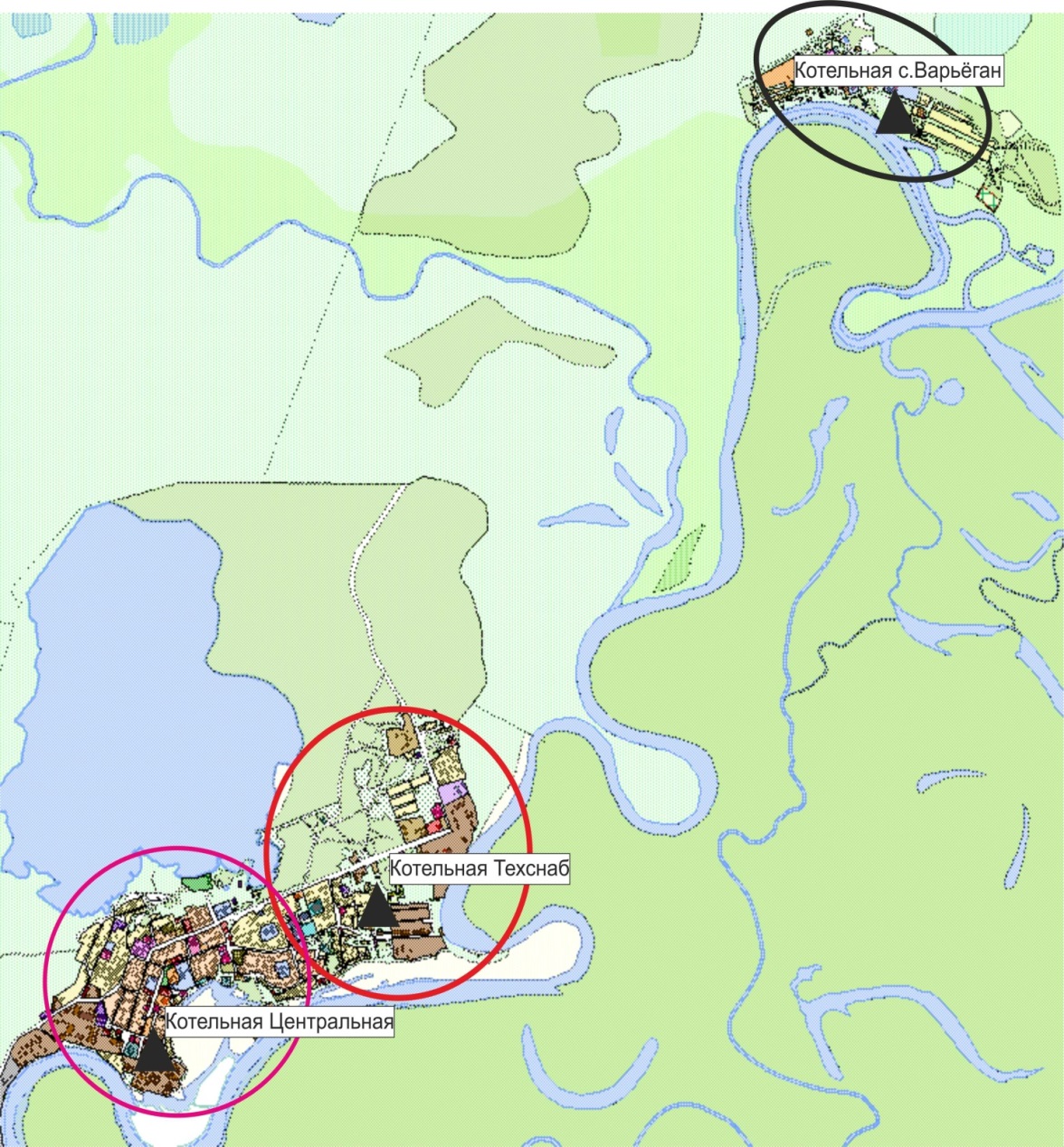 Рисунок 2.1. Схема радиусов эффективного теплоснабжениятеплоисточников г.п. НовоаганскОписание существующих и перспективных зон действия систем теплоснабжения и источников тепловой энергииСуществующие зоны действия систем централизованного теплоснабжения г. п. Новоаганск представлены на рисунке 2.2.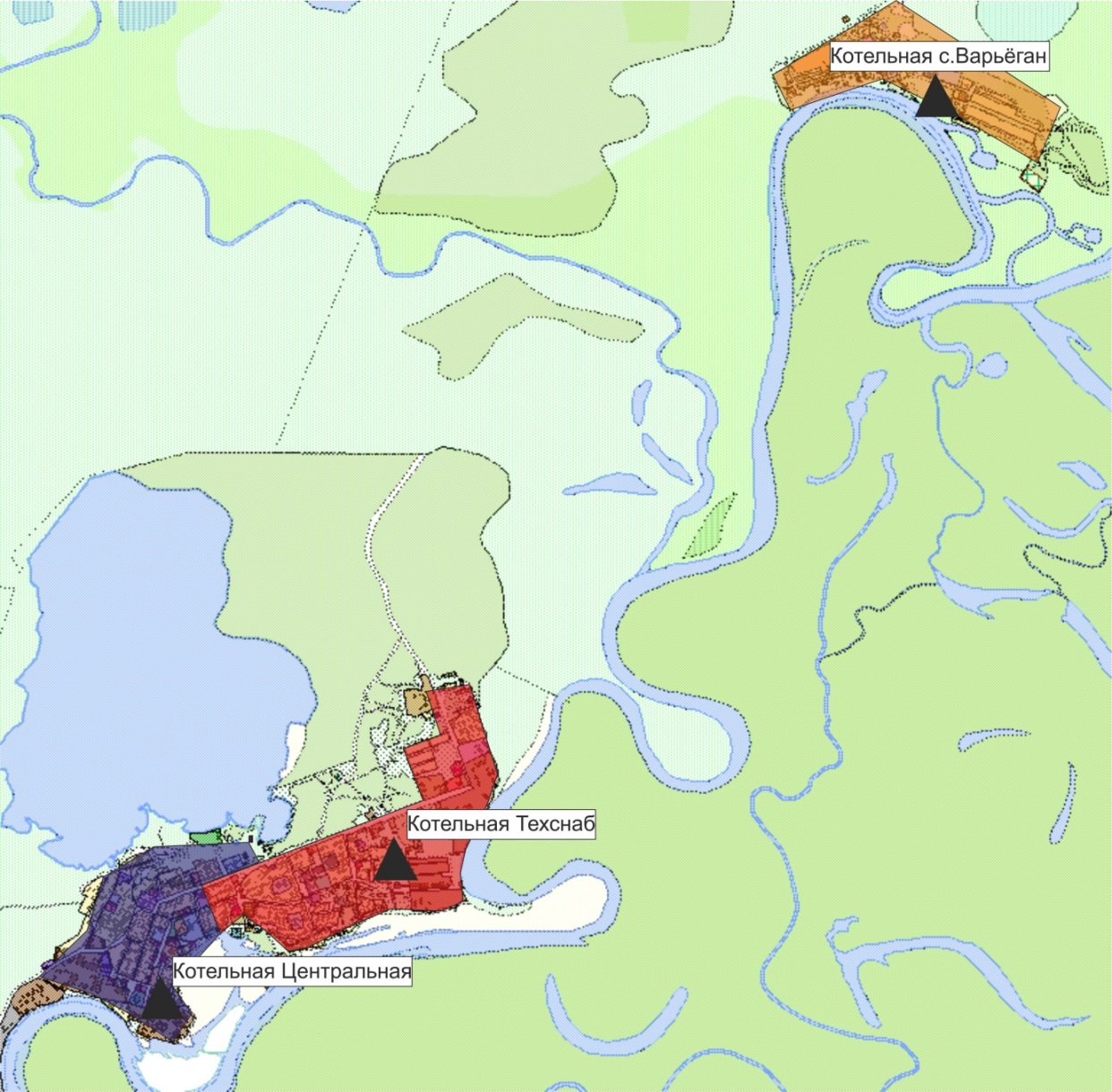 Рисунок 2.2. Зоны действия теплоисточников г. п. НовоаганскОписание существующих и перспективных зон действия индивидуальных источников тепловой энергииОбеспечение существующей нагрузки горячего водоснабжения осуществляется от  индивидуальных теплогенераторов (как правило, электронагревателей).В связи с отсутствием существующей нагрузки ГВС (обеспечение существующей нагрузки ГВС от электрических водонагревателей), а так же руководствуясь данными переданными ОАО «АМЖКУ» перспективную нагрузку ГВС предполагается обеспечивать от электрических водонагревателей.Распределение приростов тепловых нагрузок в сетевой воде, обеспечиваемых в перспективе от ИТГ, по планировочным кварталам городского поселения Новоаганск и этапам расчетного периода представлено в таблице 2.3.Таблица 2.3Тепловая нагрузка в сетевой воде потребителей, обеспечиваемая от ИТГ, с учетом сносаПерспективные балансы тепловой мощности и тепловой нагрузки в перспективных зонах действия источников тепловой энергииВ таблице 2.4 за отчетный 2016 год и на перспективу по расчетным этапам Схемы представлены:- балансы тепловой мощности и тепловых нагрузок в зонах действия источников тепла;- потери тепловой энергии в тепловых сетях и затраты теплоносителя на компенсацию этих потерь;- резервы тепловой мощности источников.В целом при реализации планов по новому жилищному строительству на котельной Центральная сохраняется резерв тепловой мощности в размере  8,99 Гкал/ч, на котельной Техснаб – 4,55 Гкал/ч, на котельной Варьёган – 5,74 Гкал/ч.Таблица 2.4Балансы тепловой энергии и тепловой нагрузки в системе теплоснабжения п.г.т. Новоаганск и с. ВарьёганРаздел 3. Перспективные балансы теплоносителяПерспективные балансы производительности ВПУ и максимального потребления теплоносителя теплопотребляющими установками потребителейНа основании информации о перспективной застройке г. п. Новоаганск, в Схеме определены объемы перспективного потребления тепловой энергии и балансы тепла на теплоисточниках. С учетом этих данных в соответствии со  СНиП 41-02-2003 «Тепловые сети» (актуализированная редакция, СП 124.13330.2012) рассчитана величина перспективной подпитки тепловых сетей в номинальном и аварийном режимах на теплоисточниках, а также требуемая производительность ВПУ.Существующая производительность ВПУ, а также результаты расчетов перспективных балансов ее производительности и расхода теплоносителя для подпитки теплосети в номинальном и аварийном режимах по этапам расчетного периода приведены в таблице 3.1.Таблица 3.1Баланс производительности водоподготовительных установок и максимально-часовых технологических потерь теплоносителя тепловых сетей котельных г.п. НовоаганскРасчеты выполнены при условии постепенного приведения тепловых сетей городского поселения в нормативное техническое состояние путем замены ненадежных участков и узлов тепловых сетей, а также проведения мероприятий по предотвращению слива сетевой воды потребителями, что приведет к снижению величины утечек в перспективе до нормативной величины.Перспективные балансы производительности ВПУ источников тепловой энергии для компенсации потерь теплоносителя в аварийных режимах работы систем теплоснабженияВ закрытых системах теплоснабжения подпитка теплосети в аварийных режимах работы осуществляется сырой водой, нормативный расход которой принимается в количестве 2 % среднегодового объема воды в тепловой сети и представлен в таблице 3.1.Схемой предусматривается снижение сверхнормативных утечек теплоносителя к 2023 году за счет:- замены ненадежных участков и узлов тепловых сетей на современные  энергоэффективные;- проведение мероприятий по предотвращению несанкционированного отбора теплоносителя из тепловых сетей.Раздел 4. Предложения по строительству, реконструкции и техническому перевооружению источников тепловой энергииПредложения по строительству источников тепловой энергии, обеспечивающих перспективную тепловую нагрузку на осваиваемых территориях поселения Согласно программе "Развитие жилищно-коммунального комплекса и повышение энергетической эффективности в Нижневартовском районе на 2014-2020 годы" запланировано строительство газовой котельной в с. Варьеган, мощностью 12 МВт.В связи с отсутствием сетей горячего водоснабжения ГВС, а так же руководствуясь данными, переданными ОАО «АМЖКУ», перспективную нагрузка ГВС предполагается обеспечивать от электрических водонагревателей.Предложения по реконструкции источников тепловой энергии, обеспечивающих перспективную тепловую нагрузку в существующих и расширяемых зонах действия источников тепловой энергииВ перспективе расширение зон действия котельных путем включения в них потребителей близлежащих существующих теплоисточников не предусматривается.Так как котельные агрегаты на всех котельных были заменены в 2013 году,  дополнительная реконструкция котельных Схемой не предусматривается. Однако программой Мероприятий Программы комплексного развития систем коммунальной инфраструктуры Нижневартовского района до 2020 года предусмотрена модернизация котельного оборудования в с. Варьеган.Зоны теплоснабжения теплоисточников сохраняются практически в существующих границах. Новые жилые, многоквартирные дома и общественные здания строятся в пределах радиуса эффективного теплоснабжения существующих теплоисточников на свободной территории, а также на месте сносимых зданий.На всех теплоисточниках г.п. Новоаганск располагаемой тепловой мощности достаточно для обеспечения как существующих, так и перспективных тепловых нагрузок.Предложения по техническому перевооружению источников тепловой энергии с целью повышения эффективности работы систем теплоснабженияДля повышения эффективности и надежности теплоснабжения Схемой предлагается- перевод котельной в с. Варьёган к 2026 года на использование  попутного газа путем строительства газопровода, ГРП и заменой горелок существующих котлоагрегатов.А также программой "Развитие жилищно-коммунального комплекса и повышение энергетической эффективности в Нижневартовском районе на 2014-2020 годы" предусмотрены следующие мероприятия:Замена 3-х сетевых насосов на котельной "Центральная" в пгт. НовоаганскЗамена трех насосов первого контура и двух подпиточных насосов котельной "Техснаб" в пгт. НовоаганскРемонт утепления дымовых труб котельной "Центральная" в пгт. НовоаганскГрафики совместной работы источников тепловой энергии, функционирующих в режиме комбинированной выработки электрической и тепловой энергии и котельных, меры по выводу из эксплуатации, консервации и демонтажу источников тепловой энергииВ настоящее время в г.п. Новоаганск источники тепловой энергии с комбинированным производством тепловой и электрической энергии, котельные, подлежащие выводу из эксплуатации и демонтажу -  отсутствуют.Меры по переоборудованию котельных в источники комбинированной выработки электрической и тепловой энергии Учитывая отсутствие дефицита электрической мощности в Нижневартовском районе, а также отсутствие нагрузки горячего водоснабжения, реконструкция котельных с установкой на них электрогенерирующего оборудования Схемой не предусматривается.Меры по переводу котельных, размещенных в существующих и расширяемых зонах действия источников комбинированной выработки тепловой и электрической энергии, в пиковый режим работы В настоящее время в г.п. Новоаганск источники тепловой энергии с комбинированным производством тепловой и электрической энергии отсутствуют.Решения о загрузке источников тепловой энергии, распределении (перераспределении) тепловой нагрузки потребителей тепловой энергии в каждой зоне действия системы теплоснабжения между источниками тепловой энергииЗагрузка централизованных теплоисточников г.п. Новоаганск подробно представлена в таблице 2.4, сводные данные по распределению тепловой нагрузки между теплоисточниками на каждом этапе Схемы - в таблице 4.1Таблица 4.Распределение тепловой нагрузки между теплоисточниками г.п. Новоаганск на каждом этапе СхемыОптимальный температурный график отпуска тепловой энергии для каждого источника тепловой энергии Отпуск теплоты от котельных осуществляется по утвержденному температурному графику 95/70 оС. Проведенные расчеты показали целесообразность сохранения на перспективу существующего температурного графика отпуска тепла, при условии проведения наладки потребителей.Предложения по перспективной установленной тепловой мощности каждого источника тепловой энергии Перспективная тепловая мощность источников тепловой энергии с указанием резерва тепловой мощности и аварийного резерва представлены в таблице 4.2.В соответствии с СП 124.13330.2012 «Тепловые сети», актуализированная редакция СНиП 41-02-2003, на теплоисточниках аварийный резерв тепловой мощности должен составлять 89,6 % тепловой нагрузки потребителей при выходе из работы котла с наибольшей тепловой мощностью.На теплоисточниках г.п. Новоаганск тепловой мощности и состава предлагаемого оборудования достаточно для прохождения аварийного режима при перспективных тепловых нагрузках. Дефицит резерва в аварийном режиме котельной Техснаб на 2028 г. обеспечивается от котельной Центральная по существующей перемычке 2Ду400. Таблица 4.Перспективная тепловая мощность источников тепловой энергии с указанием резерва тепловой мощности и аварийного резерваРаздел 5. Предложения по строительству и реконструкции тепловых сетейПредложения по строительству и реконструкции тепловых сетей, обеспечивающих перераспределение тепловой нагрузки из зон с дефицитом располагаемой тепловой мощности В г.п. Новоаганск зоны с дефицитом тепловой мощности отсутствуют.Предложения по строительству и реконструкции тепловых сетей для обеспечения перспективных приростов тепловой нагрузки в осваиваемых районах поселенияСхемой предусматривается строительство квартальных тепловых сетей для подключения новых жилых и общественных объектов.На рисунках 5.1-5.2 представлены схемы новых теплосетей для обеспечения перспективных приростов тепловой нагрузки, а в таблицах 5.1-5.2- характеристики новых участков и ориентировочные капиталовложения в них.Капиталовложения в тепловые сети определены по укрупненным показателям и должны быть уточнены на последующих стадиях проектирования.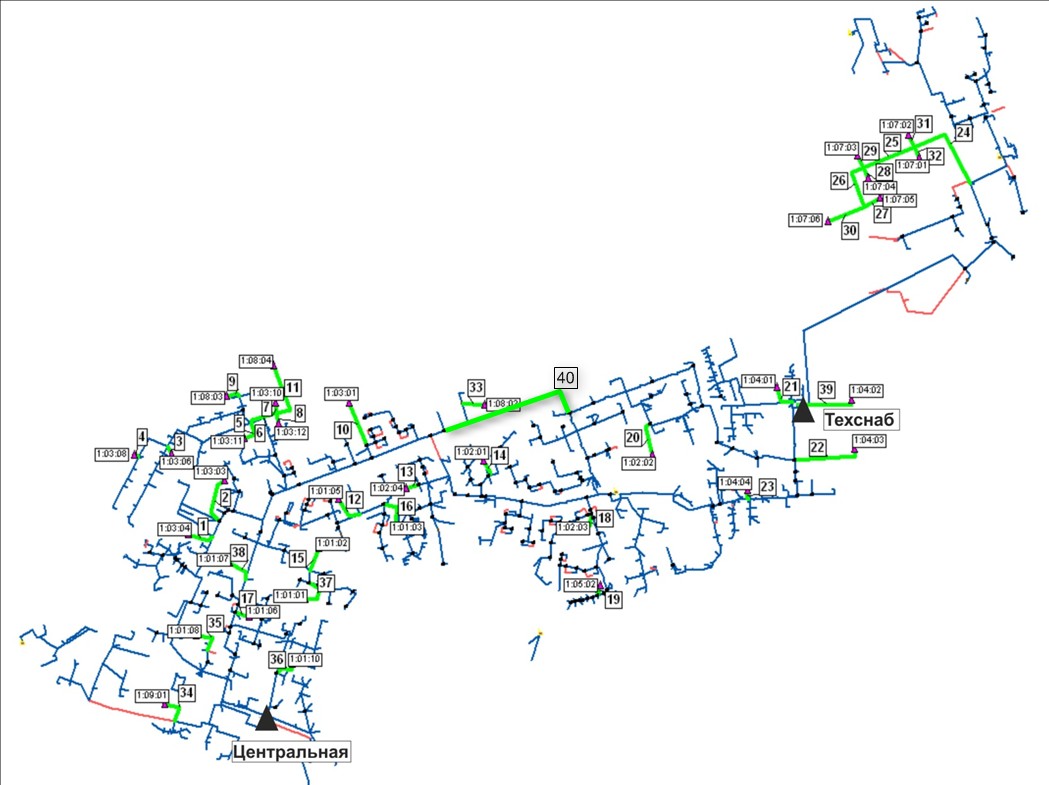 Рисунок 5.. Схема новых теплосетей для обеспечения перспективных приростов тепловой нагрузки  в п.г.т. Новоаганск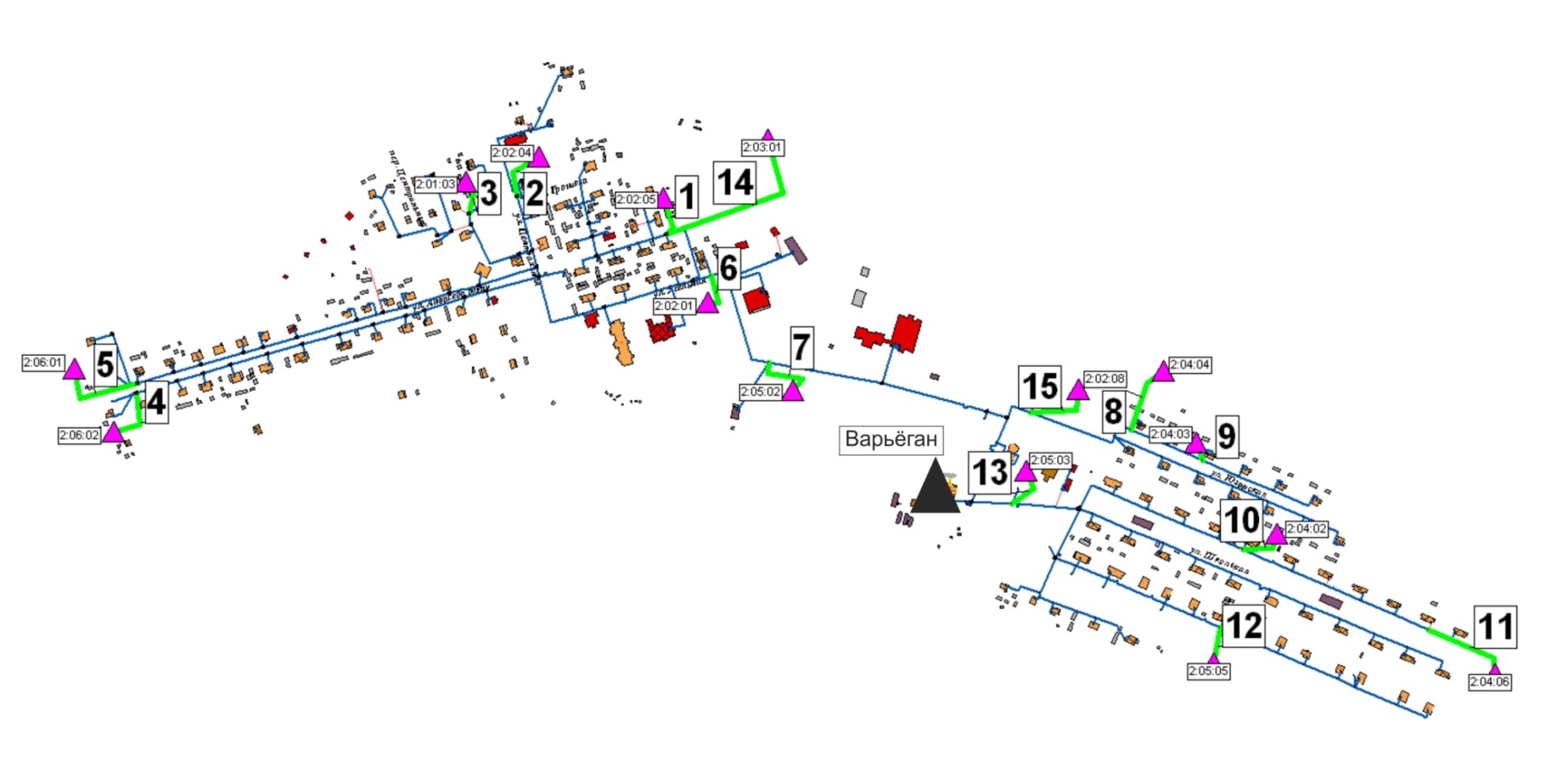 Рисунок 5.. Схема новых теплосетей для обеспечения перспективных приростов тепловой нагрузки  в селе ВаръёганТаблица 5.Характеристика новых участков тепловых сетей, требуемых для подключения новых потребителей в п.г.т. НовоаганскТаблица 5.Характеристика новых участков тепловых сетей, требуемых для подключения новых потребителей в с. ВаръёганПредложения по строительству и реконструкции тепловых сетей в целях обеспечения условий, при наличии которых существует возможность поставок тепловой энергии потребителям от различных источников тепловой энергии В п.г.т. Новоаганск  действует два источника централизованного теплоснабжения, в с. Варьёган – один. Тепловые сети котельных Техснаб и Центральная связаны между собой перемычкой 2 Ду 400 мм, что обеспечивает высокую надежность системы теплоснабжения.Предложения по строительству и реконструкции тепловых сетей для повышения эффективности функционирования системы теплоснабженияПрограммой "Развитие жилищно-коммунального комплекса и повышение энергетической эффективности в Нижневартовском районе на 2014-2020 годы" предусмотрена разработка проектной документации для строительства дожимной насосной станции между котельной "Центральная" и котельной "Техснаб" по ул. Транспортная в пгт. Новоаганск.Перевод котельных в пиковый режим работы и ликвидация котельных Схемой не предусматривается.Предложения по строительству и реконструкции тепловых сетей для обеспечения нормативной надежности и безопасности теплоснабженияВ соответствии с программой "Развитие жилищно-коммунального комплекса и повышение энергетической эффективности в Нижневартовском районе на 2014-2020 годы" предусматривается:Ремонт внутриквартальных подземных сетей ТВС по ул.70 лет Октября от ТК 63 до ул.70 лет Октября, д.27 в пгт. НовоаганскРемонт внутриквартальных подземных сетей ТВС от ул. Мира д.12 до ул. Мира д.20 в пгт. НовоаганскРемонт внутриквартальных подземных сетей ТВС по ул. Ягельная от ТК14 до ТК7 (детский сад-СДК) в с. ВарьеганРемонт внутриквартальных надземных сетей ТВС по ул. Техснаб от поликлиники ТК 50 до ул. Техснаб д. 48 ТК2 в пгт. НовоаганскРемонт внутриквартальных подземных сетей ТВС от ул. Центральная стр.105 ТК3 до ул. Центральная д.108 ТК4 в пгт. НовоаганскРемонт внутриквартальных надземных сетей ТВС от ВОС "Импульс" по ул. Центральная от ТК 15 до ТК 10 в с. ВарьеганМероприятия программы комплексного развития систем коммунальной инфраструктуры Нижневартовского района до 2020 года:Реконструкция сетей теплоснабжения, с использованием предизолированных труб в ППУ изоляции, п.г.т.  НовоаганскМероприятия существующей схемы теплоснабжения городского поселения Новоаганск до 2028 года:Строительство и реконструкция тепловых сетей котельной ЦентральнаяСтроительство и реконструкция тепловых сетей котельной ТехснабСтроительство и реконструкция тепловых сетей котельной ВарьёганРаздел 6. Перспективные топливные балансыПопутный газ является основным видом топлива для котельных ОАО «АМЖКУ» в п.г.т. Новоаганск. Резервное топливо (сырая нефть) предусмотрено для всех котельных.Схемой предусматривается перевод котельной в с. Варьёган  к 2026 года на использование на попутного газа путем строительства газопровода, ГРП и заменой горелок существующих котлоагрегатов. Перспективные топливные балансы по централизованным теплоисточникам г.п. Новоаганска представлены в таблице 6.1.Таблица 6.Перспективные топливные балансы по теплоисточникам г.п. НовоаганскРаздел 7. Инвестиции в строительство, реконструкцию и техническое перевооружениеПредложения по величине необходимых инвестиций в строительство, реконструкцию и техническое перевооружение источников тепловой энергии Предложения по величине необходимых инвестиций в новое строительство, реконструкцию и техническое перевооружение источников тепла на каждом этапе планируемого периода представлено в таблице 7.1.Таблица 7.Объемы необходимых инвестиций по источникам тепловой энергииПредложения по величине необходимых инвестиций в строительство, реконструкцию и техническое перевооружение тепловых сетей, насосных станций и тепловых пунктов Предложения по величине необходимых инвестиций в строительство и реконструкцию тепловых сетей на каждом этапе планируемого периода представлено в таблице 7.2.Таблица 7.Объемы инвестиций в строительство и реконструкцию тепловых сетейПредложения по величине инвестиций в строительство, реконструкцию и техническое перевооружение в связи с изменениями температурного графика и гидравлического режима работы системы теплоснабженияГидравлические расчеты работы тепловых сетей на перспективу показали, что изменения температурного графика и гидравлического режима работы системы теплоснабжения г.п. Новоаганск не требуется при условии проведения наладки систем теплопотребления на проектный температурный график.Программой «Развитие жилищно-коммунального комплекса и повышение энергетической эффективности в Нижневартовском районе на 2014-2020 годы» предусмотрена разработка проектной документации для строительства дожимной насосной станции между котельной "Центральная" и котельной "Техснаб" по ул. Транспортная в пгт. Новоаганск, необходимый объем инвестиций составляет 550 тыс. руб.Объемы инвестиций в строительство и реконструкцию источников тепловой энергии и тепловых сетей определены по укрупненным показателям на основании объектов-аналогов и должны быть уточнены на последующих стадиях проектирования.Раздел 8. Решение об определении единой теплоснабжающей организации В соответствии со статьей 2 п. 28 Федерального закона от 27 июля 2010 года № 190-ФЗ «О теплоснабжении»:«Единая теплоснабжающая организация в системе теплоснабжения (далее – единая теплоснабжающая организация) – теплоснабжающая организация, которая определяется в схеме теплоснабжения федеральным органом исполнительной власти, уполномоченным Правительством Российской Федерации на реализацию государственной политики в сфере теплоснабжения, или органом местного самоуправления на основании критериев и в порядке, которые установлены правилами организации теплоснабжения, утвержденными Правительством Российской Федерации»Порядок определения единой теплоснабжающей организации:- статус единой теплоснабжающей организации присваивается органом местного самоуправления или федеральным органом исполнительной власти при утверждении схемы теплоснабжения поселения, городского округа, а в случае смены единой теплоснабжающей организации – при актуализации схемы теплоснабжения;- в проекте схемы теплоснабжения должны быть определены границы зон деятельности единой теплоснабжающей организации (организаций). Границы зоны деятельности единой теплоснабжающей организации определяются границами системы теплоснабжения, в отношении которой присваивается соответствующий статус.Критерии определения единой теплоснабжающей организации:1) владение на праве собственности или ином законном основании источниками тепловой энергии с наибольшей совокупной установленной тепловой мощностью в границах зоны деятельности единой теплоснабжающей организации или тепловыми сетями, к которым непосредственно подключены источники тепловой энергии с наибольшей совокупной установленной тепловой мощностью в границах зоны деятельности единой теплоснабжающей организации;2) размер уставного капитала хозяйственного товарищества или общества, уставного фонда унитарного предприятия должен быть не менее остаточной балансовой стоимости источников тепла и тепловых сетей, которыми указанная организация владеет на праве собственности или ином законном основании в границах зоны деятельности единой теплоснабжающей организации. Размер уставного капитала и остаточная балансовая стоимость имущества определяются по данным бухгалтерской отчетности на последнюю отчетную дату перед подачей заявки на присвоение статуса единой теплоснабжающей организации;3) в случае наличия двух претендентов статус присваивается организации, способной в лучшей мере обеспечить надежность теплоснабжения в соответствующей системе теплоснабжения.Способность обеспечить надежность теплоснабжения определяется наличием у организации технической возможности и квалифицированного персонала по наладке, мониторингу, диспетчеризации, переключениям и оперативному управлению гидравлическими режимами, что обосновывается в схеме теплоснабжения.В системе теплоснабжения г. п. Новоаганск  в настоящее время действует одна теплоснабжающая организация – ОАО «Аганское многопрофильное жилищно-коммунальное управление».Установленная и располагаемая тепловая мощность теплоисточников, а также материальная характеристика тепловых сетей приведена в таблице 8.1.Таблица 8.Установленная и располагаемая тепловая мощность теплоисточников, а также материальная характеристика тепловых сетей в зонах действия теплоснабжающих организацийВ настоящее время ОАО «АМЖКУ» осуществляет выработку и подачу тепловой энергии в зону теплоснабжения, которая составляет 100 % всей системы централизованного теплоснабжения в п.г.т. Новоаганск и с. Варьёган. Отпуск тепла осуществляется только на  нужды отопленияВ соответствии с первым критерием выбора единой теплоснабжающей организации, так как в ведении ОАО «АМЖКУ» находятся все теплоисточники городского поселения и тепловые сети, ОАО «АМЖКУ»  должно быть определено единой теплоснабжающей организацией в п.г.т. Новоаганск и с. Варьёган.После внесения проекта схемы теплоснабжения на рассмотрение, теплоснабжающие и/или теплосетевые организации должны обратиться с заявкой на признание в качестве ЕТО в одной или нескольких из определенных зон деятельности.Решение об установлении организации в качестве ЕТО в той или иной зоне деятельности в соответствии с ч. 6  ст. 6 Федерального закона № 190 «О теплоснабжении» принимает орган местного самоуправления городского округа.Определение статуса ЕТО для проектируемых зон действия планируемых к строительству источников тепловой энергии, должно быть выполнено в ходе актуализации схемы теплоснабжения, после определения источников инвестиций.Единая теплоснабжающая организация обязана:- заключать и надлежаще исполнять договоры теплоснабжения со всеми обратившимися к ней потребителями тепловой энергии в своей зоне деятельности;- осуществлять мониторинг реализации схемы теплоснабжения и подавать в орган, утвердивший схему теплоснабжения, отчеты о реализации, включая предложения по актуализации схемы;- надлежащим образом исполнять обязательства перед иными теплоснабжающими и теплосетевыми организациями в зоне своей деятельности;- осуществлять контроль режимов потребления тепловой энергии в зоне своей деятельности.Границы зоны деятельности ЕТО в соответствии с п.19 Правил организации теплоснабжения могут быть изменены в следующих случаях:- подключения к системе теплоснабжения новых теплопотребляющих установок, источников тепловой энергии или тепловых сетей, или их отключения от системы теплоснабжения;- технологического объединения или разделения систем теплоснабжения. Сведения об изменении границ зон деятельности единой теплоснабжающей организации, а также сведения о присвоении другой организации статуса единой теплоснабжающей организации подлежит внесению в схему теплоснабжения при ее актуализации.Раздел 9. Решения о распределении тепловой нагрузки между источниками тепловой энергииЗоны теплоснабжения существующих централизованных теплоисточников расширяются за счет подключения новых многоквартирных домов и общественных объектов, строящихся в пределах радиуса их эффективного теплоснабжения.В связи с отсутствием сетей горячего водоснабжения, а так же руководствуясь данными, переданными ОАО «АМЖКУ», перспективную нагрузку ГВС предполагается обеспечивать от электрических водонагревателей.Распределение тепловой нагрузки между источниками тепловой энергии по этапам Схемы представлено в таблице 9.1.Таблица 9.Распределение тепловой нагрузки между теплоисточниками г.п. НовоаганскРаздел 10. Решения по бесхозяйным тепловым сетямНа территории городского поселения Новоаганск бесхозяйные сети отсутствуют.Статья 15, пункт 6 Федерального закона от 27 июля 2010 года № 190-ФЗ «О теплоснабжении»: «В случае выявления бесхозяйных тепловых сетей (тепловых сетей, не имеющих эксплуатирующей организации) орган местного самоуправления поселения или городского округа до признания права собственности на указанные бесхозяйные тепловые сети в течение тридцати дней с даты их выявления обязан определить теплосетевую организацию, тепловые сети которой непосредственно соединены с указанными бесхозяйными тепловыми сетями, или единую теплоснабжающую организацию в системе теплоснабжения, в которую входят указанные бесхозяйные тепловые сети и которая осуществляет содержание и обслуживание указанных бесхозяйных тепловых сетей. Орган регулирования обязан включить затраты на содержание и обслуживание бесхозяйных тепловых сетей в тарифы соответствующей организации на следующий период регулирования». Принятие на учет бесхозяйных тепловых сетей должно осуществляться на основании Постановления Правительства РФ от 17 сентября 2003 г. № 580 «Об утверждении положения о принятии на учет бесхозяйных недвижимых вещей».Глава 1. Существующее положение в сфере производства, передачи и потребления тепловой энергии для целей теплоснабжения1.1 Функциональная структура теплоснабженияВ системе теплоснабжения г. п. Новоаганск  в настоящее время действует одна теплоснабжающая организация - АО «Аганское многопрофильное жилищно-коммунальное управление» (АО «АМЖКУ»).В качестве уставных видов деятельности в сфере теплоснабжения определены:- выработка и обеспечение тепловой энергией;- эксплуатация и ремонт внешних и внутренних систем теплоснабжения.Объекты теплоснабжения входят в состав уставного капитала предприятия и являются собственностью АО «АМЖКУ».АО «АМЖКУ» осуществляет производство и передачу тепловой энергии потребителям, имеющим теплопотребляющие установки в г.п. Новоаганск.АО «АМЖКУ» заключает договоры с потребителями и осуществляет прямые расчеты с ними, без выделенного расчетного центра.Зоны действия производственных котельныхВ п.г.т. Новоаганск сформировано две зоны теплоснабжения, образованные источ-никами теплоснабжения, гозомазутными котельными «Центральная» (ул. Центральная, 100), «Техснаб» (ул. Техснаб, 105а).В с. Варьёган сформирована одна зона теплоснабжения от нефтяной котельной «с. Варьёган» (ул. Центральная, 20).Нагрузка горячего водоснабжения от системы централизованного теплоснабжения в п.г.т. Новоаганск и с. Варьеган обеспечивается в нескольких капитальных домах от индивидуальных проточных водонагревателей.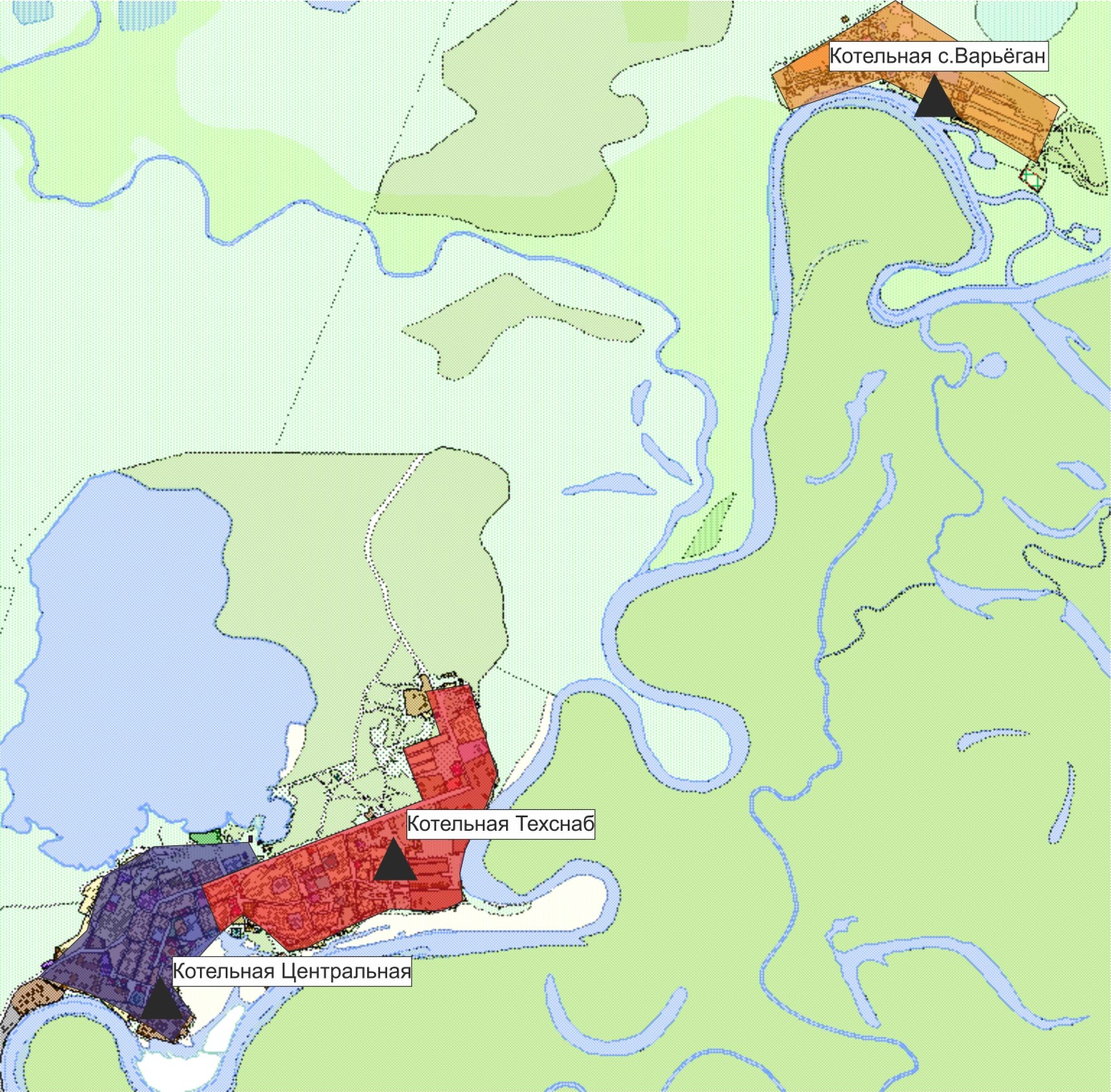 Рисунок 1.1. Зоны действия теплоисточников г.п. НовоаганскЗоны действия индивидуального теплоснабженияПрактически все индивидуальные жилые дома подключены к системе централизованного теплоснабжения и получают тепло на нужды отопления. От индивидуальных теплогенераторов (как правило, электронагревателей) обеспечивается нагрузка горячего водоснабжения.1.2 Источники тепловой энергииСтруктура основного оборудованияЦентрализованное теплоснабжение в п.г.т. Новоаганск осуществляется по закрытой схеме при помощи двух котельных: «Центральная», «Техснаб». Ранее функционировала котельная «ВМУ», которая была закрыта в октябре 2013 года и находится в резерве. Нагрузка от котельной «ВМУ» была передана котельной «Техснаб».Централизованное теплоснабжение в с. Варьёган производится от котельной «Варьеган» также по закрытой схеме. Для котельной основным и резервным топливом является нефть. Таблица 1.1Состав и состояние котельного оборудованияПараметры установленной тепловой мощности теплофикационного оборудования и теплофикационных установокУстановленная мощность оборудования котельных п.г.т. Новоаганск и с. Варьёган к 2027 году не изменится и останутся на уровне 2016 года:- п.г.т. Новоаганск – 51,6 Гкал/час;- с. Варьёган – 12,04 Гкал/час.Ограничения тепловой мощности и параметры располагаемой тепловой мощностиТаблица 1.2Сопоставление установленной и располагаемой тепловой мощностиОбъем потребления тепловой энергии (мощности) и теплоносителя на собственные и хозяйственные нужды и параметры тепловой мощности неттоТаблица 1.3Объем потребления тепловой энергии (мощности) и теплоносителя на собственные и хозяйственные нужды и параметры тепловой мощности неттоСрок ввода в эксплуатацию теплофикационного оборудования, год последнего освидетельствования при допуске к эксплуатации после ремонтов, год продления ресурса и мероприятия по продлению ресурсаВ таблице ниже приведено основное оборудование действующих котельных и его техническое состояние.Таблица 1.4Основное оборудование и его техническое состояниеКак видно из таблицы, на всех котельных, кроме нефтяной котельной с. Варьеган оборудование находится в удовлетворительном состоянии.Схемы выдачи тепловой мощности, структура теплофикационных установок Газомазутные котельные п.г.т. Новоаганск осуществляют подачу тепла только на отопление по двухконтурной схеме. Первый контур - «котёл - подогреватель сетевой воды», второй контур - «подогреватель сетевой воды - потребитель». Циркуляция и транспортировка теплоносителя в тепловой сети осуществляется сетевыми насосами наружного контура.Нефтяная котельная  с. Варьёган  работает по одноконтурной схеме -  «сетевой насос – котёл - потребитель». Циркуляция и транспортировка теплоносителя в тепловой сети осуществляется сетевыми насосами.Способ регулирования отпуска тепловой энергии от источников тепловой энергии с обоснованием выбора графика изменения температур теплоносителяРегулирование отпуска теплоты от котельных осуществляется качественным методом только на нужды отопления по температурному графику 95/70 оС.Утвержденный температурный график приведен в следующей таблице.Таблица 1.5Утвержденный температурный график отпуска тепла в г.п. НовоаганскСреднегодовая загрузка оборудованияВ соответствии со СНиП 23-01-99* «Строительная климатология» климатические параметры г.п. Новоаганск (ближайший город по СНиП Сургут) следующие:-	температура воздуха наиболее холодной пятидневки, обеспеченностью 0,92 (расчетная для проектирования отопления) – (-43 оС);-	абсолютная минимальная температура воздуха –(-55 оС);-	средняя температура наружного воздуха наиболее холодного месяца (январь) – (-22 оС);-	средняя температура воздуха периода со среднесуточной температурой воздуха меньшей или равной 8 оС (средняя за отопительный период) – (- 9,9 оС);-	средняя годовая температура наружного воздуха – (- 3,4 оС);-	продолжительность периода со среднесуточной температурой воздуха меньшей или равной +8оС (продолжительность отопительного периода) – 257 суток (6168 часов).Таблица 1.6Сопоставление располагаемой тепловой мощности, среднегодовой загрузки оборудования и договорной максимально-часовой тепловой нагрузкиСпособы учета тепла, отпущенного в тепловые сетиПриборы  учета  тепловой энергии на котельных «Центральная» и «Техснаб» (ВКТ-5) находятся в нерабочем состоянии, поэтому учет  тепловой энергии ведется расчетным методом по расходу топлива. В котельной «Варьеган» с сентября 2017 года - по  прибору учета тепловой энергии.Установка приборов учета, осуществляющих контроль за выработанной тепловой энергией и объемом потребления сетевой воды для подпитки системы, имеющие возможности дистанционной передачи данных позволит более полно осуществлять контроль за количеством потребления и выработки энергоресурсов на объектах, а также обеспечат передачу информации на пульт центральной диспетчерской службы.Статистика отказов и восстановлений оборудования источников тепловой энергииОтказов оборудования в 2014-2016 гг., приводящих к нарушению отпуска тепла в тепловые сети, не зарегистрировано.Предписания надзорных органов по запрещению дальнейшей эксплуатации источников тепловой энергииПредписания надзорными органами по работе оборудования не выдавались.1.3 Тепловые сети, сооружения на них и тепловые пунктыОписание структуры тепловых сетей от каждого источника тепловой энергииПротяженность тепловых сетей в двухтрубном исполнении в п.г.т. Новоаганск составляет 31,886 км, магистральные тепловые сети проложены подземно бесканально. Тепловые сети имеют значительный износ и нуждаются в реконструкции.Протяженность тепловых сетей с. Варьеган диаметром от 57 до 219 мм в двухтрубном исполнении составляет 7,468 км, проложены подземно бесканально и частично надземно.Котельные «Центральная» и «Техснаб» связаны между собой магистральной тепловой сетью диаметром 400 мм. Электронные и (или) бумажные карты (схемы) тепловых сетей в зонах действия источников тепловой энергииСхема тепловых сетей представлена в Электронной модели схемы теплоснабжения п.г.т. Новоаганск, а также в Приложении №1 к данной пояснительной записке.Параметры тепловых сетейТерритория  муниципального  образования  расположена  в  округе  торфяных верховых почв. У северных границ муниципального образования расположен песчаный карьер.В тепловых сетях котельных используются трубопроводы различных диаметров от 30 до 400 мм. Срок службы тепловых сетей в зонах действия котельных колеблется в достаточно широком диапазоне (от 22 лет до 1 года).Компенсация	 тепловых	удлинений	трубопроводов	осуществляется П- образными компенсаторами, углами поворотов трассы и переходами через дороги.Тепловая изоляция как надземных, так и подземных бесканальных  трубопроводов выполнена из	 пенополиуретана, а также	минеральной ваты, наружная поверхность которой защищена металлическими кожухами из алюминиевых листов. Изоляция тепловых сетей на ответвлениях от магистральной сети выполнена аналогично магистральным. Прокладка выполнена в двухтрубном исполнении.Для предотвращения образования накипи на внутренней поверхности тепловых сетей применяется обработка теплоносителя реагентами, посредством установки «Комплексон-6».По результатам гидравлических расчетов «слабых» участков тепловой сети не выявлено.Описание типов и количества секционирующей и регулирующей арматуры на тепловых сетях, описание типов и строительных особенностей тепловых камер и павильоновТаблица 1.7Описание тепловых камер и установленной на них арматурыОписание графиков регулирования отпуска тепла в тепловые сети с анализом их обоснованностиЦентральное регулирование отпуска тепла от котельных осуществляется по температурному графику качественного регулирования отпуска тепла 95/70 оС.В соответствии с ПТЭ ЭТЭ РФ, пункт 6.2.59, отклонения от заданного теплового режима за головными задвижками котельных, при условии работы в расчетных гидравлических и тепловых режимах, должны быть не более:-	температура воды, поступающей в тепловую сеть - ±3 %;-	по давлению в подающих трубопроводах - ±5 %;-	по давлению в обратных трубопроводах - ±0,2 кгс/см2;-	среднесуточная температура сетевой воды в обратных трубопроводах не может превышать заданную графиком более чем на 5 %.Температура теплоносителя задается по температурному графику, в зависимости от температуры наружного воздуха постоянно.Фактические температурные режимы отпуска тепла в тепловые сети и их соответствие утвержденным графикам регулирования отпуска тепла в тепловые сетиФактические режимы отпуска тепла не предоставлены в связи с тем, что в настоящее время приборы  учета  тепловой энергии на котельных «Центральная» и «Техснаб» (ВКТ-5) находятся в нерабочем состоянии. По данным предприятия  АО «АМЖКУ» на всех котельных г.п. Новоаганск фактическая температура отпуска тепла в тепловые сети соответствует утвержденному температурному графику 95/70 оС.Гидравлические режимы тепловых сетей и пьезометрические графикиВ п. Новоаганск теплоноситель (горячая вода) потребителю подается по двухтрубной закрытой схеме с параметрами:-температура в прямом трубопроводе теплосети Т1=95°С;-температура в обратном трубопроводе теплосети Т2=70°С;-давление в прямом трубопроводе теплосети Р1=5,0 кгс/ см2;-давление в обратном трубопроводе теплосети Р2=3,5 кгс/ см2;- располагаемый напор ∆ Р=1,5 кгс/см2.Циркуляция и транспортировка теплоносителя в тепловой сети осуществляется сетевыми насосами наружного контура.Нефтяная котельная  с. Варьёган  работает по одноконтурной схеме -  «сетевой насос – котёл - потребитель».Теплоноситель (горячая вода) потребителю подается по двухтрубной закрытой схеме с параметрами:-температура в прямом трубопроводе теплосети Т1=95°С;-температура в обратном трубопроводе теплосети Т2=70°С;-давление в прямом трубопроводе теплосети Р1=4,5 кгс/ см2;-давление в обратном трубопроводе теплосети Р2=3,2 кгс/ см2;- располагаемый напор ∆ Р=1,3 кгс/см2.Циркуляция и транспортировка теплоносителя в тепловой сети осуществляется сетевыми насосами.Пьезометрические графики работы тепловых сетей представлены в Приложении №2 к данной пояснительной записке.Статистику отказов тепловых сетей (аварий, инцидентов) По данным АО «АМЖКУ» за 2016 год было зафиксировано 22 инцидента на тепловых сетях п.г.т. Новоаганск (показатель аварийности составил 0,66 ед./км) и одна авария на тепловых сетях с. Варьёган (показатель аварийности составил 0,14 ед./км).Статистику восстановлений (аварийно-восстановительных ремонтов) тепловых сетей Статистика восстановлений (аварийно-восстановительных ремонтов) не ведется, среднее время, затраченное на восстановление работоспособности тепловых сетей не превышает нормативных значений.Таблица 1.8Время восстановления трубопроводов Описание процедур диагностики состояния тепловых сетей и планирования капитальных (текущих) ремонтовТаблица 1.9Описание процедур диагностики тепловых сетейПланирование капитальных ремонтов тепловых сетей г.п. Новоаганск производится по результатам проводимых испытаний.Описание периодичности и соответствия техническим регламентам и иным обязательным требованиям процедур летних ремонтов с параметрами и методами испытаний (гидравлических, температурных, на тепловые потери) тепловых сетейВ соответствии с действующими техническими и нормативными документами планирование летних ремонтов осуществляется с учетом результатов испытаний: ежегодных на гидравлическую плотность, раз в пять лет на расчетную температуру и гидравлические потери, количество повреждений трубопроводов в период эксплуатации, срок эксплуатации.Описание нормативов технологических потерь при передаче тепловой энергии (мощности), теплоносителя Таблица 1.10Нормативы технологических потерь на 2016 годОценка тепловых потерь в тепловых сетях Потери тепловой энергии в тепловых сетях в зоне действия котельных складываются из потерь через изоляцию и с утечками.Таблица 1.11Потери тепловой энергии в сетях котельных г.п. НовоаганскЗа 2016 год было выработано 88,43 тыс. Гкал на нужды отопления, из них отпуск в тепловые сети составил 86,25 тыс. Гкал, при этом среднегодовые тепловые потери составили около 6,6% (5,72 тыс. Гкал) от суммарного отпущенного тепла.Предписания надзорных органов по запрещению дальнейшей эксплуатации участков тепловой сети В настоящее время предписания надзорных органов по запрещению дальнейшей эксплуатации тепловых сетей отсутствуют.Описание типов присоединений теплопотребляющих установок потребителей к тепловым сетямКотельные в г.п. Новоаганск работают по двухконтурной схеме. Системы отопления подключаются к тепловым сетям по зависимой безэлеваторной схеме. По отношению к котельным системы отопления подключены по независимой схеме.Сведения о наличии коммерческого приборного учета тепловой энергииОбщедомовыми коммерческими счетчиками учета тепла оснащены 29 домов, индивидуальными счетчиками - 11 жилых домов, из них 2 дома многоквартирных.Анализ работы диспетчерских служб теплоснабжающих (теплосетевых) организаций и используемых средств автоматизации, телемеханизации и связиСбор информации и оперативное управление работой котельных и тепловых сетей осуществляется производственно-диспетчерской службой. На предприятиях организована круглосуточная диспетчерская служба, которая координирует работу котельных и тепловых сетей. Средства телемеханики на предприятии не установлены.Диспетчерская служба и система автоматики отпуска тепла полностью справляются с поставленными задачами.Уровень автоматизации и обслуживания центральных тепловых пунктов, насосных станцийЦТП и насосные станции в зонах теплоснабжения котельных г.п. Новоаганск отсутствуют.Сведения о наличии защиты тепловых сетей от превышения давленияЗащита тепловых сетей  от превышения давления не предусмотрена. Перечень выявленных бесхозяйных тепловых сетей Бесхозяйные тепловые сети на территории г.п. Новоаганск не выявлены.1.4 Зоны действия источников тепловой энергииТаблица 1.12Зоны действия источников тепловой энергииРисунок 1.2. Зоны действия теплоисточников г.п. Новоаганск1.5 Тепловые нагрузки потребителей тепловой энергии в зонах действия источников тепловой энергииПотребление тепловой энергии в расчетных элементах территориального деления при расчетных температурах наружного воздухаНа основе данных, предоставленных ОАО «АМЖКУ» за 2016 год, были определены фактические и договорные тепловые нагрузки.Потребителями тепла являются жилые, производственные и административные здания. Распределение договорных и фактических тепловых нагрузок 2016 года по видам теплопотребления в г.п. Новоаганск представлено в таблице.Таблица 1.13Договорная и фактическая, приведенная к расчетным условиям, тепловая нагрузка по элементам территориального деленияСлучаи (условия) применения отопления жилых помещений в многоквартирных домах с использованием индивидуальных квартирных источников тепловой энергииОтопление индивидуальными квартирными источниками тепловой энергии в г.п. Новоаганск не применяется.Потребление тепловой энергии в расчетных элементах территориального деления за отопительный период и за год в целомВ таблице представлены значения потребления тепловой энергии в расчетных элементах территориального за отопительный период и за год в целом.Таблица 1.14Теплопотребление в г.п. Новоаганск по элементам территориального деленияПотребление тепловой энергии при расчетных температурах наружного воздуха в зонах действия источника тепловой энергииТаблица 1.15Фактический и договорной максимально-часовой отпуск тепловой энергии от котельныхКак видно из таблицы, фактическая нагрузка в г.п. Новоаганск меньше договорной величины на 12%.Существующие нормативы потребления тепловой энергии для населения на отопление и горячее водоснабжениеТаблица 1.16Нормативы потребления тепловой энергии для населения г.п. Новоаганск  на нужды отопления1.6 Балансы тепловой мощности и тепловой нагрузки в зонах действия источников тепловой энергииБалансы тепловой мощности Таблица 1.17Баланс тепловой мощности котельных г.п. НовоаганскРезервы и дефициты тепловой мощности нетто Таблица 1.18Резервы и дефициты тепловой мощности г.п. НовоаганскГидравлические режимыГидравлический расчет тепловых сетей котельных показал, что при существующих теплогидравлических режимах располагаемых перепадов даже у самых удаленных потребителей достаточно для обеспечения их качественного теплоснабжения. Пьезометрические графики представлены в Приложение №2 к данной пояснительной записке.Причины возникновения дефицитов тепловой мощностиДефицита тепловой мощности в зонах действия котельных нет.Резервы тепловой мощности нетто источников тепловой энергии и возможности расширения технологических зон действия источников В целом по г.п. Новоаганск резерв тепловой мощности при учете фактического теплопотребления за 2016 год составляет 29,65 Гкал/ч.1.7 Балансы теплоносителяУтвержденные балансы производительности ВПУ На котельных п.г.т Новоаганск и котельной в с. Варьёган ХВО отсутствует. Балансы максимально-часовой подпитки тепловых сетей приведены в таблице.Таблица 1.19Баланс максимально-часовых технологических потерь теплоносителя тепловых сетейУтвержденные балансы производительности ВПУ в аварийных режимах систем теплоснабженияВ соответствии со СНиП 41-02-2003 «Тепловые сети» (п.6.17) в закрытых системах теплоснабжения аварийная подпитка в количестве 2 % от объема воды в тепловых сетях и присоединенных к ним систем теплопотребления осуществляется химически необработанной и недеаэрированной водой и не влияет на производительность ВПУ.1.8 Топливные балансы источников тепловой энергии и система обеспечения топливомОписание видов и количества используемого основного топлива Таблица 1.20Описание видов и количества топливаВ настоящее время потребление газа котельными п.г.т. Новоаганск составляет 5,59 млн. м3/год. В с. Варьёган система газоснабжения отсутствует.Описание видов резервного и аварийного топлива В качестве резервного топлива на котельных Центральная, Техснаб используется нефть. На котельной с. Варьёган резервное и аварийное топливо отсутствует.Описание особенностей характеристик топлив в зависимости от мест поставкиВ качестве топлива на источниках тепловой энергии п.г.т. Новоаганск используется попутный нефтяной газ первой степени очистки (сухой отбензиненный компримированный), калорийностью 11 192 ккал/ нм3.Обьектами газопотребления являются котельные «Центральная» и «Техснаб», подключенные от газопровода высокого давления «Рославльское месторождение нефти – п.г.т. Новоаганск». Подключение газопровода системы газоснабжения осуществляется на технологической площадке № 3. Рабочее давление источника газа равно 0,2-0,25 МПа. Максимально возможное давление – 0,6 МПа. Способ прокладки сетей газоснабжения – подземный. Материал трубопроводов – сталь.Котельной с. Варьеган используется нефть Рославльского месторождения  калорийностью 10 000 ккал/ нм3.Анализ поставки топлива в периоды расчетных температур наружного воздухаСложности с поставкой топлива при расчетных температурах отсутствуют.1.9 Надежность теплоснабженияОписание показателей надежностиНадежность работы действующих теплосетей для каждой зоны определяется в соответствии со СНиП 41-02-2003 «Тепловые сети» по двум нормируемым критериям:-	вероятность безотказной работы (P) - способность системы не допускать отказов, приводящих к падению температуры в отапливаемых помещениях жилых и общественных зданиях ниже +12°C, в промышленных зданиях ниже 8 °C, более числа раз, установленных нормативами. Нормативная величина для тепловых сетей 0,9;-	коэффициент готовности (качества) системы (Кг) – вероятность работоспособного состояния системы в произвольный момент времени поддерживать в отапливаемых помещениях расчетную внутреннюю температуру, кроме периодов снижения температуры, допускаемых нормативами.Анализ аварийных отключений потребителейАварийных отключений потребителей, перебоев в подаче тепла не отмечено.Анализ времени восстановления теплоснабжения потребителей после аварийных отключенийСреднее время, отведенное на восстановление работоспособности системы теплоснабжения, не превышает 36 часов.Графические материалы (карты-схемы тепловых сетей и зон ненормативной надежности и безопасности теплоснабжения)По результатам гидравлических расчетов электронной модели разработанной ранее схемы теплоснабжения г.п. Новоаганск, откалиброванной под фактические гидравлические режимы, зоны ненормативной надежности и безопасности теплоснабжения выявлены не были.Расчет выполнен с использованием.1.10 Технико-экономические показатели теплоснабжающих и теплосетевых организацийПоказатели за базовый 2016 год в соответствии со стандартами раскрытия информации теплоснабжающими и теплосетевыми организациями предоставлены не были. Ввиду чего, далее приведены данные за 2015 год.  Всего в 2015 году АО «АМЖКУ» получено доходов от реализации ЖКУ 138,4 млн. руб. Из них от реализации услуг теплоснабжения – 80,1 млн. руб.Собираемость с населения установленных платежей за предоставленные ЖКУ по предприятию 100,71% в т.ч. по пгт. Новоаганск 100,86%, по с. Варьёган 98,59%.За 2015 год среднемесячная заработная плата по АО «АМЖКУ» составила –27 325,3 рублей.Таблица 1.21Полная производственная себестоимость АО «АМЖКУ» за 2015 год, руб.Таблица 1.22Дебиторская и кредитная задолженность АО «АМЖКУ» без учета резерва по сомнительной задолженностиТаблица 1.23Расходы АО «АМЖКУ» по обычным видам деятельности1.11 Цены (тарифы) в сфере теплоснабженияДинамика утвержденных тарифовТаблица 1.24Одноставочный тариф на тепловую энергию для потребителей АО «АМЖКУ»на территории п.г.т. Новоаганск на 2017 годВ соответствии с Постановлением Администрации Нижневартовского района Ханты-Мансийского автономного округа – Югры №3016 от 22.12.2016 «Об установлении стоимости тепловой энергии, потребляемой населением сельских поселений Аган, Ваховск, Зайцева Речка, Ларьяк, Покур, села Большетархово городского поселения Излучинск, села Варьеган городского поселения Новоаганск, деревни Вампугол для нужд отопления», установлен тариф на 2017 год на тепловую энергию. Тариф для села Варьеган представлен в следующей таблице.   Таблица 1.25Одноставочный тариф на тепловую энергию для потребителей с. Варьёган, руб./ГкалСтруктура цен (тарифов), установленных на момент разработки схемы теплоснабженияДанные о структуре тарифов, установленных на момент актуализации схемы теплоснабжения предоставлены не были.Плата за подключение к системе теплоснабженияПлата с потребителей тепловой энергии за подключение к системе теплоснабжения на территории г.п. Новоаганск не взимается.Плата за услуги по поддержанию резервной тепловой мощностиПлата за услуги по поддержанию резервной тепловой мощности с потребителей тепловой энергии не взимается.1.12 Описание существующих технических и технологических проблем в системах теплоснабжения поселения, городского округаОписание существующих проблем организации качественного теплоснабжения Низкая эффективность нефтяной котельной в с. Варьёган.Отсутствие системы химводоочистки на всех котельных.Описание существующих проблем организации надежного и безопасного теплоснабжения поселения Одной из причин снижения надежности теплоснабжения является разладка систем теплопотребления.Описание существующих проблем развития систем теплоснабженияОт системы централизованного теплоснабжения не обеспечивается нагрузка горячего водоснабжения.Использование в качестве топлива нефти на котельной с. Варьеган ведет к ухудшению экологической ситуации. Перевод котельной на использование природного попутного нефтяного газа позволит снизить уровень вредного воздействия на окружающую среду и повысить надежность работы котельного оборудования.Описание существующих проблем надежного и эффективного снабжения топливом действующих систем теплоснабженияУстановленные на котельных п.г.т. Новоаганск приборы расхода газа СПГ-941 при малом потреблении дают большую погрешность. Замена приборов учета на СТГ-763 позволит осуществлять более точный контроль потребляемого энергоресурса.Анализ предписаний надзорных органов об устранении нарушений, влияющих на безопасность и надежность системы теплоснабженияПредписания надзорных органов не выдавались.Глава 2. Перспективное потребление тепловой энергии на цели теплоснабженияДанные базового уровня потребления тепла на цели теплоснабженияРасчет тепловых нагрузок г.п. Новоаганск выполнен в соответствии со следующими нормативными документами:-	«Методическими рекомендациями по разработке схем теплоснабжения», утвержденными приказом Минэнерго России и Минрегиона России № 565/667 от 29.12.2012, и регламентирующими, что в качестве базового уровня теплопотребления на цели теплоснабжения должны быть приняты нагрузки, определенные на стадии существующего положения;-	СНиП  41-02-2003  «Тепловые  сети»   актуализированная   редакция, СП 124.13330.2012, регламентирующим, что расчет оборудования и диаметров тепловых сетей осуществляется с учетом среднечасовой нагрузки горячего водоснабжения.С учетом вышесказанного, в качестве базового уровня теплопотребления приняты договорные, приведенные к расчетным условиям для систем отопления (минус 43 оС), тепловые нагрузки системы централизованного теплоснабжения со среднечасовой нагрузкой горячего водоснабжения, приведенные в таблице 2.1.Таблица 2.1Базовые тепловые нагрузки г.п. НовоаганскПрогнозы приростов площади строительных фондовСуммарная общая площадь действующего жилищного фонда поселения на 2017 год составляет порядка 166,25 тыс. м2. Средняя обеспеченность населения общей площадью жилищного фонда в населенных пунктах муниципального образования составляет 16 м2.Таблица 2.2Сводные данные по изменению численности населения и объемам нового жилищного строительства в г.п. Новоаганск приведены в таблице 2.3, данные по размещению объемов новой жилой застройки по планировочным районам городского поселения и этапам расчетного периода – в таблице 2.4. Прогнозы приростов и сносов жилого фонда по элементам территориального деления г.п. Новоаганск по этапам Схемы, принятые для ее разработки, согласованы администрацией Нижневартовского района (письмо №420 от 22.01.2014 года).Таблица 2.3 Сводные данные по изменению численности населения, объемам нового жилищного строительства и сносу жильяТаблица 2.4Прогнозы приростов и сносов жилого фонда по элементам территориального деления г.п. Новоаганск по годам и этапам СхемыАнализ вышеприведенных данных показал, что за период реализации Схемы в г.п. Новоаганск ожидается новое строительство общей площадью порядка 105 тыс. м2, в том числе:- многоквартирных домов					– 102 тыс. м2;- индивидуальных жилых домов  				 - 3 тыс. м2;Снос ветхого жилья запланирован в размере 6 тыс. м2.Строительство производственных зданий на территории г.п. Новоаганск на рассматриваемый период не предусматривается.Также генпланом  на территории г.п. Новоаганск предполагалось строительство ряда общественных объектов, представленных в таблице 2.5.Таблица 2.5Перечень запланированных к строительству общественных объектовПрогнозы перспективных удельных расходов тепловой энергии на отопление, вентиляцию и горячее водоснабжениеПрогноз перспективных удельных расходов тепловой энергии на отопление, вентиляцию и горячее водоснабжение по расчетным этапам Схемы выполнен с учетом требований к энергетической эффективности объектов теплопотребления, устанавливаемых в соответствии с законодательством Российской Федерации.Для расчета перспективных тепловых нагрузок жилищно-коммунального сектора в соответствии со СНиП 41-02-2003 Тепловые сети, актуализированная редакция (СП 124.13330.2012) приняты следующие удельные расходы тепловой энергии:1)	нормативный расход тепловой энергии на отопление многоквартирных и индивидуальных жилых домов при расчетной температуре наружного воздуха -43 оС для г.п. Новоаганск в соответствии с приложением СНиП 41-02-2003 (СП 124.13330.2012), представлен в таблице 2.6.Таблица 2.6 Удельный расход тепловой энергии на отопление многоквартирныхи индивидуальных жилых домовНормируемая удельная характеристика расхода тепловой энергии на отопление и вентиляцию общественных зданий определена в соответствии с таблицей 14 СП 50.13330.2012 «Тепловая защита зданий» для условий г.п. Новоаганск и представлена в таблице 2.7.Таблица 2.7Удельный расход тепловой энергии на отопление и вентиляцию общественных зданий, ккал/(ч·м3)2) норма расхода горячей воды на одного человека в жилых и общественных зданиях принята по приложению Г СНиП 41-02-2003 (СП 124.13330.2012) и представлена в таблице 2.8.Таблица 2.8Норма расхода горячей воды на одного человека в жилых и общественных зданиях и удельный расход тепловой энергии на горячее водоснабжениеУдельный расход тепловой энергии на горячее водоснабжение на одного человека в жилых зданиях без учета общественных зданий в соответствии с Приказом Минрегионразвития РФ от 15 февраля 2011 г. N 47 "Об утверждении методических указаний по расчету тарифов и надбавок в сфере деятельности организаций коммунального комплекса" (с изменениями от 29.06. 2012 № ВАС4747/12) рассчитывается по формулеqгвс  = Nгвс/24 x ро х С х (th  - tс ) x (1 + Kn)/ 10-3, ккал/(ч·чел)	(2.1)где N гвс -  суточный  расход  воды  на  нужды  горячего  водоснабжения, 105 л/(сут.·чел.);ро	- объемный  вес воды,  кгс/м3,  равный  983,2  кг/м3    при  температуре th = 60 °С;С - теплоемкость воды, ккал/(кг ·°С), равная 1 ккал/(кг·°С);th  - температура горячей воды в местах водоразбора в соответствии с СП 30.13330.2012 «Внутренний водопровод и канализация», °С (60 °С);tс - средняя температура холодной воды в сети водопровода в отопительный период, °С (2 °С);Кn - коэффициент, учитывающий тепловые потери трубопроводами систем горячего водоснабжения и затраты тепловой энергии на отопление ванных комнат (для изолированных трубопроводов – 0,25).В результате удельный расход тепловой энергии на нужды горячего водоснабжения на одного человека в жилых зданиях составит 312 ккал/(ч*чел.).Аналогично был рассчитан удельный расход тепловой энергии на горячее водоснабжение на одного человека в общественных зданиях.Прогнозы перспективных удельных расходов тепловой энергии для обеспечения технологических процессовУвеличение расхода тепла на технологические нужды котельных г.п. Новоаганск в перспективе не прогнозируется.Прогнозы приростов объемов потребления тепловой энергии (мощности) и теплоносителя  в зоне действия каждого источника тепловой энергии, а также в зонах действия индивидуального теплоснабженияТаблица 2.9 Прогнозы приростов объемов потребления тепловой энергии в сетевой воде новыми многоквартирными, жилыми домами и общественными зданиями с разделением по видам теплопотребления и по микрорайонам по этапам расчетного периодаТаблица 2.10Прогнозы приростов объемов потребления тепловой энергии в сетевой воде с разделением по потребителям и видам теплопотребления в зонах действия  существующих и предлагаемых к строительству теплоисточников с нарастающим итогомКроме планируемого нового строительства, в поселении намечается снос существующего жилого фонда в объеме 5 931 м2 общей площади.В настоящее время данные объекты обеспечиваются теплом от системы централизованного теплоснабжения.Снижение тепловой нагрузки жилищно-коммунального сектора города в сетевой воде за счет сноса жилого фонда с разделением по видам теплопотребления и по кварталам на конец этапа расчетного периода представлено в таблице 2.11.Таблица 2.11Снижение тепловой нагрузки в сетевой воде жилищно-коммунального сектора города за счет сносаНовые жилые и многоквартирные дома планируется обеспечивать теплом на нужды горячего водоснабжения от электрических водонагревателей.Распределение приростов тепловых нагрузок в сетевой воде, обеспечиваемых в перспективе от ИТГ, по планировочным районам и этапам расчетного периода представлено в таблице 2.12.Таблица 2.12Прогнозы приростов тепловых нагрузок в сетевой воде, обеспечиваемых в перспективе от ИТГ,  по планировочным кварталам и этапам расчетного периода с учетом сносаПрогнозы приростов объемов потребления тепловой энергии (мощности) и теплоносителя объектами, расположенными в производственных зонах Промышленные объекты г.п. Новоаганска расположены, в основном, в промышленной зоне. По предоставленным исходным данным количественного развития существующих промышленных предприятий в промышленных районах в рассматриваемой перспективе не планируется. Их потребление тепловой энергии сохраняется на существующем уровне.Прогноз перспективного потребления тепловой энергии отдельными категориями потребителейНа момент актуализации Схемы теплоснабжения в г.п. Новоаганск льготные тарифы на тепловую энергию не установлены.Прогноз перспективного потребления тепловой энергии потребителями, с которыми заключены или могут быть заключены в перспективе свободные долгосрочные договоры теплоснабженияНа момент актуализации Схемы теплоснабжения в г.п. Новоаганск свободные долгосрочные договоры теплоснабжения не заключены и к заключению не планируются.Прогноз перспективного потребления тепловой энергии потребителями, с которыми заключены или могут быть заключены долгосрочные договоры теплоснабжения по регулируемой ценеНа момент актуализации Схемы теплоснабжения в г.п. Новоаганск свободные долгосрочные договоры теплоснабжения по регулируемой цене не заключены и к заключению не планируются.Глава 3. Перспективные балансы тепловой мощности источников тепловой энергии и тепловой нагрузкиБалансы тепловой энергии (мощности) и перспективной тепловой нагрузки в каждой из выделенных зон действия источников тепловой энергии Существующие и перспективные тепловые нагрузки г.п. Новоаганск в сетевой воде, распределенные по зонам теплоснабжения существующих теплоисточников, представлены в таблице 3.1.Балансы тепловой энергии (мощности) и перспективной тепловой нагрузки в сетевой воде в каждой из выделенных зон действия существующих теплоисточников с определением резервов (дефицитов) представлены в таблице 3.2.Таблица 3.1Существующие и перспективные тепловые нагрузки г.п. Новоаганск в сетевой воде по зонам теплоснабжения источников тепловой энергииТаблица 3.2Балансы тепловой энергии и тепловой нагрузки в системе теплоснабжения п.г.т. Новоаганск и с. ВарьёганБалансы тепловой мощности источника тепловой энергии и присоединенной тепловой нагрузки в каждой зоне действия источника тепловой энергии по каждому из магистральных выводов Тепловая энергия от котельных отпускается по одному магистральному выводу. Баланс тепловой энергии по котельным приведен в таблице 3.2.Гидравлический расчет передачи теплоносителя для каждого магистрального выводаГидравлические расчеты выполнены для определения возможности подключения новых тепловых потребителей к ближайшим тепловым сетям.В Приложении №2 приведены результаты гидравлических расчетов существующих магистральных трубопроводов теплоисточников г.п. Новоаганск, в зоне теплоснабжения которых ожидается прирост тепловых нагрузок.Расчет выполнен с использованием электронной модели разработанной ранее схемы теплоснабжения г.п. Новоаганск, откалиброванной под фактические гидравлические режимы.	Выводы о резервах (дефицитах) существующей системы теплоснабжения при обеспечении перспективной тепловой нагрузки потребителейУстановленная мощность оборудования котельных п.г.т. Новоаганск и с. Варьёган к 2028 году не изменятся и останутся на уровне 2016 года: - п.г.т. Новоаганск – 51,6 Гкал/час;- с. Варьёган – 12,04 Гкал/час.Расчеты балансов существующей тепловой мощности нетто теплоисточников и перспективных тепловых нагрузок г.п. Новоаганск показали, что при реализации планов по новому жилищному строительству в городском поселении на перспективу дефицит тепловой мощности теплоисточников отсутствует. Результаты расчета резерва пропускной способности тепловых сетей показали, что вся перспективная тепловая нагрузка подключается к действующим сетям только при условии проведения наладки систем теплопотребления на проектный температурный график 95/70 оС.При этом в перспективе на 2028 год на котельной Центральная сохраняется резерв тепловой мощности - 8,99 Гкал/ч, на котельной Техснаб – 4,55 Гкал/ч и на котельной Варьёган – 5,74 Гкал/ч.Глава 4. Перспективные балансы производительности водоподготовительных установок и максимального потребления теплоносителя теплопотребляющими установками потребителей, в том числе в аварийных режимахНа основании информации о перспективной застройке г. п. Новоаганск, в Схеме определены объемы перспективного потребления тепловой энергии и балансы тепла на теплоисточниках.С учетом этих данных в соответствии со СНиП 41-02-2003 «Тепловые сети» (актуализированная редакция, СП 124.13330.2012) рассчитана величина перспективной подпитки тепловых сетей в номинальном и аварийном режимах на теплоисточниках, а также требуемая производительность ВПУ.Существующая производительность ВПУ, а также результаты расчетов перспективных балансов ее производительности и расхода теплоносителя для подпитки теплосети в номинальном и аварийном режимах по этапам расчетного периода приведены в таблице 4.1.Таблица 4.1Баланс производительности водоподготовительных установок и максимально-часовых технологических потерь теплоносителя тепловых сетей котельных г.п. НовоаганскРасчеты выполнены при условии приведения тепловых сетей городского поселения в нормативное техническое состояние путем замены ненадежных участков и узлов тепловых сетей, а также проведения мероприятий по предотвращению слива сетевой воды потребителями и наладке систем отопления, что приведет к снижению величины утечек в перспективе до нормативной величины.Глава 5. Предложения по строительству, реконструкции и техническому перевооружению источников тепловой энергииОписание условий организации централизованного теплоснабжения, индивидуального теплоснабжения, а также поквартирного отопленияГлавным условием при организации централизованного теплоснабжения является расположение источника теплоснабжения в центре тепловых нагрузок с оптимальным радиусом передачи тепла, наличие на источнике современного основного оборудования, а также тепловых сетей от него.Зоны теплоснабжения существующих централизованных теплоисточников расширяются за счет подключения новых многоквартирных домов и общественных объектов, строящихся в пределах радиуса их эффективного теплоснабжения.В связи с отсутствием сетей горячего водоснабжения, а так же руководствуясь данными, переданными ОАО «АМЖКУ», перспективную нагрузку ГВС предполагается обеспечивать от электрических водонагревателей.Поквартирное теплоснабжение новых многоквартирных домов Схемой не предусматривается.Обоснование предлагаемых для строительства источников тепловой энергии с комбинированной выработкой тепловой и электрической энергии для обеспечения перспективных тепловых нагрузокУчитывая то, что Нижневартовский район является избыточным по электрической энергии, строительство новых источников тепловой энергии с электрогенерирующим оборудованием Схемой не предусматривается.Схемой предлагается строительство новой газовой котельной в с. Варьеган, перспективные расчеты по данной котельной будут проведены после разработки проектной документации при дальнейшей актуализации Схемы теплоснабжения г.п. Новоаганск.Обоснование предлагаемых для реконструкции действующих источников тепловой энергии с комбинированной выработкой тепловой и электрической энергии для обеспечения перспективных приростов тепловых нагрузокВ настоящее время в г.п. Новоаганск источники тепловой энергии с комбинированным производством тепловой и электрической энергии отсутствуют.Обоснование предлагаемых для реконструкции котельных для выработки электроэнергии в комбинированном цикле на базе существующих и перспективных тепловых нагрузокУчитывая отсутствие дефицита электрической мощности в Нижневартовском районе, а также отсутствие нагрузки горячего водоснабжения, реконструкция котельных с установкой на них электрогенерирующего оборудования Схемой не предусматривается.Обоснование предлагаемых для реконструкции котельных с увеличением зоны их действия путем включения в нее зон действия существующих источников тепловой энергииВ г.п. Новоаганск сложилась и действует система централизованного теплоснабжения на базе трех водогрейных котельных. В 2013 году была закрыта котельная ВМУ с передачей ее тепловой нагрузки в зону теплоснабжения котельной Техснаб. В перспективе расширение зон действия котельных путем включения в них потребителей близлежащих существующих теплоисточников не предусматривается.Так как котельные агрегаты на всех котельных были заменены в 2013 году, дополнительная реконструкция котельных Схемой не предусматривается, предполагается замена насосного оборудования на котельных «Центральная» и «Техснаб».В соответствии со СНиП 41-02-2003 «Тепловые сети» на теплоисточниках г.п. Новоаганск аварийный резерв тепловой мощности должен составлять 89,6% тепловой нагрузки потребителей при выходе из работы котла с наибольшей тепловой мощностью.На основании выполненных расчетов перспективных балансов тепловой энергии по теплоисточникам не выявлена необходимость установки дополнительного оборудования. Дефицит резерва в аварийном режиме котельной Техснаб на 2028 г. обеспечивается от котельной Центральная по существующей перемычке 2Ду400.Для повышения эффективности и надежности теплоснабжения Схемой предлагается перевод котельной в с. Варьёган к 2026 году на использование попутного газа путем строительства газопровода, ГРП и заменой горелок существующих котлоагрегатов.Обоснование предлагаемых для перевода в пиковый режим работы котельных по отношению к источникам тепловой энергии с комбинированной выработкой тепловой и электрической энергииПеревод котельных в пиковый режим работы по отношению к источникам тепловой энергии с комбинированной выработкой тепловой и электрической энергии Схемой не предлагается.Обоснование предложений по расширению зон действия действующих источников тепловой энергии с комбинированной выработкой тепловой и электрической энергииНа рассматриваемую перспективу расширение зоны теплоснабжения котельных не планируется. Тепловая нагрузка котельных увеличивается за счет строительства и подключения в их зоне теплоснабжения многоквартирных и жилых домов и общественных зданий.Обоснование предлагаемых для вывода в резерв и (или) вывода из эксплуатации котельных при передаче тепловых нагрузок на другие источники тепловой энергииВывод из работы котельных г.п. Новоаганск Схемой не предусматривается.Планируется консервация находящейся в резерве котельной «ВМУ».Обоснование организации индивидуального теплоснабжения в зонах застройки поселения малоэтажными жилыми зданиямиВ связи с отсутствием сетей горячего водоснабжения ГВС, а так же руководствуясь данными, переданными ОАО «АМЖКУ», перспективная нагрузка ГВС предполагается обеспечивать от электрических водонагревателей.Тепловая нагрузка в сетевой воде потребителей городского поселения, обеспечиваемая от ИТГ, по этапам Схемы и по районам представлена в таблице 2.10.Обоснование организации теплоснабжения в производственных зонах на территории поселения, городского округаПроизводственная территория в г.п. Новоаганск находится возле котельной Центральная и получает тепло в сетевой воде.Таблица 5.1Тепловая нагрузка в сетевой воде в производственной зоне в 2016 годуПо предоставленным исходным данным количественного развития существующих промышленных предприятий не планируется, а уровень их теплопотребления на рассматриваемую перспективу сохранится на существующем уровне.Обоснование перспективных балансов Подробные балансы тепловой мощности и присоединенной тепловой нагрузки в сетевой воде в зонах действия централизованных источников тепловой энергии, с ежегодным распределением тепловой нагрузки представлены в таблицах 3.2, 3.3. В таблице 4.1 представлены перспективные балансы теплоносителя.Расчеты балансов проводились с учетом перспективной застройки г.п. Новоаганск, а также с учетом запланированных мероприятий по строительству, реконструкции, техническому перевооружению источников тепловой энергии, а также тепловых сетей.Расчет радиусов эффективного теплоснабжения Расчет радиуса эффективного теплоснабжения по каждой системе теплоснабжения г.п. Новоаганск выполнен в соответствии с имеющимися рекомендациями специалистов, приведенными в изданиях по данной тематике и в книге Соколова Е.Я.«Теплофикация и тепловые сети» с использованием электронной модели Схемы теплоснабжения г.п. Новоаганск, выполненной в рамках разработки Схемы теплоснабжения г. п. Новоаганск.Исходные данные для расчета радиуса эффективного теплоснабжения по каждой системе теплоснабжения г.п. Новоаганск приведены в таблице 5.2, результаты расчета - в таблице 5.3.Таблица 5.2Исходные данные для расчета радиуса эффективного теплоснабженияТаблица 5.3Результаты расчета радиуса эффективного теплоснабженияРезультаты расчетов показали, что существующая зона теплоснабжения котельных по размеру меньше территории, определяемой их радиусом эффективного теплоснабжения. Следовательно, при необходимости, возможно расширение их зоны теплоснабжения за счет подключения новых потребителей.Схема радиусов эффективного теплоснабжения теплоисточников г.п. Новоаганск приведена на рисунке 5.1.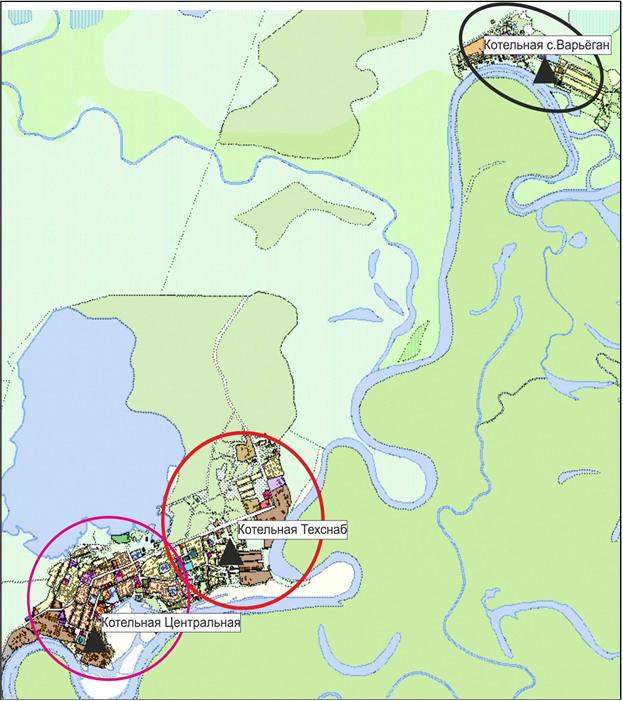 Рисунок 5.1. Схема радиусов эффективного теплоснабжения теплоисточников г.п. НовоаганскГлава 6. Предложения по строительству и реконструкции тепловых сетей и сооружений на нихРеконструкция и строительство тепловых сетей, обеспечивающих перераспределение тепловой нагрузки из зон с дефицитом тепловой мощности в зоны с избытком тепловой мощности (использование существующих резервов)В г.п. Новоаганск зоны с дефицитом тепловой мощности отсутствуют.Строительство тепловых сетей для обеспечения перспективных приростов тепловой нагрузки На рисунках 6.1-6.2 представлены схемы новых теплосетей для обеспечения перспективных приростов тепловой нагрузки, а в таблицах 6.1-6.2- характеристики новых участков и ориентировочные капиталовложения в них.Капиталовложения в тепловые сети определены по укрупненным показателям и должны быть уточнены на последующих стадиях проектирования.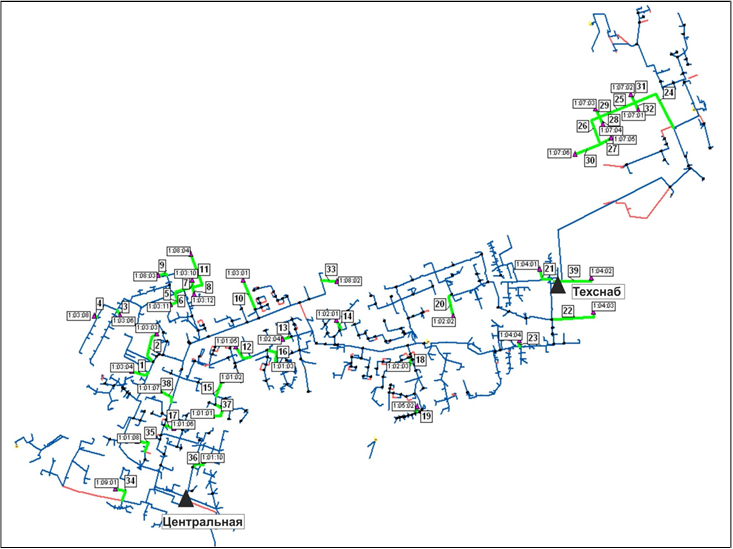 Рисунок 6.1. Схема новых теплосетей для обеспечения перспективных приростов тепловой нагрузки п.г.т. Новоаганск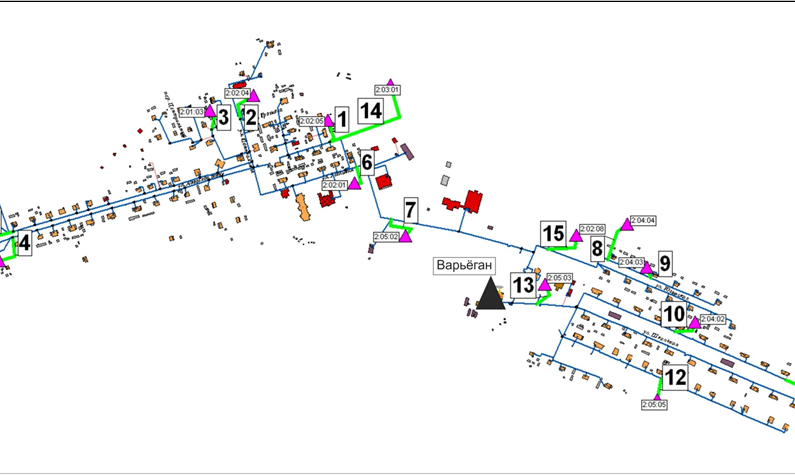 Рисунок 6.2. Схема новых теплосетей для обеспечения перспективных приростов тепловой нагрузки с. ВарьёганТаблица 6.1Характеристика новых участков тепловых сетей, требуемых для подключения новых потребителей в п.г.т. НовоаганскТаблица 6.2Характеристика новых участков тепловых сетей, требуемых для подключения новых потребителей в с. ВарьёганСтроительство тепловых сетей, обеспечивающих условия, при наличии которых существует возможность поставок тепловой энергии потребителям от различных источников тепловой энергии В п.г.т. Новоаганск действует два источника централизованного теплоснабжения, в с. Варьёган – один. Тепловые сети котельных Техснаб и Центральная связаны между собой перемычкой 2 Ду400 мм, что обеспечивает высокую надежность системы теплоснабжения. Строительство или реконструкция тепловых сетей для повышения эффективности функционирования системы теплоснабженияПеревод котельных г.п. Новоаганск в пиковый режим работы и ликвидация котельных схемой не предусматривается.Строительство тепловых сетей для обеспечения нормативной надежности теплоснабженияПроведенные расчеты перспективной надежности теплоснабжения (глава 9) показали высокую надежность существующей системы теплоснабжения г.п. Новоаганск. Необходимости замены участков тепловых сетей и строительства новых резервирующих перемычек не выявлено.Реконструкция тепловых сетей с увеличением диаметра трубопроводов для обеспечения перспективных приростов тепловой нагрузкиПроведенные расчеты перспективных гидравлических режимов не выявили необходимость увеличения диаметра для подключения новых потребителей.Реконструкция тепловых сетей, подлежащих замене в связи с исчерпанием эксплуатационного ресурсаВ соответствии с программой "Развитие жилищно-коммунального комплекса и повышение энергетической эффективности в Нижневартовском районе на 2014-2020 годы" предусматривается:Ремонт внутриквартальных подземных сетей ТВС по ул.70 лет Октября от ТК 63 до ул.70 лет Октября, д.27 в пгт. НовоаганскРемонт внутриквартальных подземных сетей ТВС от ул. Мира д.12 до ул. Мира д.20 в пгт. НовоаганскРемонт внутриквартальных подземных сетей ТВС по ул. Ягельная от ТК14 до ТК7 (детский сад-СДК) в с. ВарьеганРемонт внутриквартальных надземных сетей ТВС по ул. Техснаб от поликлиники ТК 50 до ул. Техснаб д. 48 ТК2 в пгт. НовоаганскРемонт внутриквартальных подземных сетей ТВС от ул. Центральная стр.105 ТК3 до ул. Центральная д.108 ТК4 в пгт. НовоаганскРемонт внутриквартальных надземных сетей ТВС от ВОС "Импульс" по ул. Центральная от ТК 15 до ТК 10 в с. ВарьеганМероприятия программы комплексного развития систем коммунальной инфраструктуры Нижневартовского района до 2020 года:Реконструкция сетей теплоснабжения, с использованием предизолированных труб в ППУ изоляции, п.г.т.  НовоаганскМероприятия существующей схемы теплоснабжения городского поселения Новоаганск до 2028 года:Строительство и реконструкция тепловых сетей котельной ЦентральнаяСтроительство и реконструкция тепловых сетей котельной ТехснабСтроительство и реконструкция тепловых сетей котельной ВарьёганСтроительство и реконструкция насосных станцийСхемой предусмотрена разработка проектной документации на строительство дожимной насосной станции между котельной «Центральная» и котельной «Техснаб» по ул. Транспортная в п.г.т. Новоаганск.Глава 7. Перспективные топливные балансыРасчеты перспективных максимальных часовых и годовых расходов основного вида топлива Попутный газ является основным видом топлива для котельных ОАО «АМЖКУ» в п.г.т. Новоаганск. Резервное топливо (сырая нефть) предусмотрено для всех котельных.Схемой предусматривается перевод котельной в с. Варьёган к 2026 года на использование попутного газа путем строительства газопровода, ГРП и заменой горелок существующих котлоагрегатов.Перспективные топливные балансы по централизованным теплоисточникам г.п. Новоаганска представлены в таблице 7.1.Таблица 7.1Перспективные топливные балансы по теплоисточникам г.п. НовоаганскаРасчет нормативных запасов аварийных видов топливаУчитывая наличие резервного топлива на всех котельных г.п. Новоаганск, аварийное топливо не предусматривается.Глава 8. Оценка надежности теплоснабженияПерспективные показатели числа нарушений в подаче тепловой энергииПо данным АО «АМЖКУ» за 2016 год было зафиксировано 22 инцидента на тепловых сетях п.г.т. Новоаганск (показатель аварийности составил 0,66 ед./км) и одна авария на тепловых сетях с. Варьёган (показатель аварийности составил 0,14 ед./км).Проведенные расчеты перспективной надежности теплоснабжения не выявили необходимость замены участков тепловых сетей и строительство новых резервирующих перемычекСхемой предусматриваются следующие решения для повышения надежности, безотказности и живучести системы теплоснабжения г.п. Новоаганск:-	применение наиболее прогрессивных конструкций тепловых сетей – стальных труб в изоляции ППУ ТГИ, ППМИ и других современных технологий;-	использование передвижных источников теплоты тепловой мощностью не менее 3 МВт;-	при планировании капитальных ремонтов (перекладок) тепловых сетей использовать статистические данные по условиям прокладки, срокам службы трубопроводов;-	увеличение объемов замены трубопроводов до 5 % в год от оставшегося объема нереконструированных трубопроводов.Перспективные показатели продолжительности прекращений подачи тепловой энергииВремя восстановления трубопроводов по типам прокладки приведены в таблице 8.1.Таблица 8.1Время восстановления трубопроводов Время снижения температуры внутри отапливаемого помещения до мини- мально допустимой величины (с +20 °C до +12 °C) при полном отключении тепло- снабжения для всего диапазона температур за отопительный период приведено в таблице 8.2.Таблица 8.2Время снижения температуры внутри отапливаемого помещения при полном отключении теплоснабженияКак видно из таблицы, при расчетной температуре наружного воздуха (-43 оС) период восстановления теплоснабжения не должен превышать 5,25 часов.Перспективные показатели недоотпуска тепла в результате нарушений в подаче тепловой энергииВ системах теплоснабжения одним из самых распространенных способов повышения надежности является резервирование участков, суммы участков, целых магистральных выводов или насосных агрегатов, секционирующих задвижек и т.д. А наиболее часто применяемым способом расчета систем теплоснабжения с резервированием – приведение реальной системы теплоснабжения к эквивалентной модели параллельных или последовательно-параллельных соединений участков тепловой сети. Этот метод, конечно, является не единственным, но значительно более простым чем, например, «метод минимальных путей - минимальных сечений».Выполнив оценку вероятности безотказной работы каждого магистрального теплопровода, легко определить средний (как вероятностную меру) недоотпуск тепла для каждого потребителя, присоединенного к этому магистральному теплопроводу.Вычислив вероятность безотказной работы теплопровода относительно выбранного потребителя и, соответственно, вероятность отказа теплопровода относительно выбранногопотребителя недоотпуск рассчитывается как:Qн = Qпр* Tоп* qтп, ГкалгдеQпр - среднегодовая тепловая мощность теплопотребляющих установок потребителя (либо, по-другому, тепловая нагрузка потребителя), Гкал/ч;Tоп - продолжительность отопительного периода, час;qтп- вероятность отказа теплопровода.Расчет перспективного недоотпуска тепла в г.п. Новоаганск из-за нарушений в подаче тепловой энергии за отопительный период приведен в таблице 8.3.Таблица 8.3Расчет перспективного недоотпуска тепла в г.п. Новоаганск на 2028 годПерспективные показатели средневзвешенной величины отклонений температуры теплоносителяРасчет отклонения параметров теплоносителя в результате ограничения тепловой нагрузки выполняется в предположении, что ограничение подачи тепла осуществляется за счет снижения циркуляции теплоносителя в тепловых сетях при сохранении температуры прямой сетевой воды на уровне, соответствующем температурному графику.Время восстановления трубопровода для наиболее трудозатратного трубопровода Ду 400 мм подземной прокладки составляет 17 ч (см. таблицу 8.1).Коэффициент лимита тепла для трубопровода Ду 400 мм составляет 0,58. Расчет средневзвешенной величины отклонений температуры теплоносителя,соответствующих отклонениям параметров теплоносителя в результате нарушений в подаче тепловой энергии, приведен в таблице 8.4.Таблица 8.4Расчет средневзвешенной величины отклонений температуры теплоносителяТаким образом, средневзвешенная величина температуры обратной сетевой воды в результате нарушения подачи тепловой энергии составит 59,6 оС, отклонение от расчетной величины составит 70-59,6=10,4 оС.Глава 9. Обоснование инвестиций в строительство, реконструкцию и техническое перевооружениеОценка финансовых потребностей для осуществления строительства, реконструкции и технического перевооружения источников тепловой энергии и тепловых сетейПредложения по величине необходимых инвестиций в новое строительство, реконструкцию и техническое перевооружение источников тепла, тепловых сетей на каждом этапе планируемого периода представлены в таблице 9.1.Объемы инвестиций в строительство и реконструкцию источников тепловой энергии и тепловых сетей определены по укрупненным показателям на основании объектов-аналогов и должны быть уточнены на последующих стадиях проектирования.Таблица 9.1Общая программа инвестиционных проектов систем коммунальной инфраструктуры городского поселения НовоаганскПредложения по источникам инвестиций, обеспечивающих финансовые потребностиВ соответствии с требованиями Федерального Закона Российской Федерации от 27.07.2010 № 190-ФЗ «О теплоснабжении»:-	потребители тепловой энергии, в том числе застройщики, планирующие подключение к системе теплоснабжения, заключают договоры о подключении к системе теплоснабжения и вносят плату за подключение к системе теплоснабжения;-	потребители, подключенные к системе теплоснабжения, но не потребляющие тепловой энергии (мощности), теплоносителя по договору теплоснабжения, заключают с теплоснабжающими организациями договоры на оказание услуг по поддержанию резервной мощности;-	потребители могут заключать с теплоснабжающей организацией долгосрочные договоры теплоснабжения (на срок более чем один год) с условием оплаты потребленной энергии как по долгосрочному тарифу, устанавливаемому органом регулирования, так и по ценам, определенным соглашением сторон.В настоящее время потребители тепловой энергии г.п. Новоаганска приобретают  тепловую  энергию  и  теплоноситель  у  теплоснабжающей  организации  ОАО «АМЖКУ» по заключенным договорам на теплоснабжение, на момент разработки Схемы договоры на поддержание резервной тепловой мощности, долгосрочные договоры теплоснабжения, по которым цена определяется по соглашению сторон, и долгосрочные договоры, в отношении которых установлен долгосрочный тариф, не заключались.Так как реконструкция теплоисточников и тепловых сетей является необходимой с точки зрения повышения экономичности и надежности системы теплоснабжения, а величина подключаемых тепловых нагрузок не приведет к существенному изменению тепловой мощности теплоисточников, затраты на проведение этих работ не могут быть переложены на застройщиков или организации, подавшие заявки на подключение.Для реализации проектов должны использоваться все возможные источники финансирования: бюджетные средства, собственные средства ресурсоснабжающих организаций, кредитные средства.Таким образом, инвестиционные проекты, включенные в Программу, в зависимости от ряда критериев могут быть реализованы следующими субъектами:- действующими организациями;- привлеченными сторонними инвесторами (в т. ч. по договору концессии);- созданными для реализации инвестиционных проектов организациями с участием муниципального образования;- созданными для реализации инвестиционных проектов организациями с участием действующих ресурсоснабжающих организаций.Финансирование проектов в сфере теплоснабжения городского поселения Новоаганск, будет связано с реализацией программ:Развитие жилищно-коммунального комплекса и повышение энергетической эффективности в Нижневартовском районе на 2014-2020 годы» (Постановление от 02.12.2013 г. №2553);Развитие жилищно-коммунального комплекса и повышение энергетической эффективности в городском поселении Новоаганск на 2014-2020 годы» (Постановление от 16.11.2015 №411);Программа комплексного развития систем коммунальной инфраструктуры Нижневартовского района до 2020 года;Источники покрытия финансовых потребностей инвестиционных программ организаций - производителей товаров и услуг в сфере теплоснабжения определяются согласно Правилам, утвержденным Постановлением Правительства РФ от 23.07.2007 N 464 «Об утверждении правил финансирования инвестиционных программ организаций коммунального комплекса - производителей товаров и услуг в сфере теплоснабжения».Таблица 9.2Источники финансированияРасчеты эффективности инвестицийВ данном разделе приведены результаты выполненной оценки эффективности использования инвестиционных ресурсов на реализацию схемы теплоснабжения г.п. Новоаганск.Оценка эффективности схемы теплоснабжения рассматривается с учетом действующих на территории РФ нормативно-правовых актов и методических рекомендаций:Постановление Правительства Российской Федерации от 22 февраля 2012 года №154 «О требованиях к схемам теплоснабжения, порядку их разработки и утверждения»«Методические рекомендации по оценке эффективности и разработке инвестиционных проектов и бизнес- планов в электроэнергетике», Утв. приказом ОАО «РАО «ЕЭС России» от 31.03.2008 г. №155 В соответствии с методическими положениями по проведению обоснования эффективности реализации инвестиционных проектов основным критерием для принятия решения о финансировании является получение прибыли инвестора.Поскольку инвестиции представляют собой долгосрочное вложение финансовых ресурсов с целью создания и получения прибыли в будущем, для оценки инвестиций необходимо все требуемые вложения и отдачу по проектам оценить с учетом временной ценности денег. Т.е. с учетом того обстоятельства, что сумма денег, находящаяся в распоряжении в настоящее время, обладает большей ценностью, чем такая же сумма в будущем. Поэтому при оценке эффективности вариантов целесообразно использовать концепцию дисконтирования потока реальных денег.Критериями эффективности вариантов являются минимум приведенных затрат и максимум чистого дисконтированного дохода от реализации продукции.Приведенные затраты отражают экономическую эффективность вариантов теплоснабжения потребителей и служат для выбора оптимального направления развития энергетических систем. Данный критерий служит для определения оптимального с экономической точки зрения направления развития энергосистем, однако не позволяет оценить возможность их практической реализации в реальных условиях. С целью оценки возможности практической реализации используются критерии, основанные на сравнении расходной и доходной части проектов, которые в настоящее время рекомендованы для применения действующими нормативными документами.Основными показателями эффективности использования инвестиционных ресурсов являются: чистый дисконтированный доход (NPV), внутренняя норма рентабельности (IRR) и срок окупаемости проекта. Критериями принятия решения являются:-	NPV> 0;-	IRR > ставки дисконтирования;-	Дисконтированный срок окупаемости < срока службы основного оборудования.При сравнении вариантов - максимум NPV и IRR, минимум дисконтированного срока окупаемости.Чистый дисконтированный доход (NPV) характеризует интегральный эффект от реализации проекта и определяется как величина, полученная дисконтированием разницы между всеми годовыми оттоками и притоками реальных денег, накапливаемых в течение горизонта расчета проекта.Внутренняя норма рентабельности (IRR) - это ставка дисконтирования, при которой дисконтированная стоимость притоков реальных денег равна дисконтирован- ной стоимости оттоков. Другими словами, это ставка дисконтирования, при которой NPV=0, т.е. норма прибыли на располагаемые инвестиционные ресурсы.Внутренняя норма рентабельности является удельной характеристикой эффективности вложения средств в конкретный проект.Срок окупаемости служит для определения степени рисков реализации проекта и ликвидности инвестиций. Различают простой срок окупаемости и дисконтированный. Простой срок окупаемости проекта - это период времени, по окончании которого чистый объем поступлений (доходов) перекрывает объем инвестиций (расходов) в проект, и соответствует периоду, при котором накопительное значение чистого потока наличности изменяется с отрицательного на положительное. Расчет дисконтированного срока окупаемости проекта осуществляется по накопительному дисконтированному чистому потоку наличности. Дисконтированный срок окупаемости в отличие от простого учитывает стоимость капитала и показывает реальный период окупаемости.Расчеты выполнены по состоянию на 01.01.2016 г. в текущих ценах (т.е. с учетом инфляции) в соответствии с действующим на территории РФ на указанную дату налоговым и хозяйственным законодательством. Кроме того, выполнены расчеты в прогнозных (дефлированных) ценах, сравнение результатов дало почти полное совпадение показателей эффективности использования инвестиционных ресурсов. Следует отметить, что использование расчетных цен делает расчеты более информативными и их легче анализировать.Годовые индексы роста потребительских цен и цепной индекс роста к ценам 2011 года приведены на рисунке 10.1.Задача определения показателей экономической и финансово-экономической эффективности реализации проекта решалась в динамической постановке с учетом прогнозируемого роста стоимости топлива и, соответственно, тепла и электроэнергии. Прогнозы роста стоимости топлива и электроэнергии приведены на рисунках 10.2-10.5.При проведении расчетов по оценке вариантов развития системы теплоснабжения г.п. Новоаганск использовалась ставка дисконтирования на уровне 11% в год.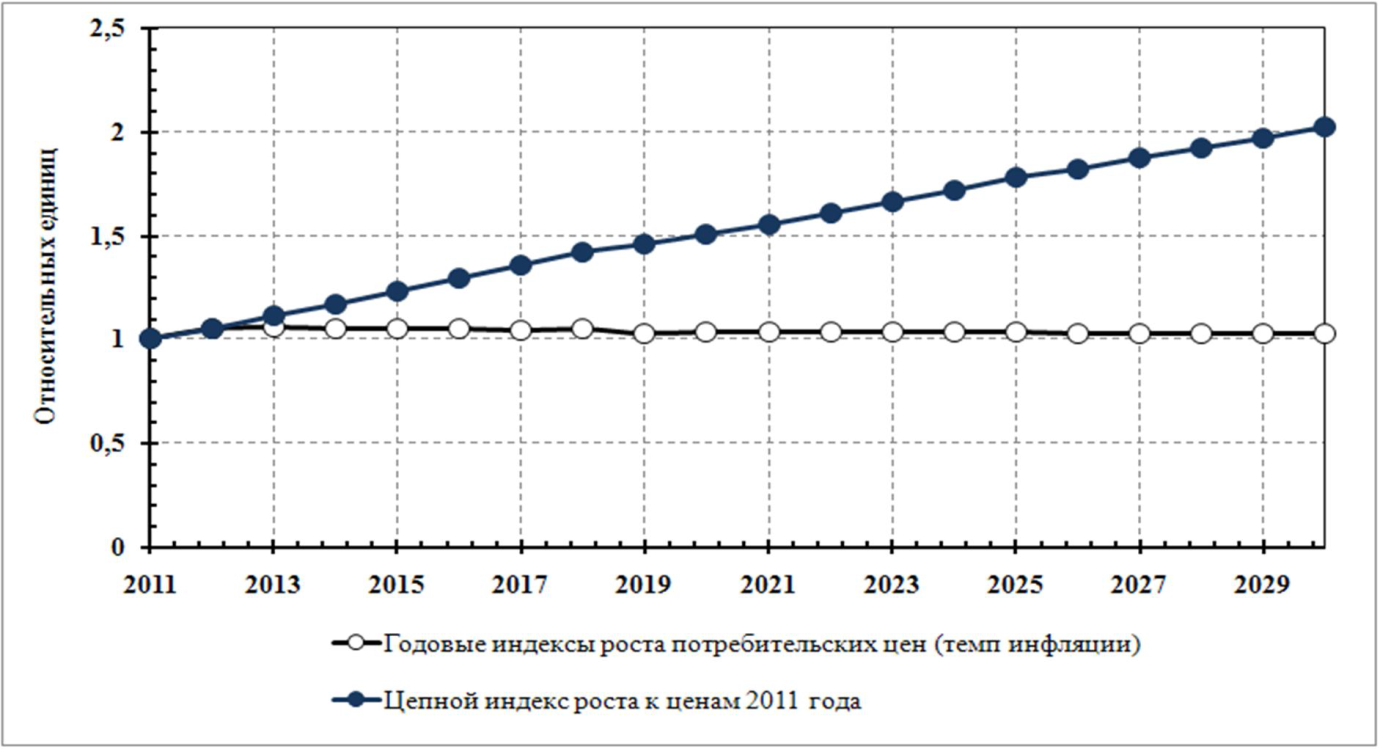 Рисунок 9.1. Годовые индексы роста потребительских цен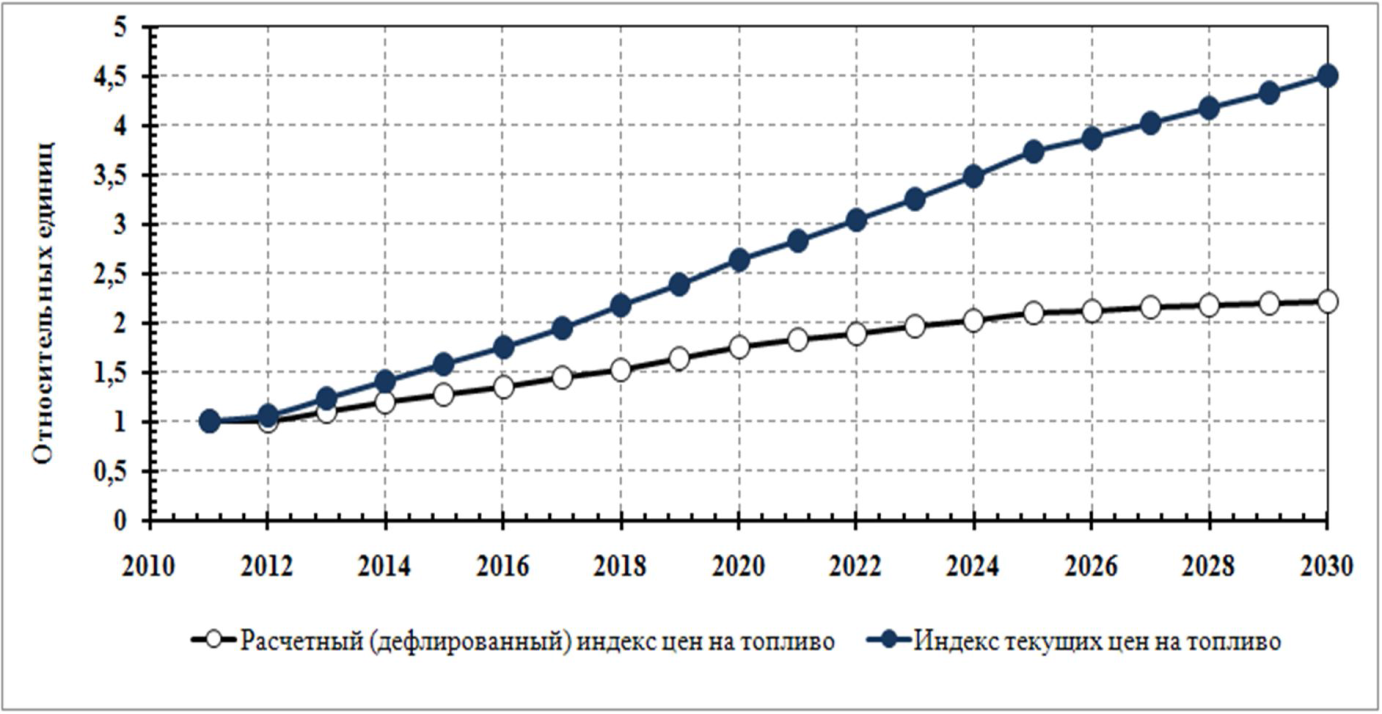 Рисунок 9.2. Индекс текущих цен на природный газ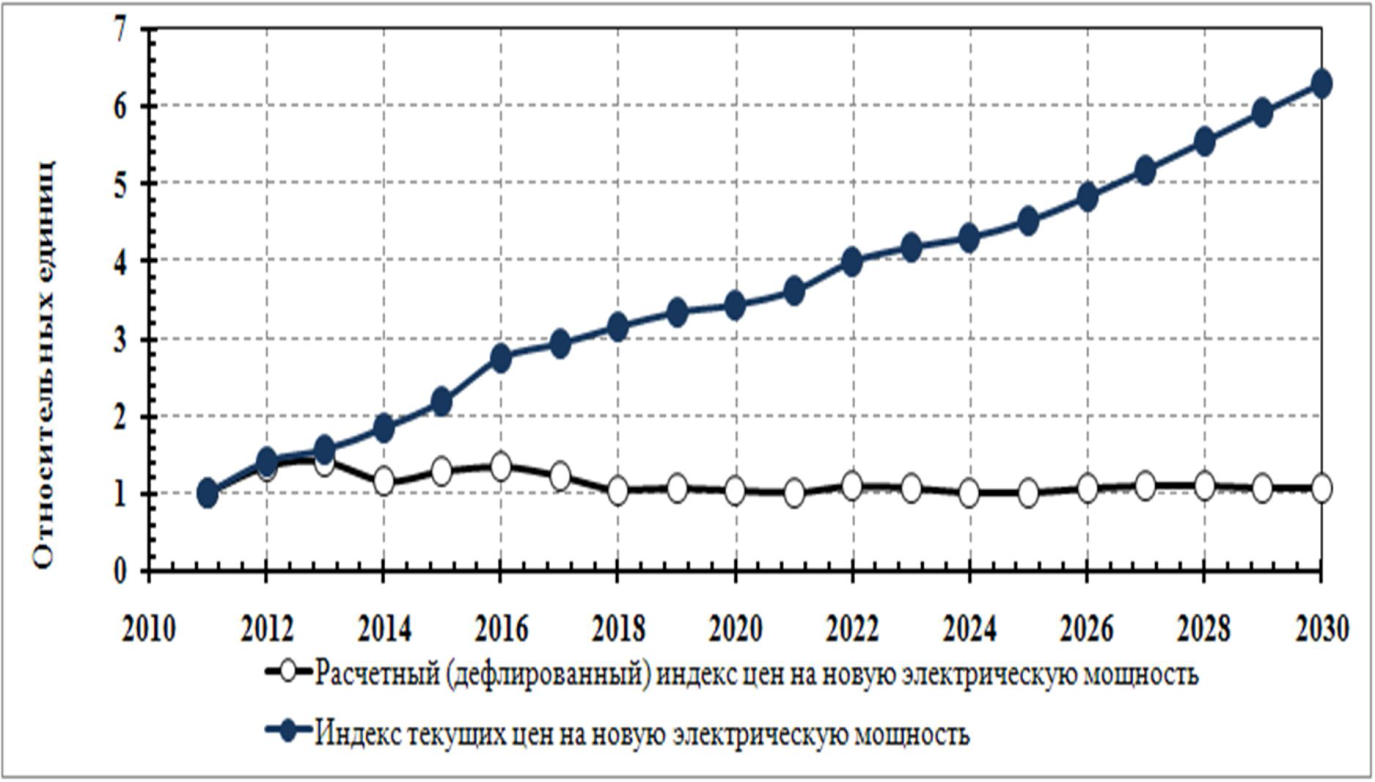 Рисунок 9.3. Индекс текущих цен на новую электрическую мощность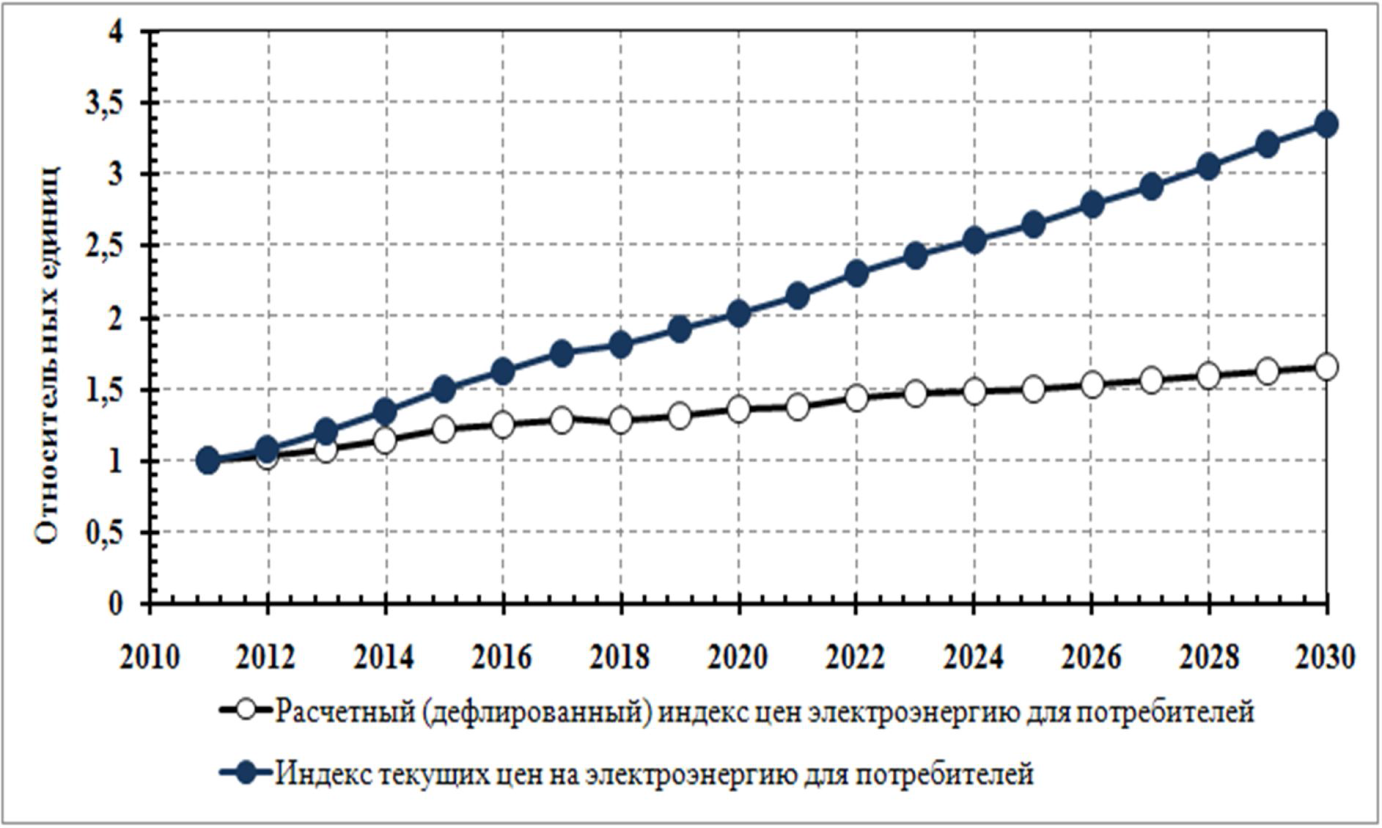 Рисунок 9.4. Индекс текущих цен на электроэнергию для потребителей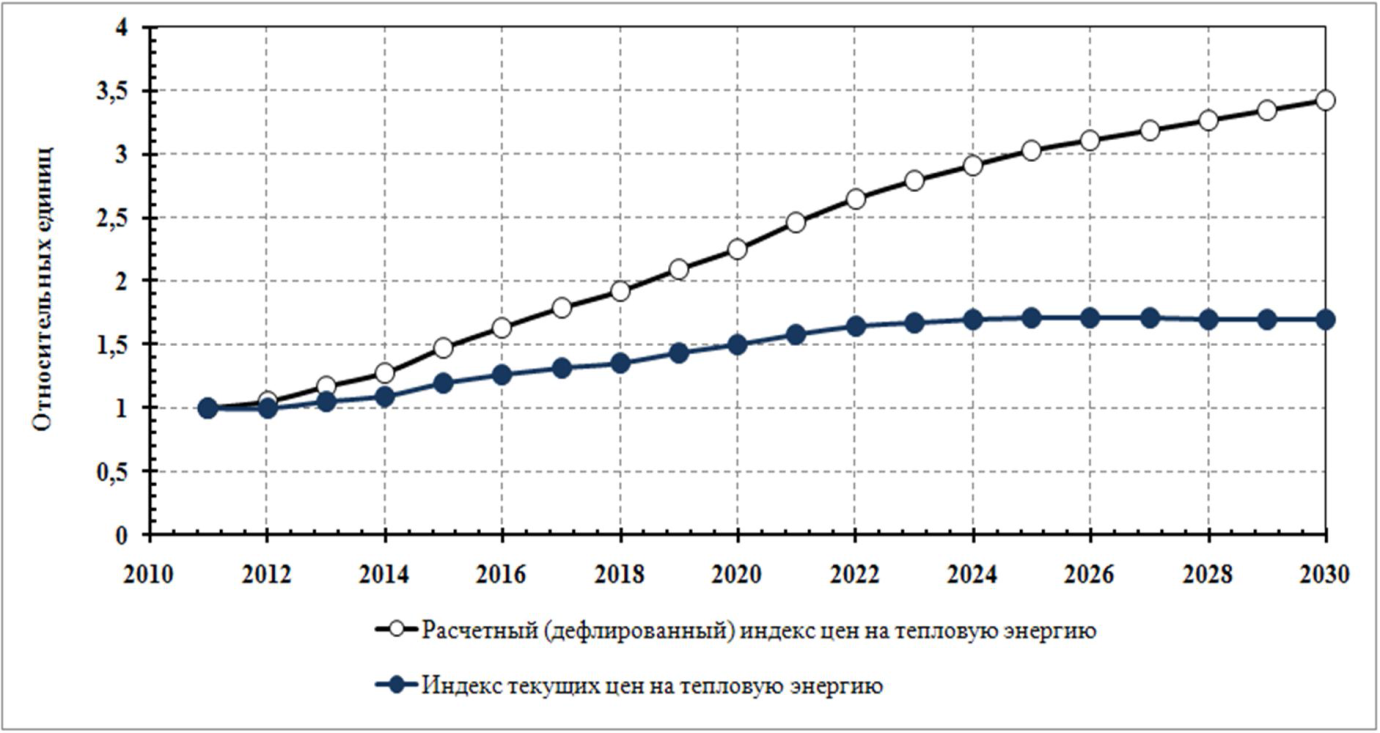 Рисунок 9.5. Индекс текущих цен на тепловую энергиюРасчет себестоимости продукции, отпускаемой от энергоисточников, выполнен с использованием действующих нормативных и методических материалов. В составе затрат на производство и реализацию продукции (услуг), включаемых в себестоимость, учитываются:-	материальные затраты (затраты на топливо, покупка электроэнергии и тепла, смазочные материалы и др. расходы);-	затраты на оплату труда;-	отчисления на социальные нужды;-	амортизация основных производственных фондов;-	прочие расходы (в том числе затраты на ремонты и обслуживание, налоги и др.)Исходные данные получены из других разделов рассматриваемой работы и приведены в таблице 9.3, результаты расчетов – в таблице 9.4.Таблица 9.3Исходные данные для финансового анализаТаблица 9.4Результаты финансового анализаПри переходе на использование попутного газа в с. Варьеган происходит существенное снижение себестоимости производства тепловой энергии.Расчеты ценовых последствий для потребителей при реализации программ строительства, реконструкции и технического перевооружения систем теплоснабженияТаблица 9.5Ценовые последствия для потребителей при реализации рекомендуемого варианта развития системы теплоснабжения п.г.т. НовоаганскТаблица 9.6Ценовые последствия для потребителей при реализации рекомендуемого варианта развития системы теплоснабжения с. ВарьёганГлава 10. Обоснование предложения по определению единой теплоснабжающей организацииВ соответствии со статьей 2 п. 28  Федерального  закона  от  27  июля 2010 года № 190-ФЗ «О теплоснабжении»:«Единая теплоснабжающая организация в системе теплоснабжения (далее – единая теплоснабжающая организация) – теплоснабжающая организация, которая определяется в схеме теплоснабжения федеральным органом исполнительной власти, уполномоченным Правительством Российской Федерации на реализацию государственной политики в сфере теплоснабжения, или органом местного самоуправления на основании критериев и в порядке, установленном правилами организации теплоснабжения, утвержденными Правительством Российской Федерации».Порядок определения единой теплоснабжающей организации:-	статус единой теплоснабжающей организации присваивается органом местного самоуправления или федеральным органом исполнительной власти при утверждении схемы теплоснабжения поселения, городского округа, а в случае смены единой теплоснабжающей организации – при актуализации схемы теплоснабжения;-	в проекте схемы теплоснабжения должны быть определены границы зон деятельности единой теплоснабжающей организации (организаций). Границы зоны деятельности единой теплоснабжающей организации определяются границами системы теплоснабжения, в отношении которой присваивается соответствующий статус.Критерии определения единой теплоснабжающей организации:1)	владение на праве собственности или ином законном основании источниками тепловой энергии с наибольшей совокупной установленной тепловой мощностью в границах зоны деятельности единой теплоснабжающей организации или тепловыми сетями, к которым непосредственно подключены источники тепловой энергии с наибольшей совокупной установленной тепловой мощностью в границах зоны деятельности единой теплоснабжающей организации;2)	размер уставного капитала хозяйственного товарищества или общества, уставного фонда унитарного предприятия должен быть не менее остаточной балансовой стоимости источников тепла и тепловых сетей, которыми указанная организация владеет на праве собственности или ином законном основании в границах зоны деятельности единой теплоснабжающей организации. Размер уставного капитала и остаточная балансовая стоимость имущества определяются по данным бухгалтерской отчетности на последнюю отчетную дату перед подачей заявки на присвоение статуса единой теплоснабжающей организации;3)	в случае наличия двух претендентов статус присваивается организации, способной в лучшей мере обеспечить надежность теплоснабжения в соответствующей системе теплоснабжения.Способность обеспечить надежность теплоснабжения определяется наличием у организации технической возможности и квалифицированного персонала по наладке, мониторингу, диспетчеризации, переключениям и оперативному управлению гидравлическими режимами, что обосновывается в схеме теплоснабжения.В системе теплоснабжения п.г.т. Новоаганск в настоящее время действует одна теплоснабжающая организация – ОАО «Аганское многопрофильное жилищно-коммунальное управление».В настоящее время ОАО «АМЖКУ» осуществляет выработку и подачу тепловой энергии в зону теплоснабжения, которая составляет 100 % всей системы централизованного теплоснабжения в п.г.т. Новоаганск и с. Варьёган.В соответствии с первым критерием выбора единой теплоснабжающей организации, так как в ведении ОАО «АМЖКУ» находятся все теплоисточники городского поселения и тепловые сети, ОАО «АМЖКУ» должно быть определено единой теплоснабжающей организацией в п.г.т. Новоаганск и с. Варьёган.Решение об установлении организации в качестве ЕТО в той или иной зоне деятельности в соответствии с ч. 6 ст. 6 Федерального закона № 190 «О теплоснабжении» принимает орган местного самоуправления городского округа.Определение статуса ЕТО для проектируемых зон действия планируемых к строительству источников тепловой энергии, должно быть выполнено в ходе последующей актуализации схемы теплоснабжения, после определения источников инвестиций.Единая теплоснабжающая организация обязана:-	заключать и надлежаще исполнять договоры теплоснабжения со всеми обратившимися к ней потребителями тепловой энергии в своей зоне деятельности;-	осуществлять мониторинг реализации схемы теплоснабжения и подавать в орган, утвердивший схему теплоснабжения, отчеты о реализации, включая предложения по актуализации схемы;-	надлежащим образом исполнять обязательства перед иными теплоснабжающими и теплосетевыми организациями в зоне своей деятельности;-	осуществлять контроль режимов потребления тепловой энергии в зоне своей деятельности.Границы зоны деятельности ЕТО в соответствии с п.19 Правил организации теплоснабжения могут быть изменены в следующих случаях:- подключения к системе теплоснабжения новых теплопотребляющих установок, источников тепловой энергии или тепловых сетей, или их отключения от системы теплоснабжения;-	технологического объединения или разделения систем теплоснабжения. Сведения об изменении границ зон деятельности единой теплоснабжающей организации, а также сведения о присвоении другой организации статуса единой теплоснабжающей организации подлежит внесению в схему теплоснабжения при ее последующей актуализации.Приложение №1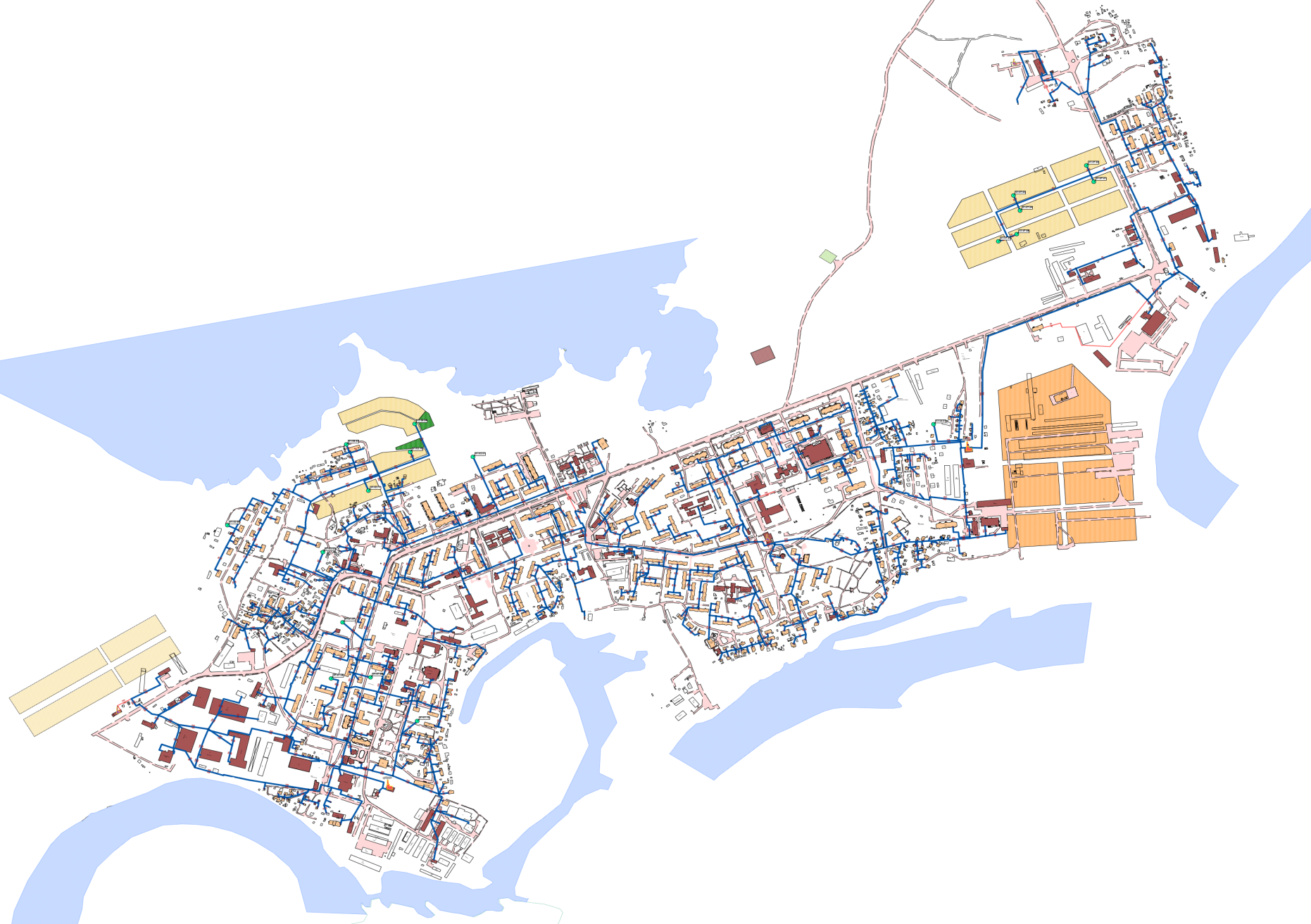 Рисунок 1.1. Схема существующих тепловых сетей п.г.т. Новоаганск 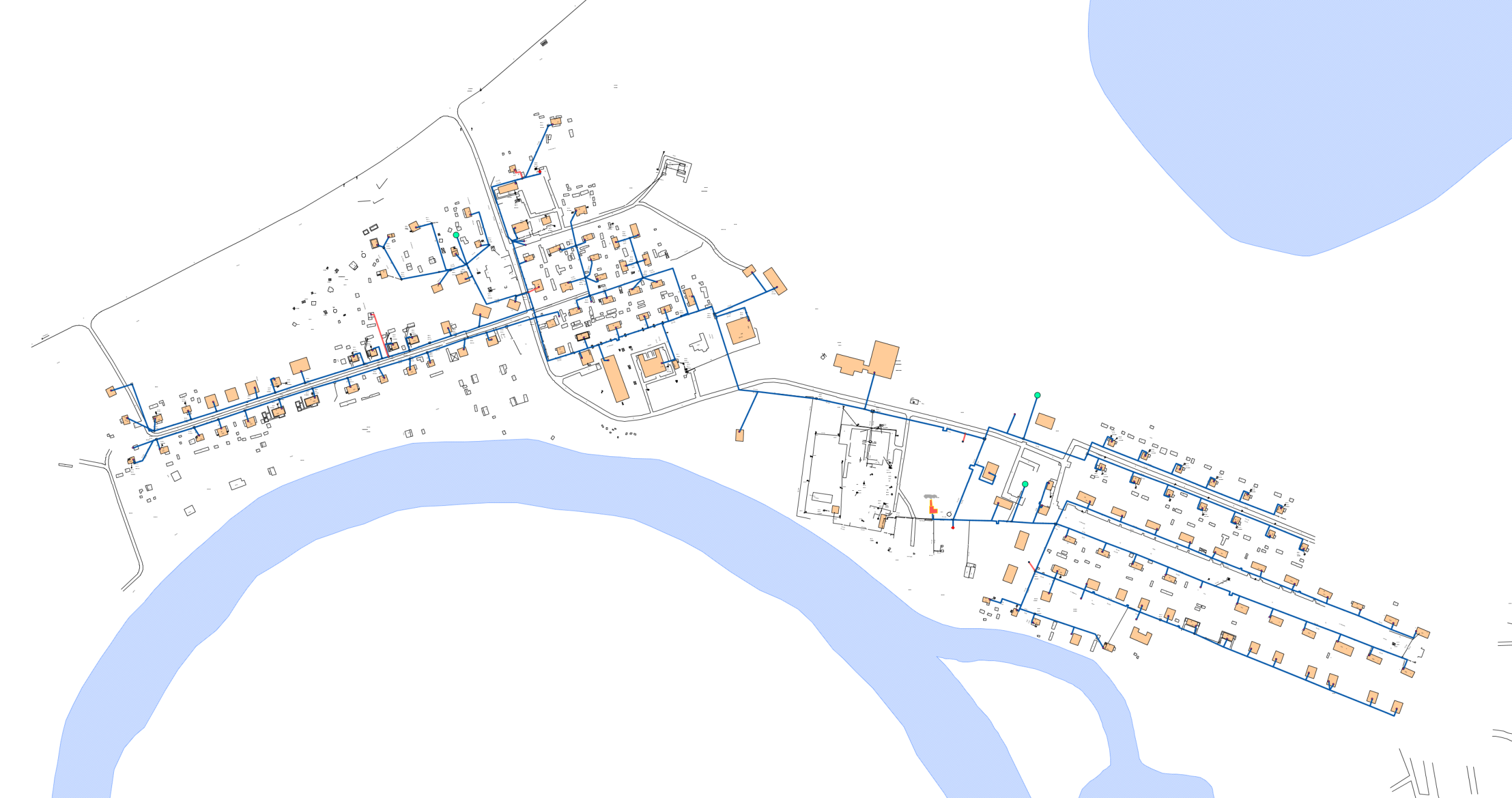 Рисунок 1.2. Схема существующих тепловых сетей с. Варьеган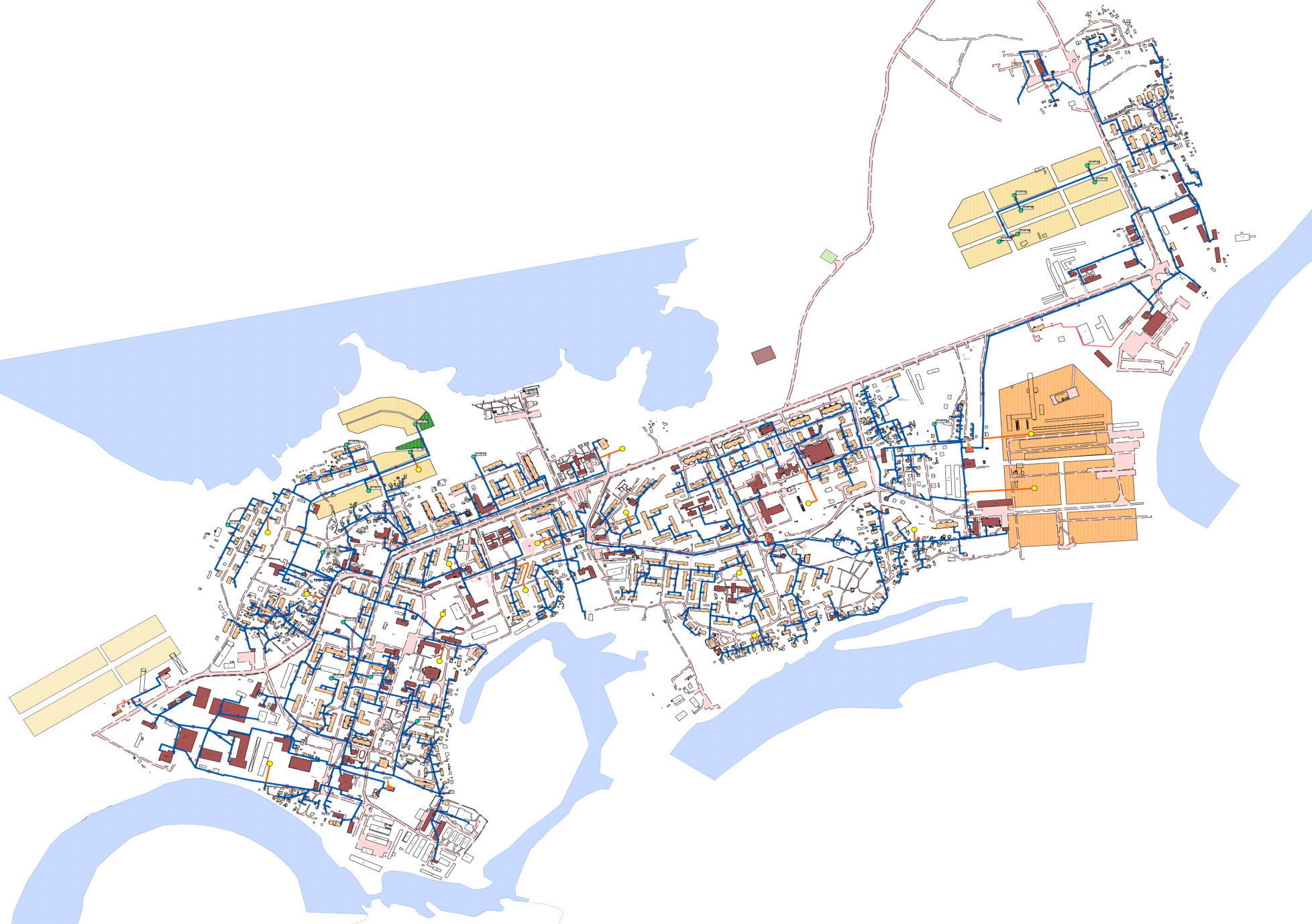 Рисунок 1.3. Схема перспективных тепловых сетей п.г.т. Новоаганск 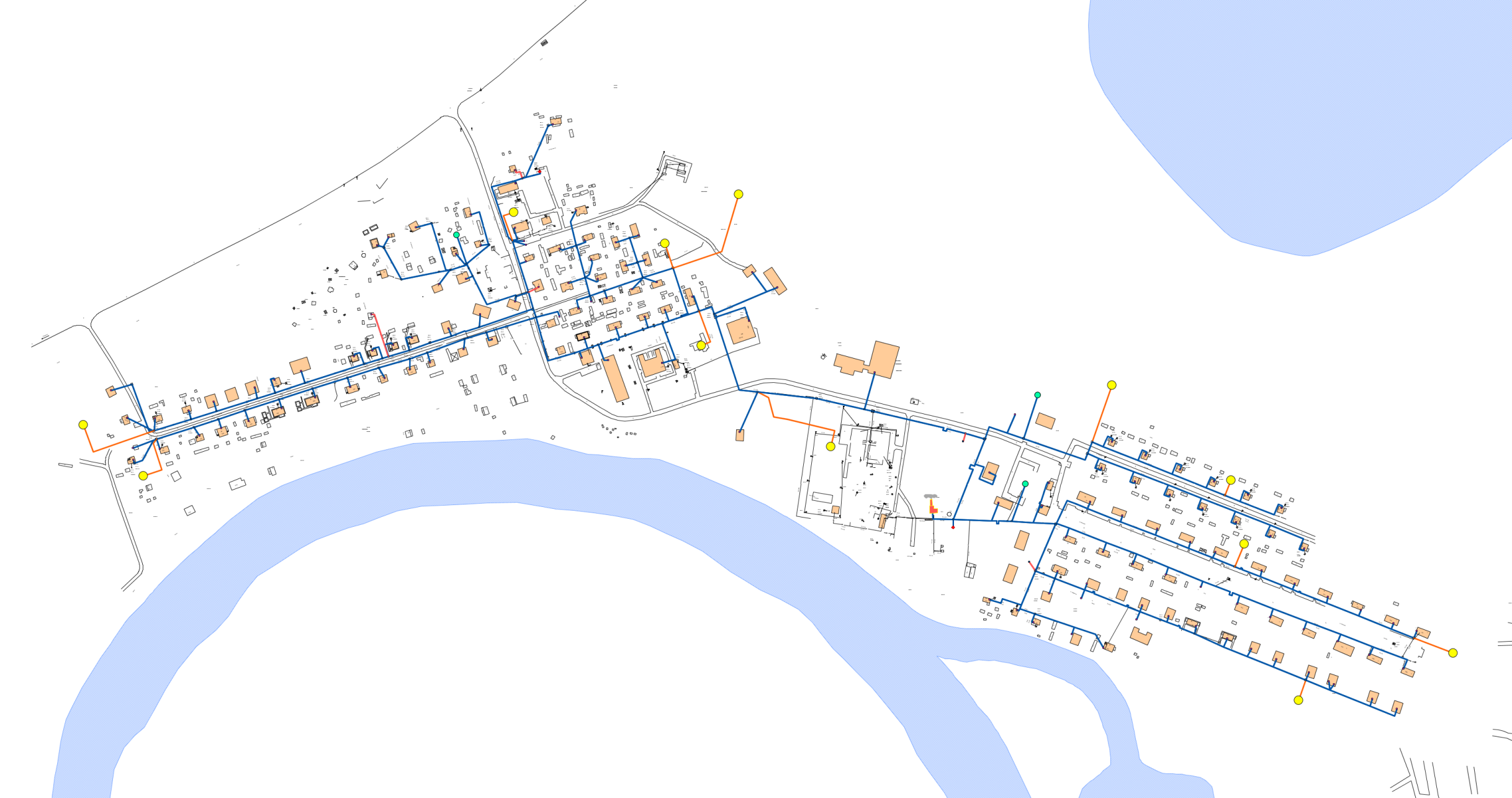 Рисунок 1.4. Схема перспективных тепловых сетей с. ВарьеганПриложение №2 2.1. Существующие гидравлические расчеты тепловых сетей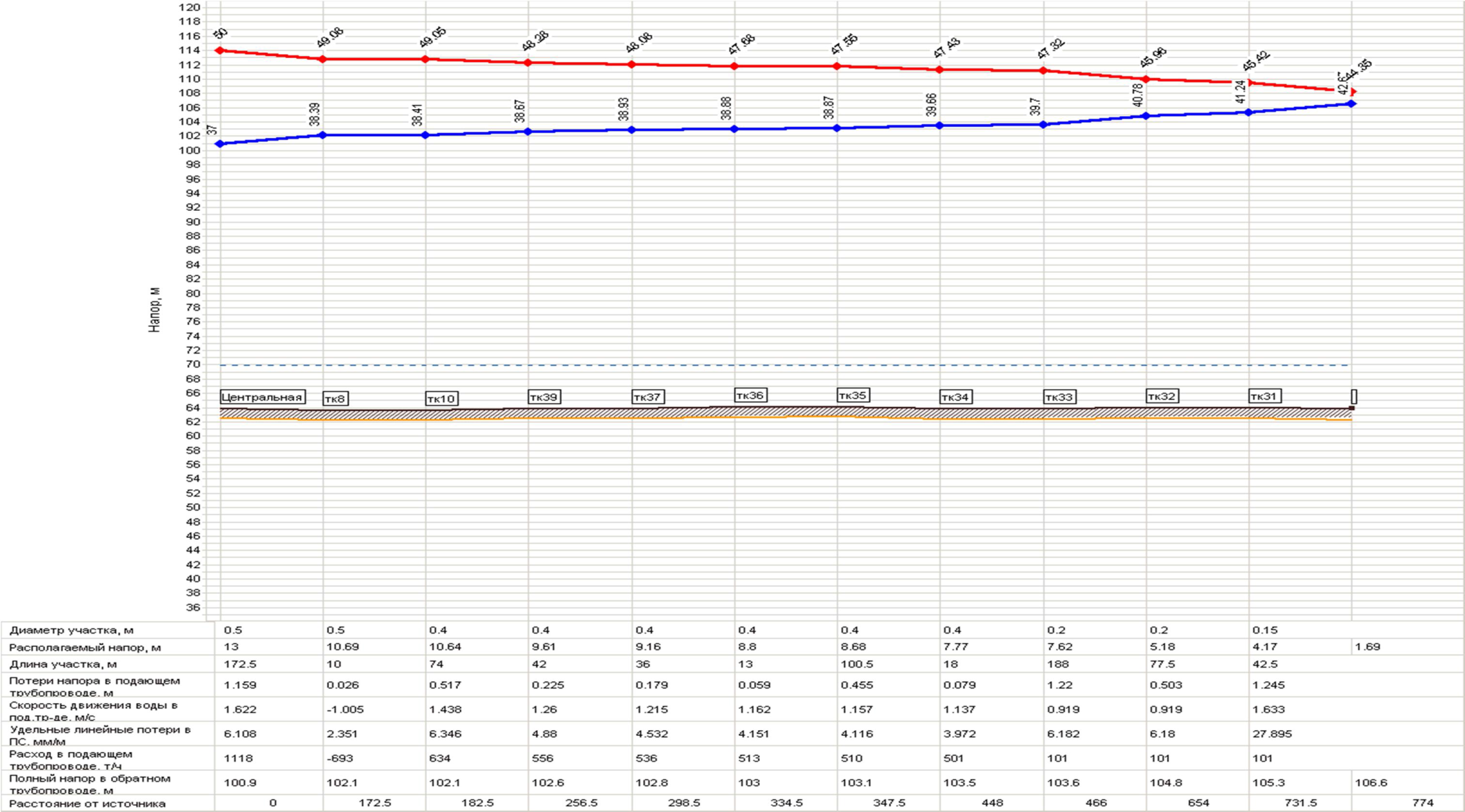 Рисунок 2.1.1. Пьезометрический график работы тепловой сети от котельной Центральная до ДК «Геолог»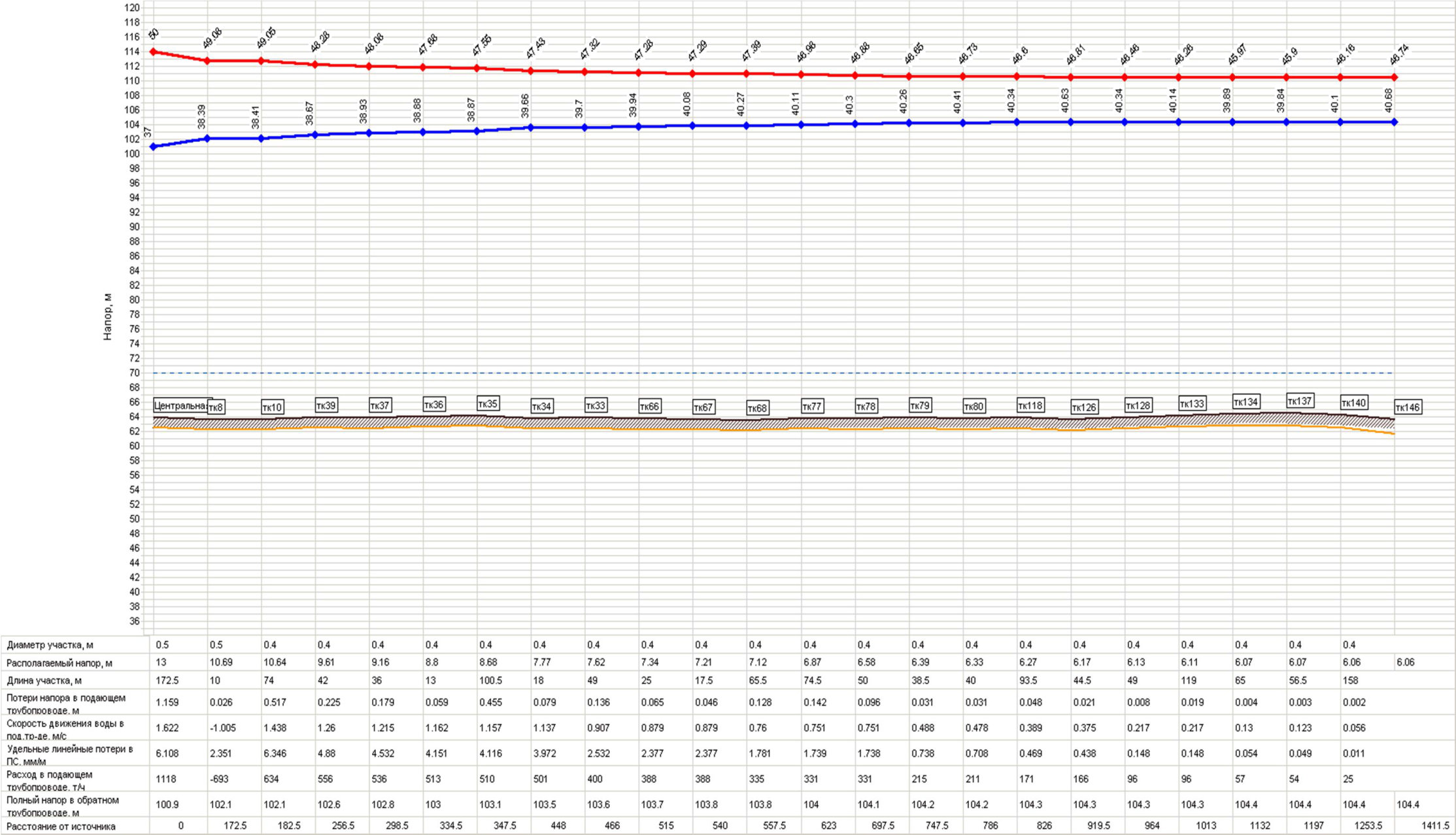 Рисунок 2.1.2. Пьезометрический график работы тепловой сети от котельной Центральная до ДС «Солнышко»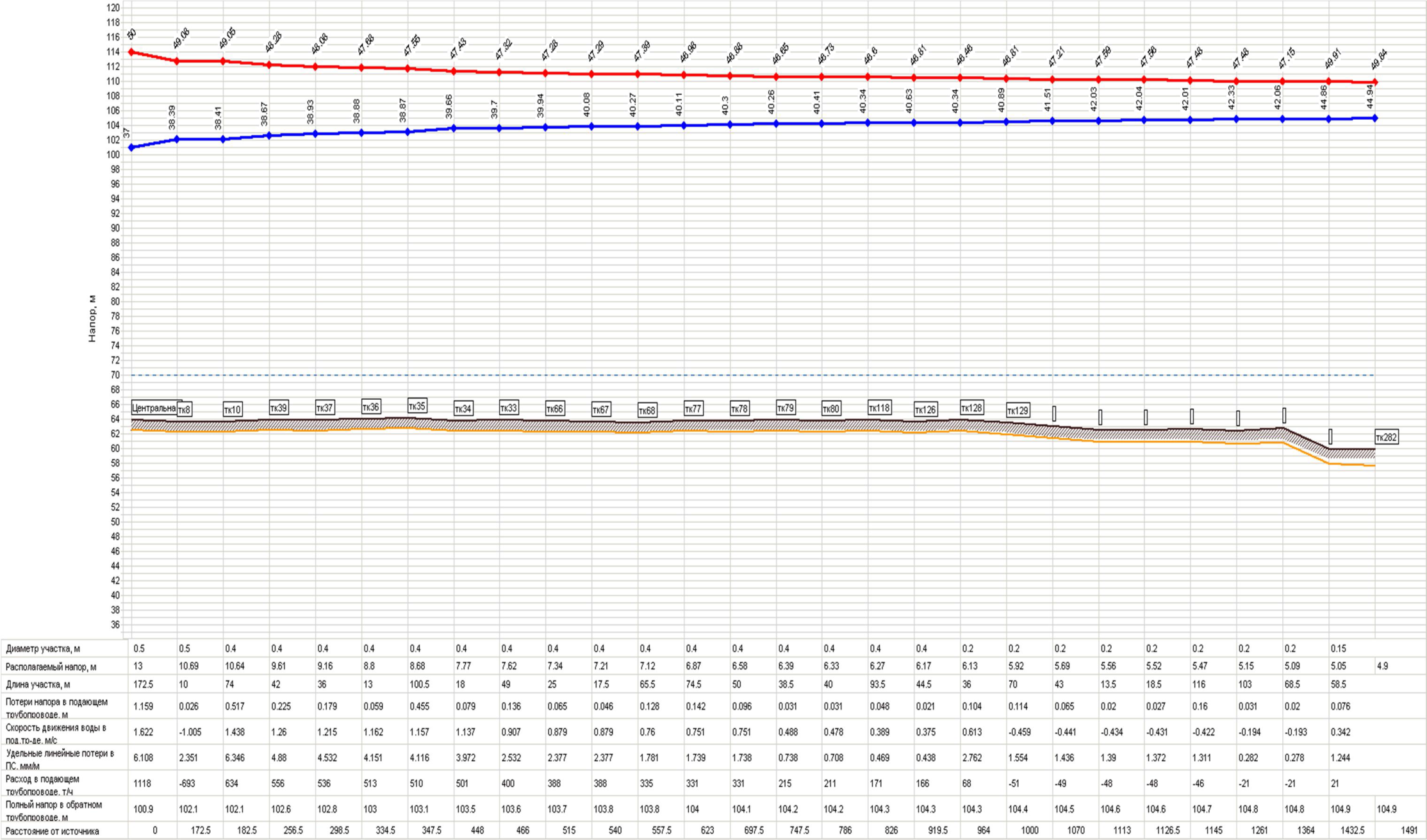 Рисунок 2.1.3. Пьезометрический график работы тепловой сети от котельной Центральная до тк282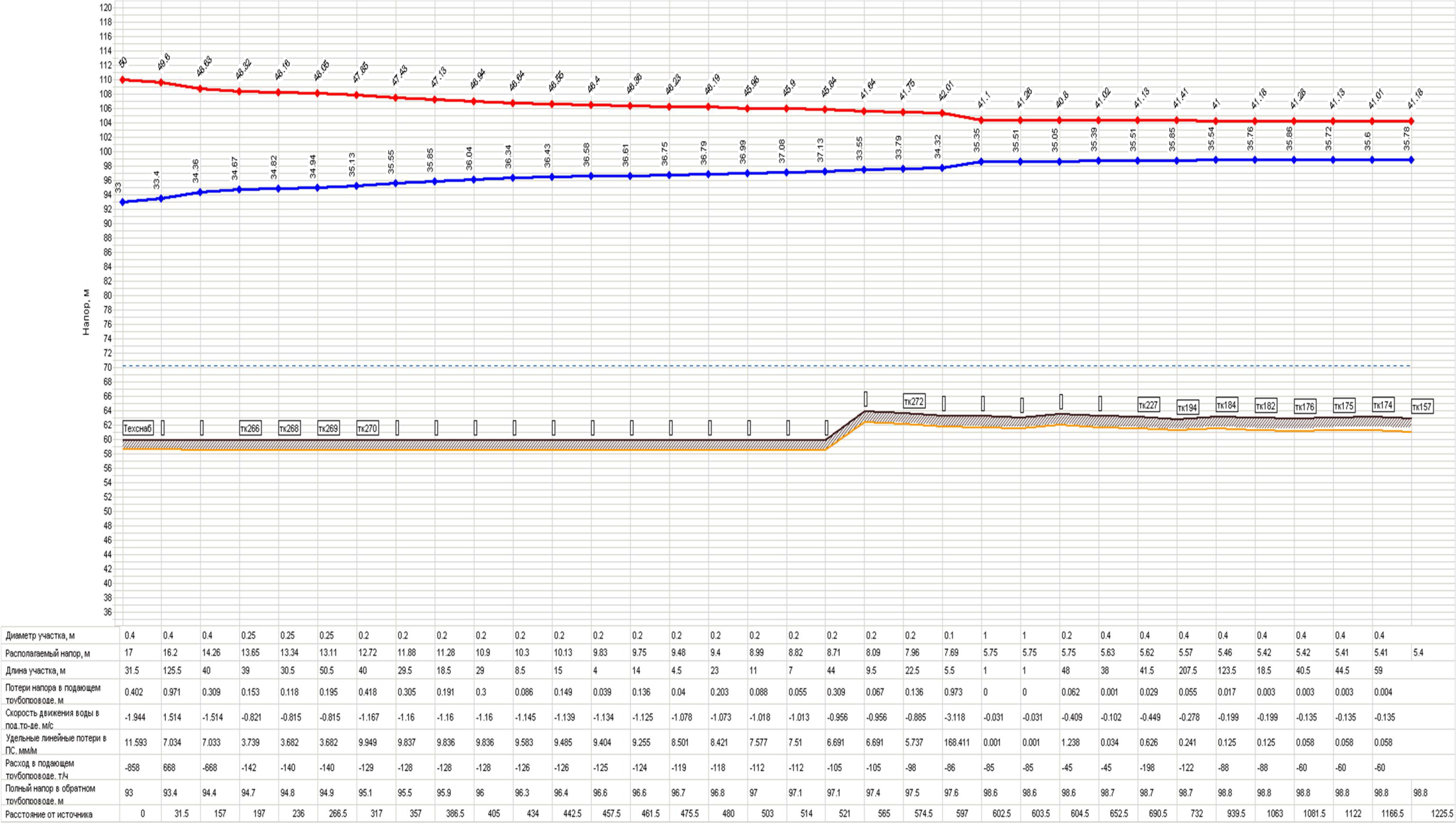 Рисунок 2.1.4. Пьезометрический график работы тепловой сети от котельной Техснаб до ДКС «Солнышко»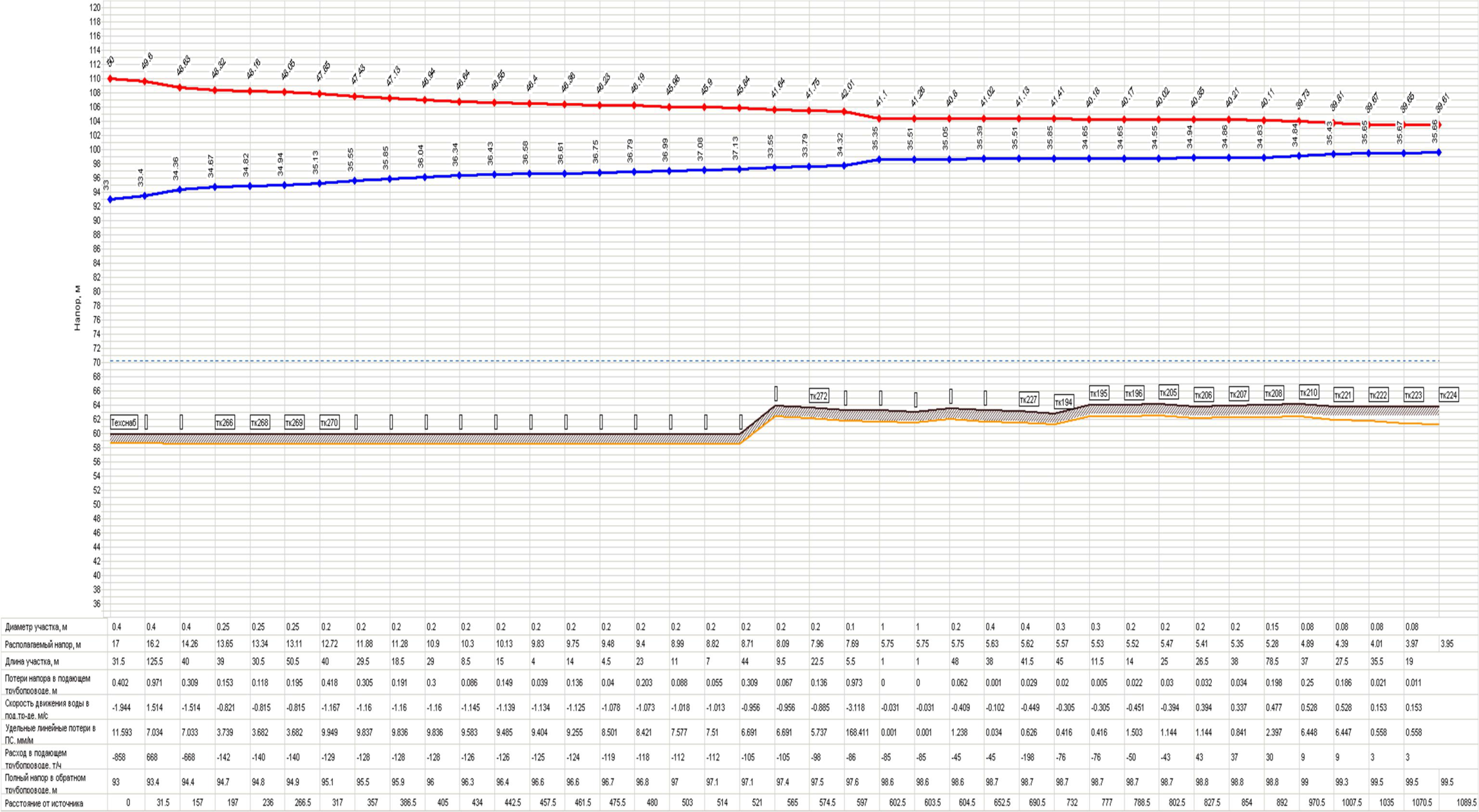 Рисунок 2.1.5. Пьезометрический график работы тепловой сети от котельной Техснаб до тк224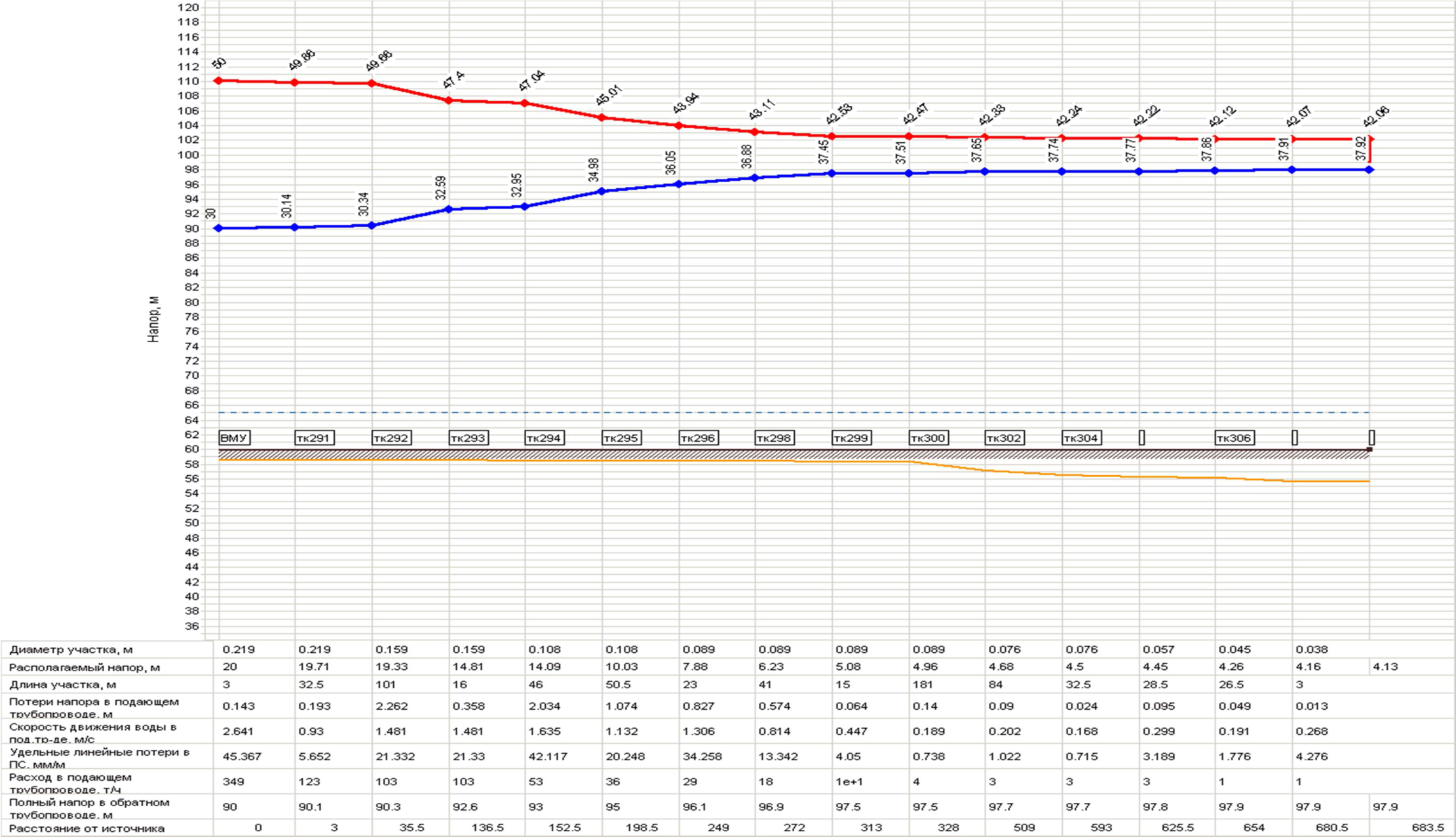 Рисунок 2.1.6. Пьезометрический график работы тепловой сети от котельной ВМУ до ж/д по ул. Первомайская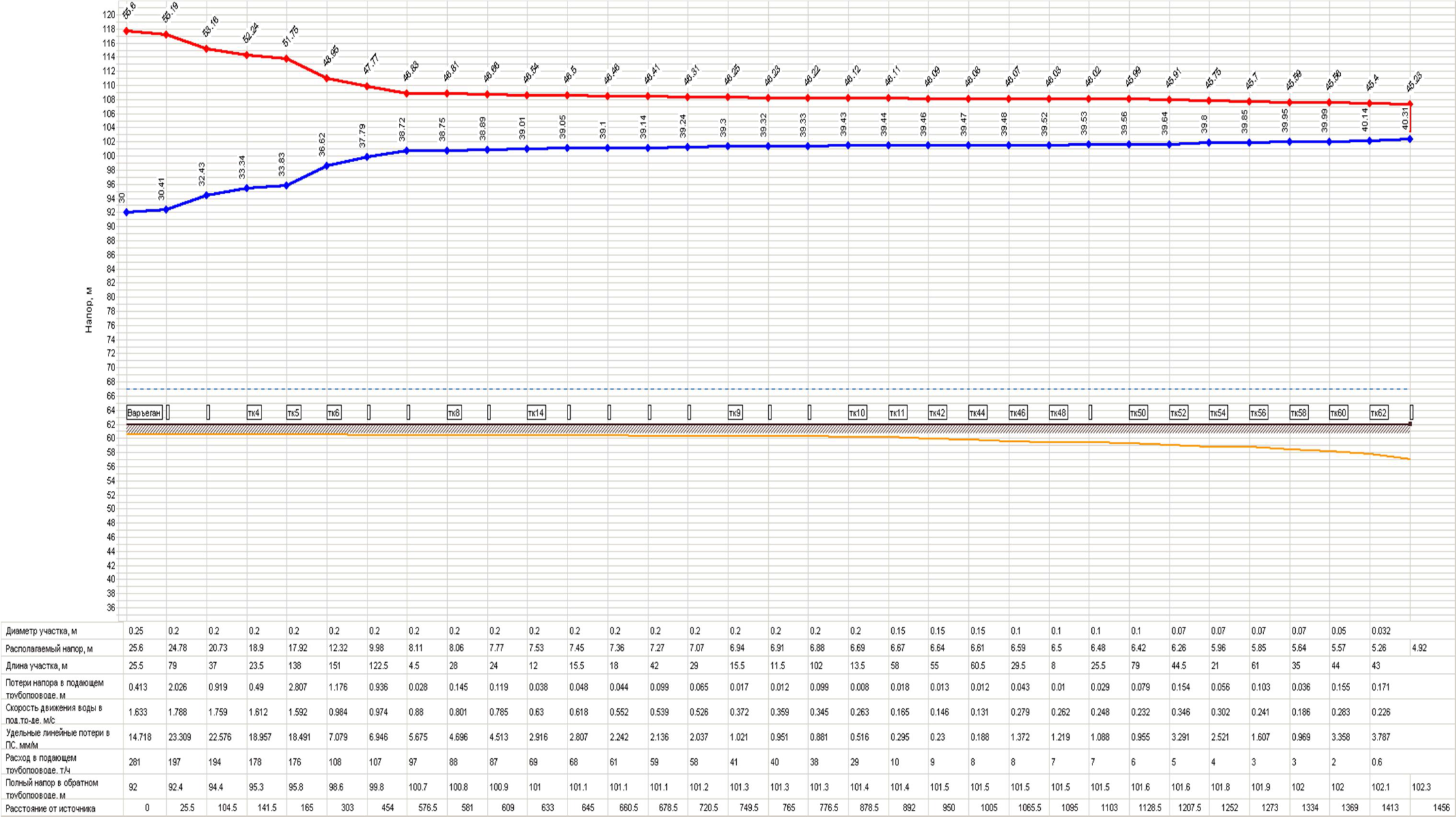 Рисунок 2.1.7. Пьезометрический график работы тепловой сети от котельной Варьёган до ж/д по ул. Айваседа-Мэру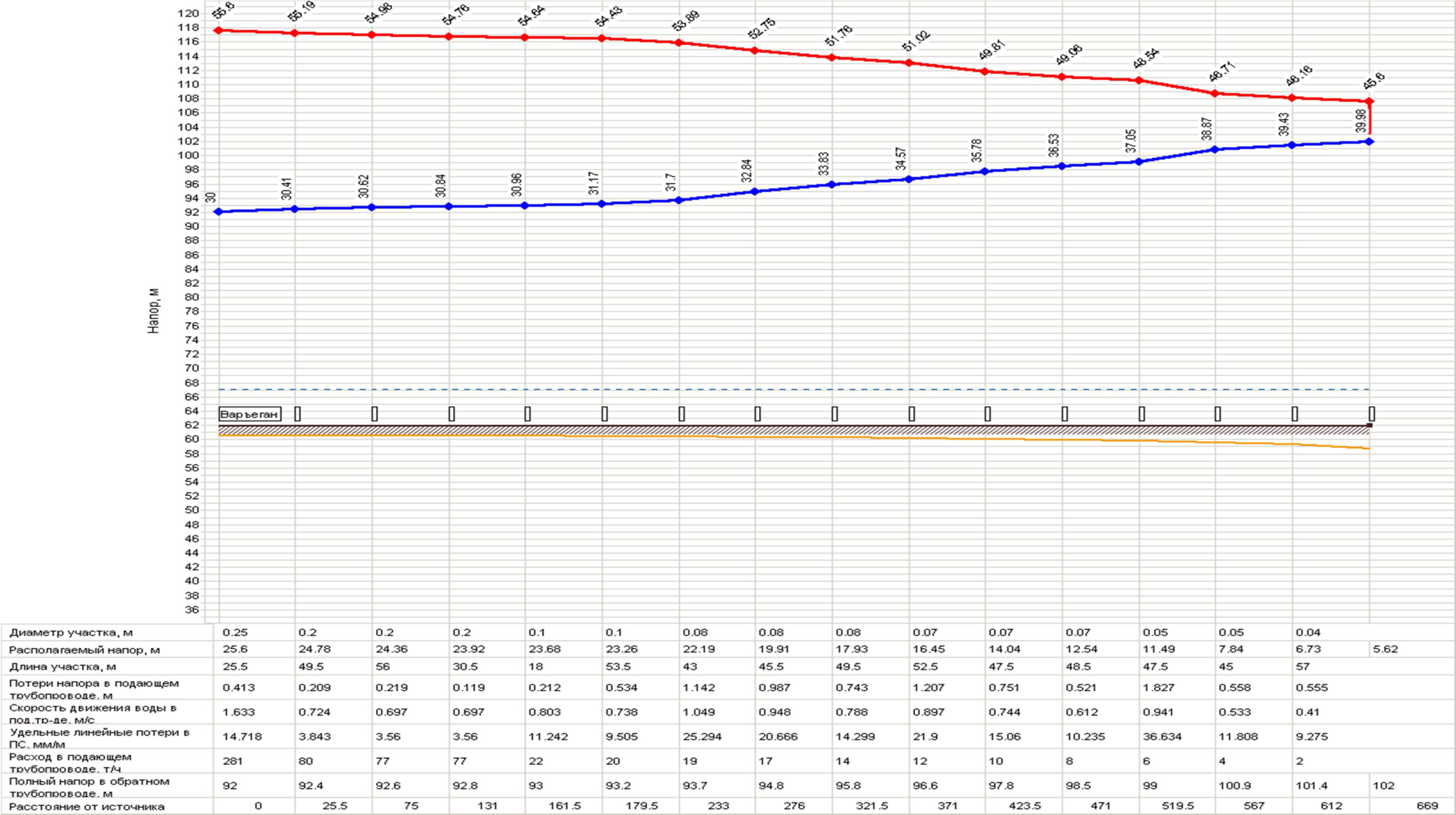 Рисунок 2.1.8. Пьезометрический график работы тепловой сети от котельной Варьёган до ж/д по ул. Школьная2. Перспективные гидравлические расчеты тепловых сетей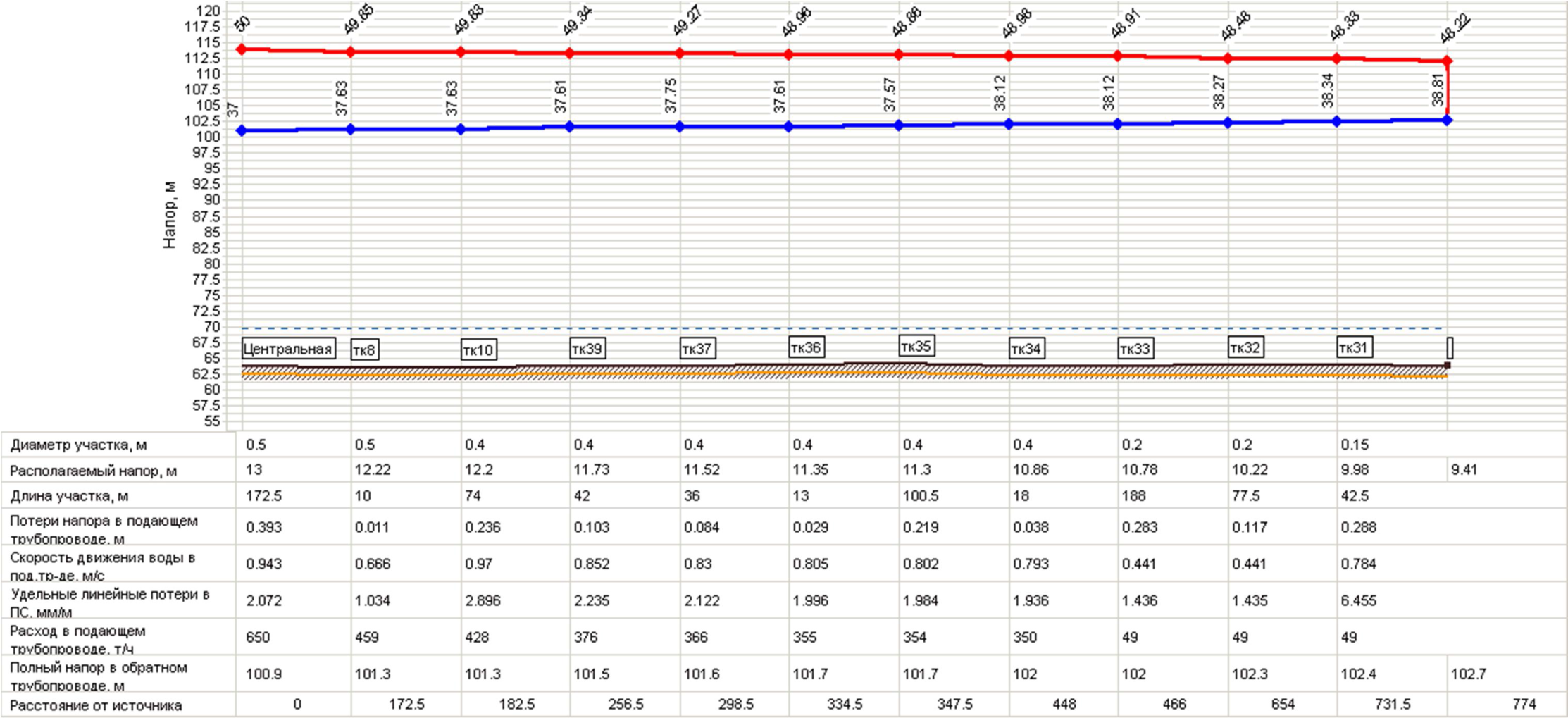 Рисунок 2.2.1. Пьезометрический график работы тепловой сети от котельной Центральная до ДК «Геолог»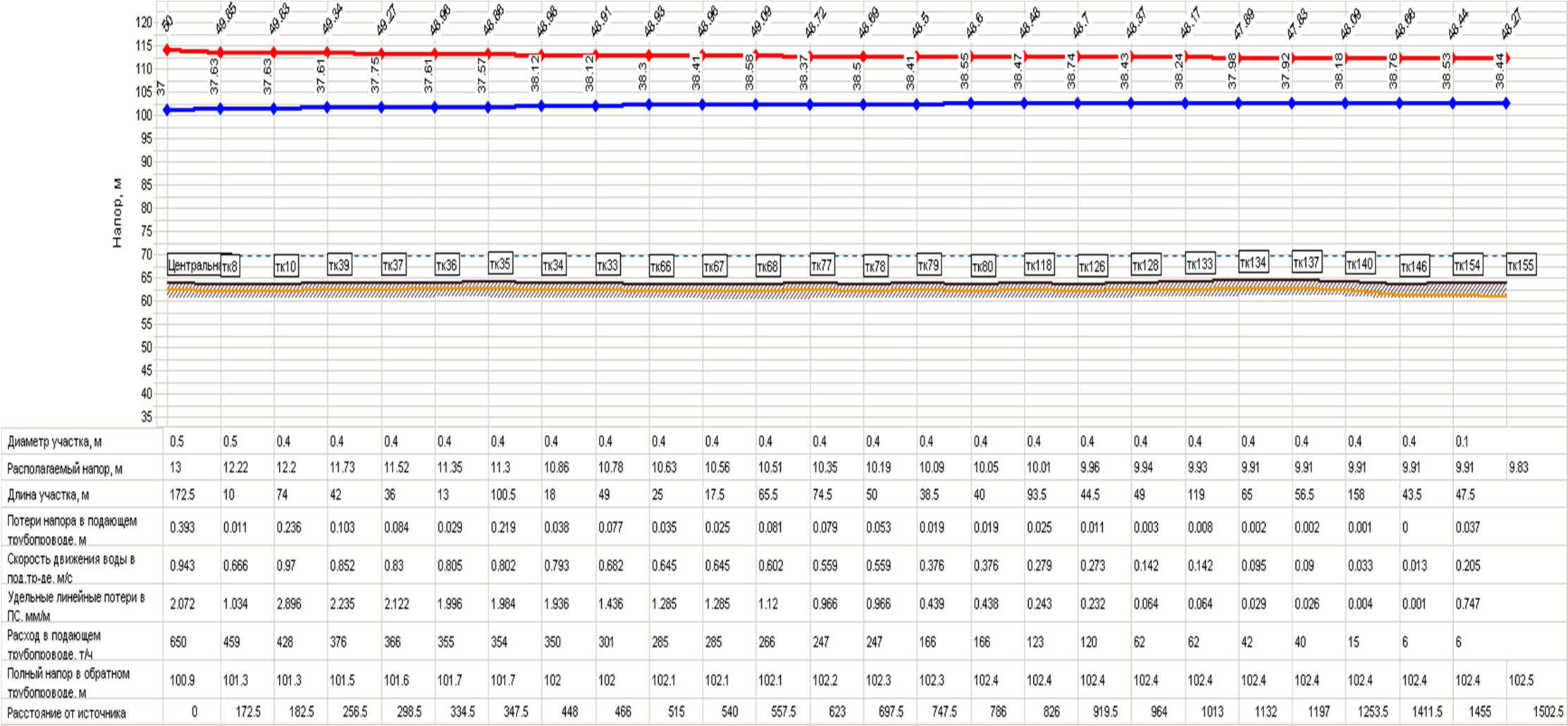 Рисунок 2.2.2. Пьезометрический график работы тепловой сети от котельной Центральная до ДС «Солнышко»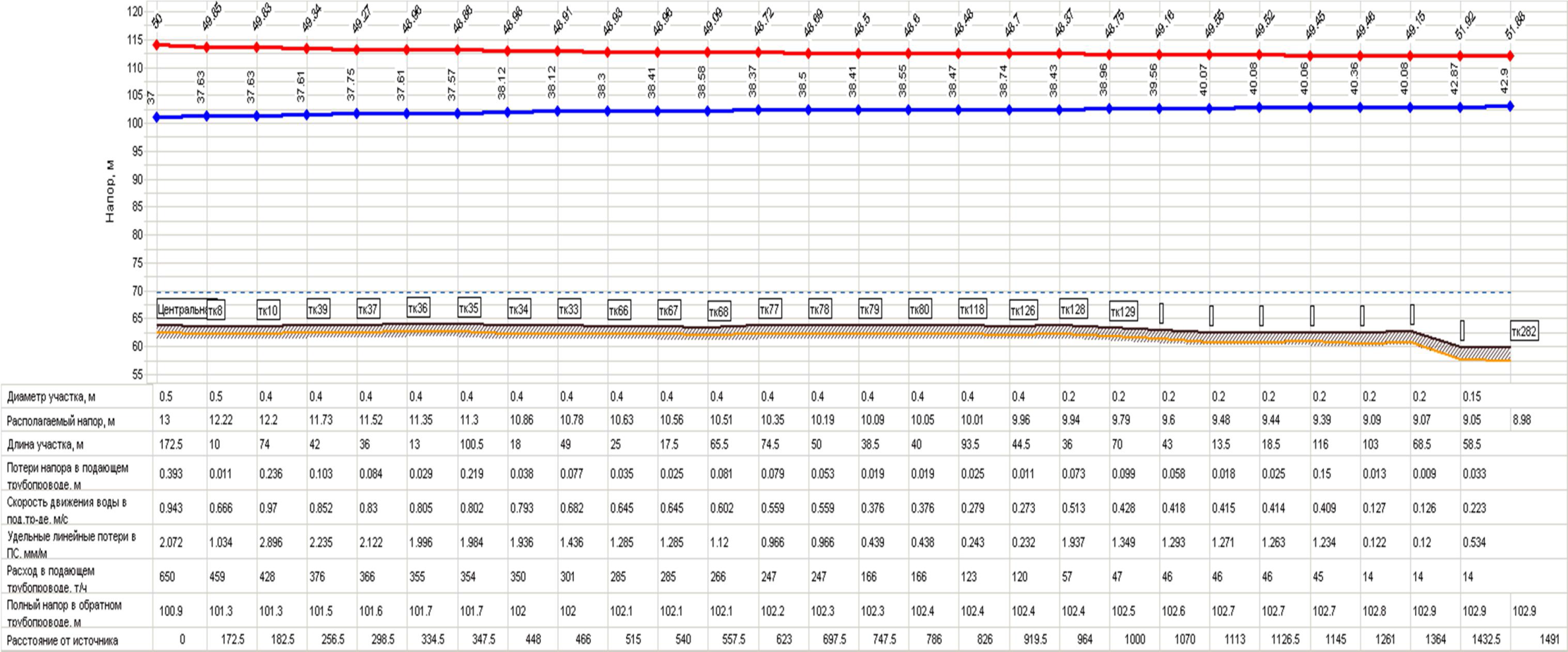 Рисунок 2.2.3. Пьезометрический график работы тепловой сети от котельной Центральная до тк282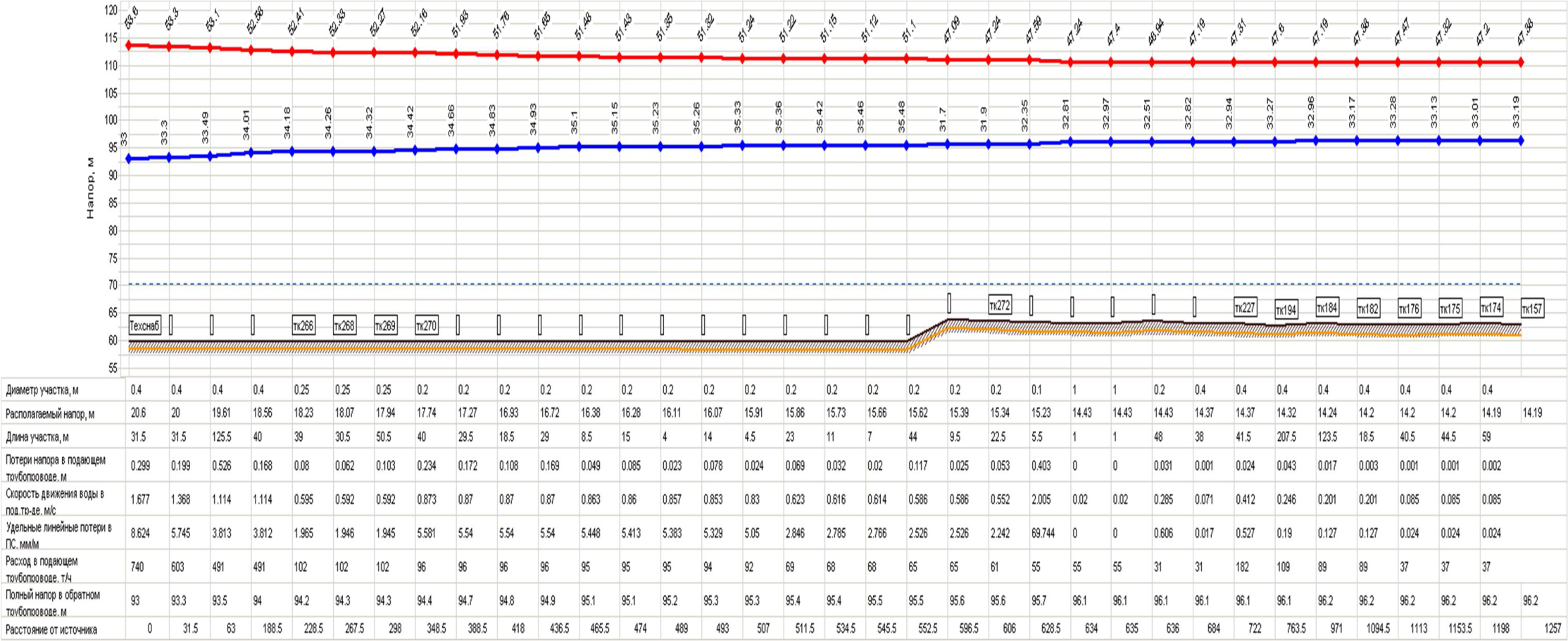 Рисунок 2.2.4. Пьезометрический график работы тепловой сети от котельной Техснаб до ДКС «Солнышко»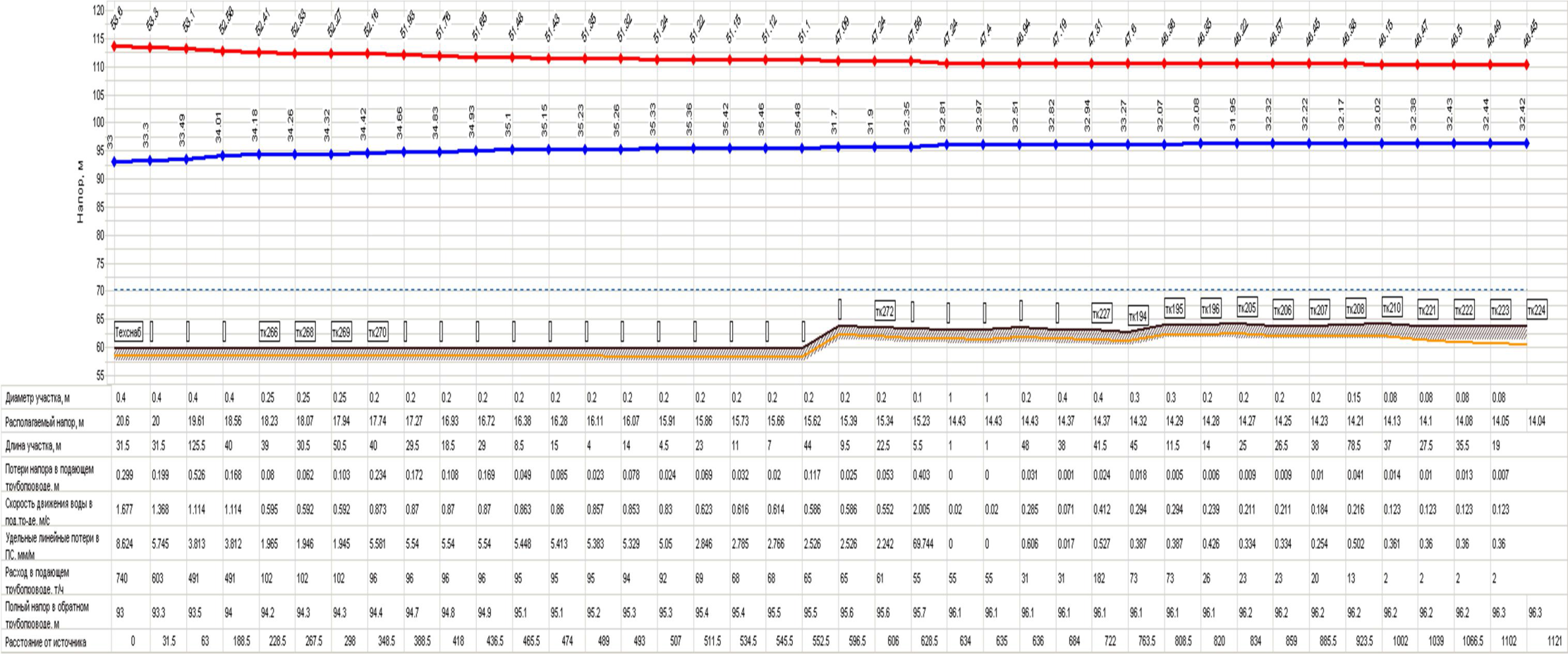 Рисунок 2.2.5. Пьезометрический график работы тепловой сети от котельной Техснаб до тк224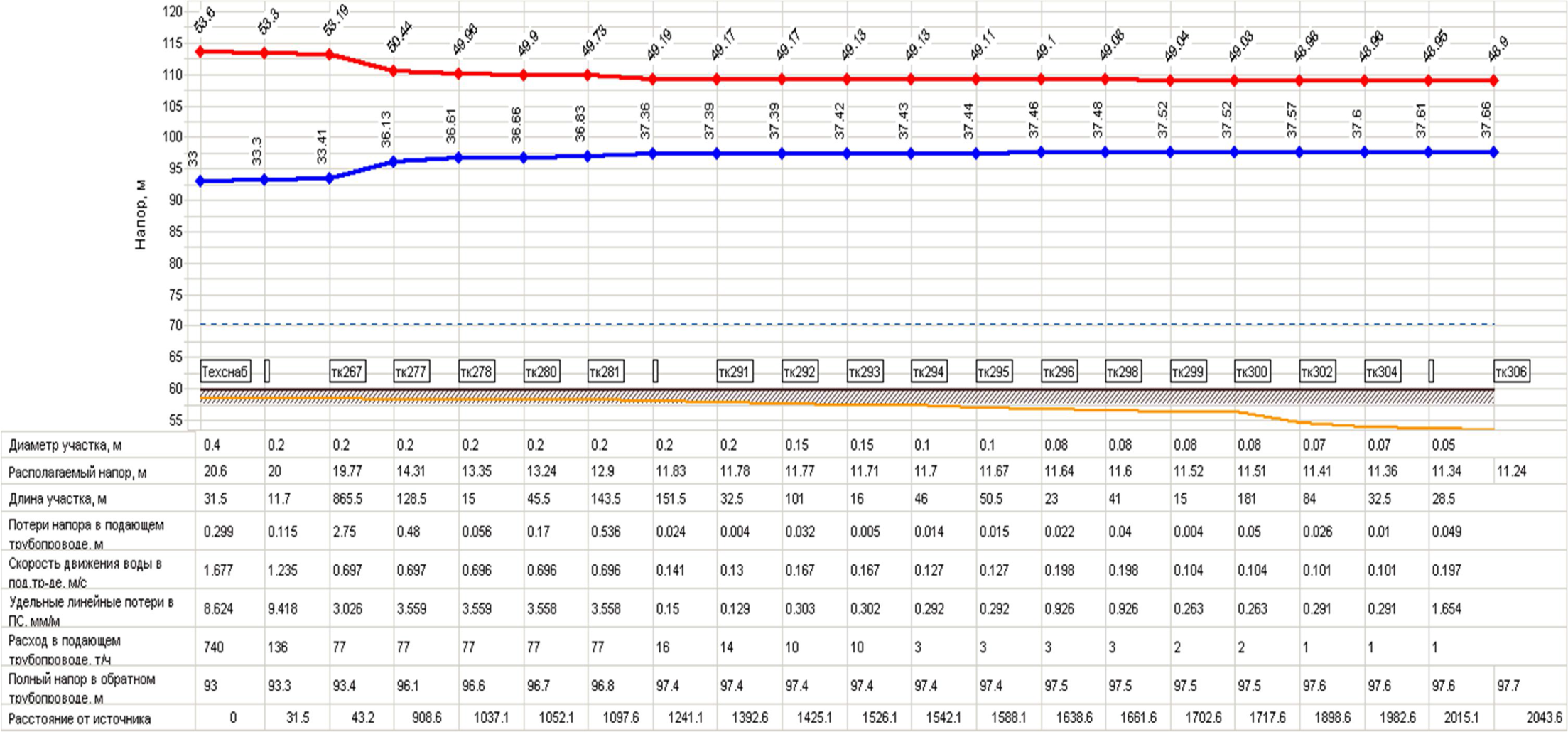 Рисунок 2.2.6. Пьезометрический график работы тепловой сети от котельной Техснаб до ж/д по ул. Первомайская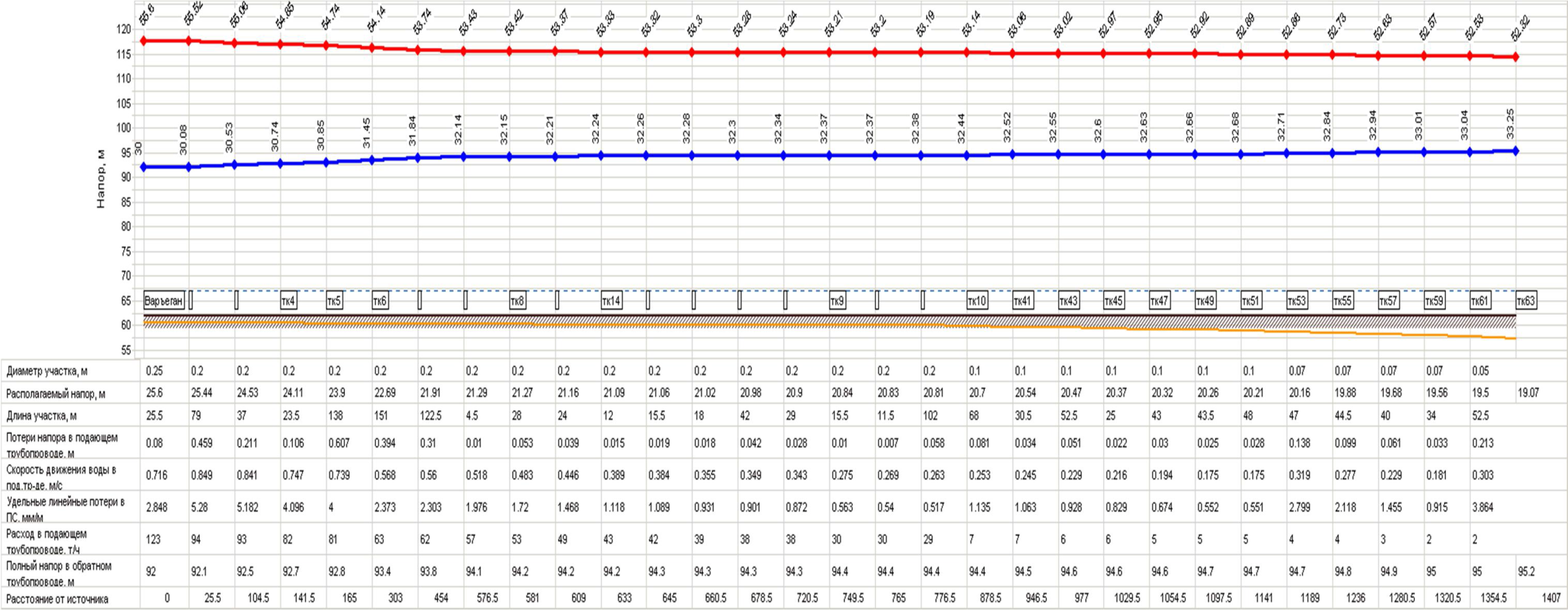 Рисунок 2.2.7. Пьезометрический график работы тепловой сети от котельной Варьёган до ж/д по ул. Айваседа-Мэру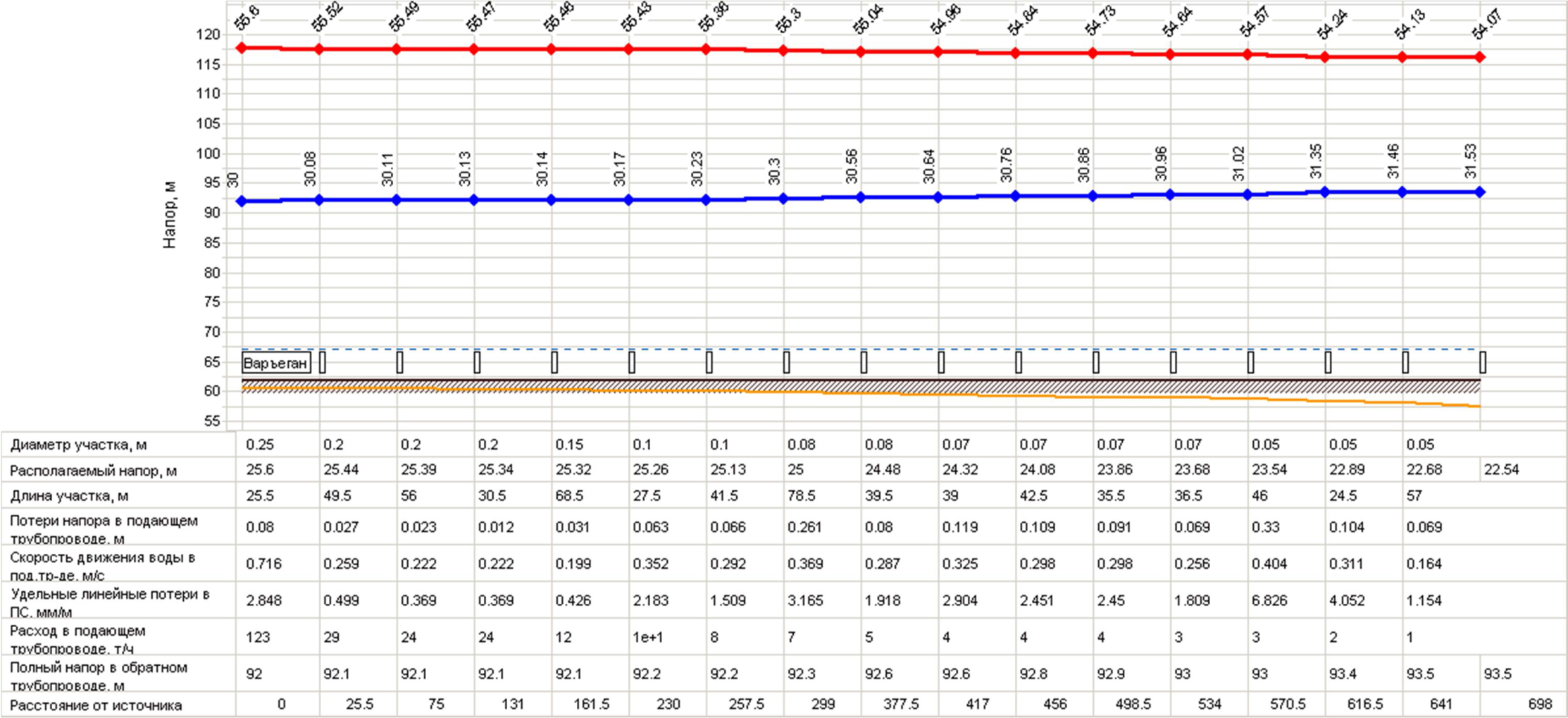 Рисунок 2.2.8. Пьезометрический график работы тепловой сети от котельной Варьёган до ж/д по ул. ШкольнаяПриложение №3Расчет надежностиНадежность теплоснабжения оценивается двумя вероятностными показателями, определяемыми за отопительный период для узлов расчетной схемы, к которым подключены потребители:коэффициентами готовности Kj, определяемыми для каждого узла- потребителя и представляющими собой вероятность того, что в произвольный момент времени в течение отопительного периода в j-й узел будет обеспечена подача расчетного количества тепла.Так как в СНиП 41-02-2003 «Тепловые сети» значение минимально допустимого показателя готовности системы теплоснабжения в целом принято равным 0,97 без выделения долей источника теплоты, тепловых сетей и потребителей, для  выполнения  расчетов  надежности  нормативное  значение  коэффициента готовности Кг также принимается равным 0,97.вероятностью  безотказной  работы  Pj,  определяемой  для  каждого  узла- потребителя и представляющей собой вероятность того, что в течение отопительного периода температура воздуха в зданиях не опустится ниже минимально-допустимого значения.В соответствии со СНиП 41-02-2003 «Тепловые сети» минимально допустимое значение показателя вероятности безотказной работы всей системы теплоснабжения в целом, должно быть не ниже Рсцт = 0,86. При этом вклад вероятностью безотказной работы тепловой сети Pj в этот показатель составляет 0,9.Вероятностью безотказной работы тепловой сети Pj рассчитывается с учетом нормы подачи тепла в аварийных ситуациях, представленной в таблице 3.1.Таблица 3.1Норма подачи тепла в аварийных ситуацияхНа основе расчета показателей Kj и Pj определяются ненадежные участки тепловой сети и зоны, требующие резервирования.Для достижения нормативных показателей безотказности работы тепловых сетей Схемой предусматриваются следующие мероприятия:установление предельно допустимой длины нерезервированных участков теплопроводов (тупиковых, радиальных, транзитных) до каждого потребителя или теплового пункта;размещение резервных трубопроводных связей между радиальными теплопроводами;достаточность диаметров выбираемых при проектировании новых или реконструируемых существующих теплопроводов для обеспечения резервной подачи теплоты потребителям при отказах;замена на конкретных участках конструкций тепловых сетей и теплопроводов на более надежные, а также переходом при необходимости на надземную или тоннельную прокладку;первоочередной ремонт и замена теплопроводов, частично или полностью утративших свой ресурс.Потребители теплоты по надежности теплоснабжения делятся на две категории:первая категория - потребители, не допускающие перерывов в подаче расчетного количества теплоты и снижения температуры воздуха в помещениях ниже предусмотренных ГОСТ 30494.Например, больницы, родильные дома, детские дошкольные учреждения с круглосуточным пребыванием детей, картинные галереи, химические и специальные производства, шахты и т.п.вторая категория - потребители, допускающие снижение температуры в отапливаемых помещениях на период ликвидации аварии, но не более 54 ч, например:жилые и общественные здания - до 12 °С;промышленные здания - до 8 °С.Расчет показателей надежности осуществляется в соответствии с действующей нормативной документацией с использованием электронной модели схемы теплоснабжения г.п. Новоаганск.Исходные данные для расчетаИсходные данные, принимаемые для расчета, приведены в таблице 3.2.Таблица 3.2Исходные данныеПовторяемость температур наружного воздуха за отопительный период для г.п. Новоаганск приведена в таблице 3.3.Таблица 3.3Повторяемость температур за отопительный периодВремя восстановления трубопроводов в зависимости от диаметра и типа прокладки, а также относительные доли для вычисления потока отказов приведены в таблице 3.4.Таблица 3.4Время восстановления трубопроводов Расчет надежности существующей системы теплоснабжения г.п. НовоаганскИсточником теплоты является две котельных в п.г.т. Новоаганск и одна котельная в с. Варьёган, которые обеспечивают нагрузки отопления, нагрузка ГВС отсутствует. Схема тепловой сети, приведена на рисунке 3.1.Тепловая энергия от котельных подается потребителям по двухтрубным водяным тепловым сетям, проложенным преимущественно бесканальным способом по температурному графику 95/70 оС.Диаметр головного участка от котельной Центральная 2Ду 500 мм. Наиболее удаленным потребителем является ДС Солнышко (около 2 км).Диаметр головного участка от котельной Техснаб 2Ду 400 мм. Наиболее удаленным потребителем является ж/д по ул. Первомайской (около 2 км).Диаметр головного участка от котельной Варьёган 2Ду 250 мм. Наиболее удаленным потребителем является ж/д по ул. Айваседа-Мэру (около 2 км).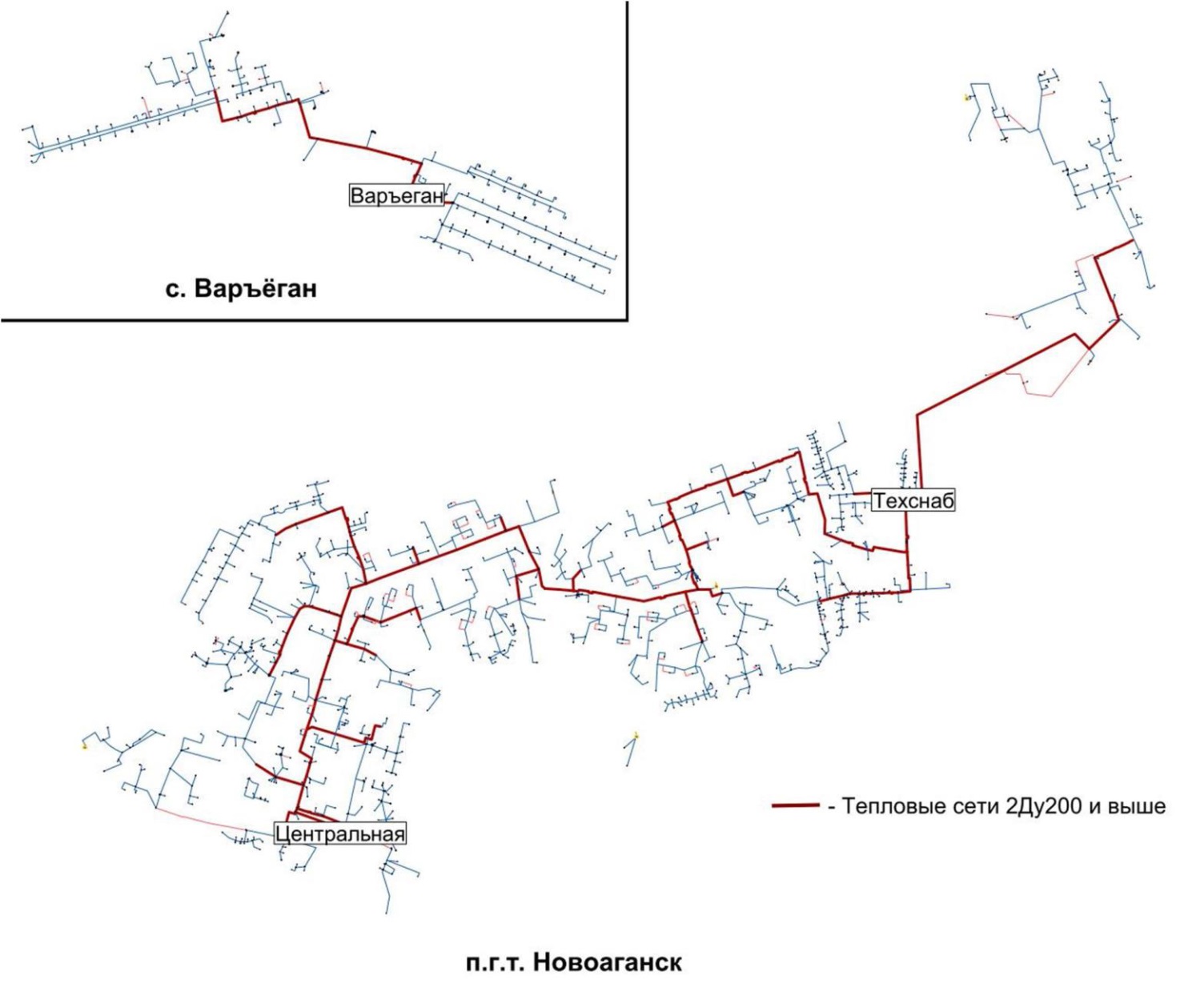 Рисунок 3.1. Схема тепловых сетей г.п. НовоаганскНа основе обработки данных по отказам и восстановлениям всех участков тепловых сетей за несколько лет их работы, выбираются только те отказы, которые носят случайный характер, при этом исключены отказы элементов после проведения испытаний, а также отказы на сетях горячего водоснабжения.После выборки данных устанавливаются зависимости для разных категорий трубопроводов, которые приведены в таблице 3.5.Таблица 3.5Средневзвешенная частота (интенсивность) устойчивых отказов для категорий трубопроводовРезультаты расчетов вероятностных показателей надежности для потребителей, выполненный с использованием ГИС Zulu расчетный модуль «Zulu-Thermo», представлен в таблице 3.6.Таблица 3.6Расчет вероятностных показателей надежности потребителей г.п. НовоаганскРезультаты расчетов показали, что при существующей схеме теплоснабжения г.п. Новоаганск вероятность безотказной работы потребителей выше нормативной величины(0,9).Анализ перспективной надежностиПерспективные потребители, в основном, размещаются в г.п. Новоаганск, в зоне существующего теплоснабжения источников.Для повышения показателей надежности как существующих, так и перспективных потребителей, Схемой предлагается:применение наиболее прогрессивных конструкций тепловых сетей – стальных труб в изоляции ППУ ТГИ, ППМИ и других современных технологий;использование передвижных источников теплоты тепловой мощностью не менее 3 МВт;при планировании капитальных ремонтов (перекладок) тепловых сетей использовать статистические данные по условиям прокладки, срокам службы трубопроводов;увеличение объемов замены трубопроводов до 5 % в год от оставшегося объема нереконструированных трубопроводов.Расчет перспективных показателей надежности потребителей, представлены в таблице 3.7. и на рисунке 3.2.Таблица 3.7Расчет перспективных показателей надежности потребителей зон теплоснабжения котельных г.п. Новоаганск (сравнение с существующим положением)10,98 0,960,940,920,90,880,860,84                                                                                       Центральная	                    Техснаб                       Варъёган                                                                                            ВБР сущ.положение                   ВБР перспектива                    НормативРисунок 3.2. Вероятность безотказной работы перспективных потребителейКак видно из приведенных расчетов, все перспективные потребители зон теплоснабжения котельных имеют вероятность безотказной работы в пределах нормативной величины.Общество с ограниченной ответственностью «Корпус»Схема теплоснабжения городского поселения Новоаганск  (Актуализация на 2018 год)Пояснительная запискаТом I. Утверждаемая частьИсполнитель: ООО «КОРПУС»Новосибирск, 2017 г.Общество с ограниченной ответственностью «Корпус»Схема теплоснабжения городского поселения Новоаганск  (Актуализация на 2018 год)Муниципальный контрактот «16» октября 2017 г.№  МК/330/17Исполнитель: ООО «Корпус»г. Новосибирск, 2017 г.Наименование показателейПериодыПериодыПериодыНаименование показателей2017-2018 гг.2019-2023 гг.2024-2028 гг.Численность населения к концу периода, тыс.чел.103691126512167в т. ч. с. Варьёган545611681Жилой фонд к концу периода, м2 общей площади192820233077265705Обеспеченность жил. фондом к концу периода, м2/чел.18,620,721,8Объем нового жилищного строительства, м2, всего, 325014025732628в т. ч. с. Варьёган13601651377из них:- многоквартирные дома304913989031849в т. ч. с. Варьёган12850898- индивидуальные жилые дома2010367779в т. ч. с. Варьёган75165479Среднегодовой объем жилищного строительства, м2/год16250,58051,46525,6в т. ч. с. Варьёган68033275,4Снос жилья всего, м2593100в т. ч. с. Варьёган61900Наименование планировочного квартала2017 г.2017 г.2017 г.2017 г.2018 г.2018 г.2018 г.2018 г.2019-2023 гг.2019-2023 гг.2019-2023 гг.2019-2023 гг.2024-2028 гг.2024-2028 гг.2024-2028 гг.2024-2028 гг.Наименование планировочного кварталасносвводвводвводсносвводвводвводсносвводвводвводсносвводвводвводНаименование планировочного кварталасносжилые домамногоквартирные домавсегосносжилые домамногоквартирные домавсегосносжилые домамногоквартирные домавсегосносжилые домамногоквартирные домавсегоГ.п. Новоаганск3 4761 83413 84715 6812 45517616 64416 820036739 89040 257077931 84932 628из них:
П.г.т. Новоаганск2 8571 83413 19115 0252 45510116 01516 116020239 89040 092030030 95131 2511:01:037360000000002 3332 333002 3332 3331:01:05002 8292 8290000000000001:01:07002 2792 2790000000000001:01:08002 0192 0190000000000001:01:101030000000000000001:02:0100002 15203 0943 0940012 03212 03200001:02:020000002 8392 8390000002 8392 8391:02:030000005 0705 070005 1785 17800001:02:04000000000000004204201:03:011 77601 1221 1220000000000001:03:03001 6261 6260000000000001:03:04003 3163 3160000000000001:03:12020702070000000000001:04:01050005000000000000001:04:02000000000012 74112 7410012 74112 7411:04:0300000000007 6067 606007 6067 6061:04:040000005 0125 0120000005 0125 0121:05:01242000303000000000001:05:0200000101010102020202030003001:07:06030003000000000000001:08:0408270827000000000000Село Варьёган61906566560756297040165016504798981 3772:02:021620000000000000002:02:04680000000000000002:02:08003143140000000000002:04:012810000000000000002:04:025400000000750750750752:04:0354000000000000780782:04:06000000000000008988982:05:030034234200629629000000002:05:05000000000000012701272:06:01000007507509090015001502:06:02000000000000049049№ п/пКварталНаименование учрежденийЕдиницы измеренияМощностьГод строительствап.г.т. Новоаганскп.г.т. Новоаганскп.г.т. Новоаганскп.г.т. Новоаганскп.г.т. Новоаганскп.г.т. Новоаганск1:01:01Детский игровой комплексмест5020171:01:06Детский садмест6020171:03:01Библиотекаед.4566020171:08:02Детский садмест11020171:08:04Детский садмест2520171:01:01Общественно-деловой центред.120171:01:02Тренажерный залкв.м.20020171:01:06Офисное зданиеед.220171:01:07Магазинкв.м.43020171:07:01Торговой площадикв.м.200020171:03:06Детский садмест12020171:04:01Пункт бытового обслуживанияРаб мест5520171:08:02Административное зданиеед.120171:09:01Пекарняед.120171:09:01Химчисткикг13020171:09:01Прачечнойкг. белья13602024-20281:04:01Спортивный комплекскв. м.21002024-20281:04:01Бассейнкв. м. 8802024-20281:02:01Детский садмест1102024-20281:02:01Здание отделения связи, отделения Сбербанка на 6 операционных мест и ЗАГСаздание12024-20281:04:01Детский садмест1602024-20281:04:02Детский садмест502024-20281:01:03Культурно-досуговый центрмест4502024-20281:03:01Часовняед.12024-2028с. Варьёганс. Варьёганс. Варьёганс. Варьёганс. Варьёганс. Варьёган2:04:04Детский садмест2020172:02:01Почтовое отделениеед.120172:02:04Здание бани и прачечной мест/ кг белья10/4020172:02:04Кафе и столоваямест3020172:02:01Филиал сбербанкаОп. Место120172:02:04Пожарный поставто120172:02:01Магазинкв.м.5020172:02:01Пункт бытового обслуживаниярабочих мест520172:05:02Спортивно - досуговый комплекс кв.м/ мест162/ 1702024-20282:03:01Магазин-пекарнякв. м302024-20282:03:01Рыноккв. м2002024-2028Зоны теплоснабжения котельныхФактическое теплопотребление, приведенное к расчетным условиям без тепловых потерь, Гкал/чФактическое теплопотребление, приведенное к расчетным условиям без тепловых потерь, Гкал/чФактическое теплопотребление, приведенное к расчетным условиям без тепловых потерь, Гкал/чЗоны теплоснабжения котельныхОтопление и вентиляциясреднечасовая ГВССумма Центральная13,690,013,69Техснаб14,1860,014,186С. Варьёган3,1350,03,135Сумма31,0110,031,011Наименование  планировочных районовПрирост тепловой нагрузки в сетевой воде по расчетным этапам, Гкал/чПрирост тепловой нагрузки в сетевой воде по расчетным этапам, Гкал/чПрирост тепловой нагрузки в сетевой воде по расчетным этапам, Гкал/чПрирост тепловой нагрузки в сетевой воде по расчетным этапам, Гкал/чПрирост тепловой нагрузки в сетевой воде по расчетным этапам, Гкал/чПрирост тепловой нагрузки в сетевой воде по расчетным этапам, Гкал/чПрирост тепловой нагрузки в сетевой воде по расчетным этапам, Гкал/чПрирост тепловой нагрузки в сетевой воде по расчетным этапам, Гкал/чПрирост тепловой нагрузки в сетевой воде по расчетным этапам, Гкал/чПрирост тепловой нагрузки в сетевой воде по расчетным этапам, Гкал/чПрирост тепловой нагрузки в сетевой воде по расчетным этапам, Гкал/чПрирост тепловой нагрузки в сетевой воде по расчетным этапам, Гкал/чНаименование  планировочных районов2017 год2017 год2017 год2018 год2018 год2018 год2019-2023 годы2019-2023 годы2019-2023 годы2024-2028 годы2024-2028 годы2024-2028 годыНаименование  планировочных районовотопление и вентиляцияГВСвсегоотопление и вентиляцияГВСвсегоотопление и вентиляцияГВСвсегоотопление и вентиляцияГВСвсегоНаименование  планировочных районовотопление и вентиляцияГВСвсегоотопление и вентиляцияГВСвсегоотопление и вентиляцияГВСвсегоотопление и вентиляцияГВСвсегог.п.  Новоаганск1,9280,3662,2942,8810,6473,5285,1611,2266,3877,791,8169,606многоквартирные дома0,7820,2471,0291,7230,5252,2483,9761,0995,0755,7761,5187,294жилые дома0,1310,0330,1640,1430,0360,1790,170,0410,2110,2250,0520,277общественные здания1,0150,0871,1021,0150,0871,1021,0150,0871,1021,7890,2482,037из них: п.г.т. Новоаганск1,7070,3382,0452,6190,6073,2264,8881,1836,0717,4041,7479,151многоквартирные дома0,7460,2350,9811,650,5032,1533,9041,0764,985,6531,4837,136жилые дома0,1310,0330,1640,1380,0350,1730,1520,0370,1890,1740,0410,215общественные здания0,8310,070,9010,8310,070,9010,8310,070,9011,5770,2221,7991:01:01, всего, в т.ч.0,0660,0050,0710,0660,0050,0710,0660,0050,0710,0660,0050,071общественные здания0,0660,0050,0710,0660,0050,0710,0660,0050,0710,0660,0050,0711:01:02, всего, в т.ч.0,0150,0020,0170,0150,0020,0170,0150,0020,0170,0150,0020,017общественные здания0,0150,0020,0170,0150,0020,0170,0150,0020,0170,0150,0020,0171:01:03, всего, в т.ч.------0,1320,0340,1650,4270,0880,515многоквартирные дома------0,1320,0340,1650,2640,0640,328общественные здания---------0,1640,0230,1871:01:05, всего, в т.ч.0,160,050,210,160,050,210,160,050,210,160,050,21многоквартирные дома0,160,050,210,160,050,210,160,050,210,160,050,211:01:06, всего, в т.ч.0,0990,0030,1020,0990,0030,1020,0990,0030,1020,0990,0030,102общественные здания0,0990,0030,1020,0990,0030,1020,0990,0030,1020,0990,0030,1021:01:07, всего, в т.ч.0,160,040,20,160,040,20,160,040,20,160,040,2многоквартирные дома0,1290,040,1690,1290,040,1690,1290,040,1690,1290,040,169общественные здания0,03100,0310,03100,0310,03100,0310,03100,0311:01:08, всего, в т.ч.0,1140,0360,150,1140,0360,150,1140,0360,150,1140,0360,15многоквартирные дома0,1140,0360,150,1140,0360,150,1140,0360,150,1140,0360,151:02:01, всего, в т.ч.---0,1750,0520,2260,8550,2251,0790,9960,2281,224многоквартирные дома---0,1750,0520,2260,8550,2251,0790,8550,2251,079общественные здания---------0,1410,0030,1451:02:02, всего, в т.ч.---0,160,0470,2080,160,0470,2080,3210,0850,406многоквартирные дома---0,160,0470,2080,160,0470,2080,3210,0850,4061:02:03, всего, в т.ч.---0,2860,0850,3710,5790,1590,7380,5790,1590,738многоквартирные дома---0,2860,0850,3710,5790,1590,7380,5790,1590,7381:02:04, всего, в т.ч.---------0,0240,0060,029многоквартирные дома---------0,0240,0060,0291:03:01, всего, в т.ч.0,1870,0740,2610,1870,0740,2610,1870,0740,2610,2010,0740,275многоквартирные дома0,0630,020,0830,0630,020,0830,0630,020,0830,0630,020,083общественные здания0,1240,0540,1780,1240,0540,1780,1240,0540,1780,1380,0540,1921:03:03, всего, в т.ч.0,0920,0290,1210,0920,0290,1210,0920,0290,1210,0920,0290,121многоквартирные дома0,0920,0290,1210,0920,0290,1210,0920,0290,1210,0920,0290,1211:03:04, всего, в т.ч.0,1870,0590,2460,1870,0590,2460,1870,0590,2460,1870,0590,246многоквартирные дома0,1870,0590,2460,1870,0590,2460,1870,0590,2460,1870,0590,2461:03:06, всего, в т.ч.0,1020,0010,1030,1020,0010,1030,1020,0010,1030,1020,0010,103общественные здания0,1020,0010,1030,1020,0010,1030,1020,0010,1030,1020,0010,1031:03:12, всего, в т.ч.0,0150,0040,0180,0150,0040,0180,0150,0040,0180,0150,0040,018жилые дома0,0150,0040,0180,0150,0040,0180,0150,0040,0180,0150,0040,0181:04:01, всего, в т.ч.0,0590,0090,0680,0590,0090,0680,0590,0090,0680,4110,0410,452жилые дома0,0360,0090,0450,0360,0090,0450,0360,0090,0450,0360,0090,045общественные здания0,02300,0230,02300,0230,02300,0230,3750,0330,4081:04:02, всего, в т.ч.------0,720,1830,9031,4820,3511,833многоквартирные дома------0,720,1830,9031,440,3511,791общественные здания---------0,04200,0431:04:03, всего, в т.ч.------0,430,1090,5390,860,2091,069многоквартирные дома------0,430,1090,5390,860,2091,0691:04:04, всего, в т.ч.---0,2830,0840,3670,2830,0840,3670,5660,150,716многоквартирные дома---0,2830,0840,3670,2830,0840,3670,5660,150,7161:05:02, всего, в т.ч.---0,0070,0020,0090,0220,0050,0260,0430,0090,051жилые дома---0,0070,0020,0090,0220,0050,0260,0430,0090,0511:07:01, всего, в т.ч.0,14600,1460,14600,1460,14600,1460,14600,146общественные здания0,14600,1460,14600,1460,14600,1460,14600,1461:07:06, всего, в т.ч.0,0210,0050,0260,0210,0050,0260,0210,0050,0260,0210,0050,026жилые дома0,0210,0050,0260,0210,0050,0260,0210,0050,0260,0210,0050,0261:08:02, всего, в т.ч.0,1410,0030,1450,1410,0030,1450,1410,0030,1450,1410,0030,145общественные здания0,1410,0030,1450,1410,0030,1450,1410,0030,1450,1410,0030,1451:08:03, всего, в т.ч.-многоквартирные дома-1:08:04, всего, в т.ч.0,080,0150,0950,080,0150,0950,080,0150,0950,080,0150,095жилые дома0,0590,0150,0740,0590,0150,0740,0590,0150,0740,0590,0150,074общественные здания0,02100,0210,02100,0210,02100,0210,02100,0211:09:01, всего, в т.ч.0,0630,0010,0640,0630,0010,0640,0630,0010,0640,0950,0930,188общественные здания0,0630,0010,0640,0630,0010,0640,0630,0010,0640,0950,0930,188с. Варьёган0,220,0280,2480,2610,040,3010,2730,0430,3160,3860,070,456многоквартирные дома0,0370,0120,0490,0720,0220,0940,0720,0220,0940,1230,0340,157общественные здания0,1840,0170,2010,1840,0170,2010,1840,0170,2010,2120,0260,2382:02:01, всего, в т.ч.0,1020,0050,1070,1020,0050,1070,1020,0050,1070,1020,0050,107общественные здания0,1020,0050,1070,1020,0050,1070,1020,0050,1070,1020,0050,1072:02:04, всего, в т.ч.0,0650,0120,0770,0650,0120,0770,0650,0120,0770,0650,0120,077общественные здания0,0650,0120,0770,0650,0120,0770,0650,0120,0770,0650,0120,0772:02:08, всего, в т.ч.0,0180,0050,0230,0180,0050,0230,0180,0050,0230,0180,0050,023многоквартирные дома0,0180,0050,0230,0180,0050,0230,0180,0050,0230,0180,0050,0232:03:01, всего, в т.ч.---------0,01700,017общественные здания---------0,01700,0172:04:02, всего, в т.ч.------0,0050,0010,0060,0110,0020,013жилые дома------0,0050,0010,0060,0110,0020,0132:04:03, всего, в т.ч.---------0,0060,0010,007жилые дома---------0,0060,0010,0072:04:04, всего, в т.ч.0,01700,0170,01700,0170,01700,0170,01700,017общественные здания0,01700,0170,01700,0170,01700,0170,01700,0172:04:06, всего, в т.ч.---------0,0510,0120,063многоквартирные дома---------0,0510,0120,0632:05:02, всего, в т.ч.---------0,0120,0090,021общественные здания---------0,0120,0090,0212:05:03, всего, в т.ч.0,0190,0070,0260,0540,0170,0710,0540,0170,0710,0540,0170,071многоквартирные дома0,0190,0070,0260,0540,0170,0710,0540,0170,0710,0540,0170,0712:05:05, всего, в т.ч.---------0,0090,0020,011жилые дома---------0,0090,0020,0112:06:01, всего, в т.ч.---0,0050,0010,0070,0120,0030,0140,0220,0050,027жилые дома---0,0050,0010,0070,0120,0030,0140,0220,0050,0272:06:02, всего, в т.ч.---------0,0030,0010,004жилые дома---------0,0030,0010,004Элемент территориального деленияСнижение тепловой нагрузки в сетевой воде за счет сноса жилого фонда (без учета тепловых потерь), Гкал/чСнижение тепловой нагрузки в сетевой воде за счет сноса жилого фонда (без учета тепловых потерь), Гкал/чСнижение тепловой нагрузки в сетевой воде за счет сноса жилого фонда (без учета тепловых потерь), Гкал/чСнижение тепловой нагрузки в сетевой воде за счет сноса жилого фонда (без учета тепловых потерь), Гкал/чСнижение тепловой нагрузки в сетевой воде за счет сноса жилого фонда (без учета тепловых потерь), Гкал/чСнижение тепловой нагрузки в сетевой воде за счет сноса жилого фонда (без учета тепловых потерь), Гкал/чСнижение тепловой нагрузки в сетевой воде за счет сноса жилого фонда (без учета тепловых потерь), Гкал/чСнижение тепловой нагрузки в сетевой воде за счет сноса жилого фонда (без учета тепловых потерь), Гкал/чСнижение тепловой нагрузки в сетевой воде за счет сноса жилого фонда (без учета тепловых потерь), Гкал/чСнижение тепловой нагрузки в сетевой воде за счет сноса жилого фонда (без учета тепловых потерь), Гкал/чСнижение тепловой нагрузки в сетевой воде за счет сноса жилого фонда (без учета тепловых потерь), Гкал/чСнижение тепловой нагрузки в сетевой воде за счет сноса жилого фонда (без учета тепловых потерь), Гкал/чЭлемент территориального деления2017 г.2017 г.2017 г.2018 г.2018 г.2018 г.2019-2023 гг.2019-2023 гг.2019-2023 гг.2024-2028 гг.2024-2028 гг.2024-2028 гг.Элемент территориального деленияотоплениеГВСвсегоотоплениеГВСвсегоотоплениеГВСвсегоотоплениеГВСвсегоЭлемент территориального деленияотоплениеГВСвсегоотоплениеГВСвсегоотоплениеГВСвсегоотоплениеГВСвсего1:01:030,0740,0110,0850,0740,0110,0850,0740,0110,0850,0740,0110,0851:01:100,0140,0010,0150,0140,0010,0150,0140,0010,0150,0140,0010,0151:02:01---0,2430,0320,2750,2430,0320,2750,2430,0320,2751:03:010,1820,0260,2080,1820,0260,2080,1820,0260,2080,1820,0260,2081:05:010,0310,0030,0340,0710,0060,0770,0710,0060,0770,0710,0060,0772:02:020,0190,0020,0210,0190,0020,0210,0190,0020,0210,0190,0020,0212:04:010,0380,0030,0410,0380,0030,0410,0380,0030,0410,0380,0030,0412:04:020,0090,0010,010,0090,0010,010,0090,0010,010,0090,0010,012:04:030,0080,0010,0090,0080,0010,0090,0080,0010,0090,0080,0010,009Всего по г.п. Новоаганск, из них0,3750,0470,4220,6580,0830,7410,6580,0830,7410,6580,0830,741- в зоне котельной Центральная0,3-0,30,34-0,340,34-0,340,34-0,34- в зоне котельной Техснаб---0,244-0,2440,244-0,2440,244-0,244- в зоне котельной Варьеган0,074-0,0740,074-0,0740,074-0,0740,074-0,074- ИТГ (нагрузка ГВС)-0,0470,047-0,0830,083-0,0830,083-0,0830,083Наименование  планировочных районовТепловая нагрузка в сетевой воде, Гкал/чТепловая нагрузка в сетевой воде, Гкал/чТепловая нагрузка в сетевой воде, Гкал/чТепловая нагрузка в сетевой воде, Гкал/чТепловая нагрузка в сетевой воде, Гкал/чТепловая нагрузка в сетевой воде, Гкал/чТепловая нагрузка в сетевой воде, Гкал/чТепловая нагрузка в сетевой воде, Гкал/чТепловая нагрузка в сетевой воде, Гкал/чТепловая нагрузка в сетевой воде, Гкал/чТепловая нагрузка в сетевой воде, Гкал/чТепловая нагрузка в сетевой воде, Гкал/чНаименование  планировочных районовна 2017 годна 2017 годна 2017 годна 2018 годна 2018 годна 2018 годна 2023 годна 2023 годна 2023 годна 2028 годна 2028 годна 2028 годНаименование  планировочных районовотопление и вентиляциягорячее водоснабжениевсегоотопление и вентиляциягорячее водоснабжениевсегоотопление и вентиляциягорячее водоснабжениевсегоотопление и вентиляциягорячее водоснабжениевсегоНаименование  планировочных районовотопление и вентиляциягорячее водоснабжениевсегоотопление и вентиляциягорячее водоснабжениевсегоотопление и вентиляциягорячее водоснабжениевсегоотопление и вентиляциягорячее водоснабжениевсегог.п.  Новоаганск35,0303,15038,18035,7803,40039,18038,3503,97042,32041,3104,57045,880из них: п.г.т. Новоаганск31,7402,96034,70032,4403,20035,64035,0003,77038,77037,8204,34042,1601:01:012,0610,1922,2532,0650,2042,2692,0810,2242,3052,0960,2402,3361:01:020,1580,0150,1730,1580,0160,1740,1590,0170,1770,1610,0180,1791:01:031,0390,0971,1361,0410,1031,1431,1830,1271,3101,4940,1711,6651:01:051,0100,0941,1041,0120,1001,1121,0200,1101,1301,0270,1181,1451:01:061,9890,1862,1751,9930,1972,1902,0090,2162,2252,0230,2322,2551:01:070,5450,0510,5960,5460,0540,6000,5500,0590,6100,5540,0640,6181:01:081,4430,1351,5781,4460,1431,5891,4580,1571,6151,4680,1681,6361:01:100,3400,0320,3710,3400,0340,3740,3430,0370,3800,3450,0400,3851:02:012,4500,2282,6792,3860,2352,6213,0960,3333,4293,2620,3743,6361:02:025,2520,4905,7415,4240,5355,9595,4670,5896,0565,6690,6516,3201:02:032,2230,2072,4302,5160,2482,7642,8330,3053,1382,8530,3273,1801:02:040,8870,0830,9700,8890,0880,9770,8960,0960,9920,9260,1061,0331:03:011,2710,1181,3891,2730,1261,3991,2830,1381,4211,3070,1501,4561:03:030,9540,0891,0430,9560,0941,0500,9640,1041,0680,9700,1111,0821:03:040,8360,0780,9140,8380,0830,9200,8440,0910,9350,8500,0980,9481:03:060,3730,0350,4080,3740,0370,4110,3770,0410,4170,3790,0440,4231:03:080,1950,0180,2130,1950,0190,2150,1970,0210,2180,1980,0230,2211:03:100,0190,0020,0210,0200,0020,0210,0200,0020,0220,0200,0020,0221:03:110,0410,0040,0450,0420,0040,0460,0420,0050,0460,0420,0050,0471:03:120,0340,0030,0370,0340,0030,0370,0340,0040,0380,0350,0040,0391:04:013,5910,3353,9263,5980,3553,9533,6270,3914,0174,0130,4604,4731:04:02------0,7310,0790,8101,5160,1741,6901:04:03------0,4370,0470,4840,8790,1010,9801:04:040,5550,0520,6070,8420,0830,9250,8490,0910,9401,1440,1311,2751:05:010,3170,0300,3470,2780,0270,3060,2800,0300,3110,2820,0320,3151:05:020,4770,0450,5220,4850,0480,5330,5040,0540,5580,5290,0610,5901:05:030,0900,0080,0980,0900,0090,0990,0910,0100,1000,0910,0100,1021:06:012,5110,2342,7452,5160,2482,7642,5360,2732,8092,5530,2932,8461:07:010,1460,0140,1600,1470,0140,1610,1480,0160,1640,1490,0170,1661:07:020,0270,0030,0300,0270,0030,0300,0270,0030,0300,0270,0030,0311:07:030,0390,0040,0430,0390,0040,0430,0390,0040,0440,0400,0050,0441:07:040,0280,0030,0310,0280,0030,0310,0290,0030,0320,0290,0030,0321:07:050,0120,0010,0140,0120,0010,0140,0130,0010,0140,0130,0010,0141:07:060,0660,0060,0720,0660,0070,0730,0670,0070,0740,0670,0080,0751:08:020,2250,0210,2460,2250,0220,2480,2270,0240,2520,2290,0260,2551:08:030,2420,0230,2650,2430,0240,2660,2440,0260,2710,2460,0280,2741:08:040,2680,0250,2930,2680,0260,2950,2700,0290,2990,2720,0310,3031:09:010,0270,0020,0290,0270,0030,0290,0270,0030,0300,0600,0070,067с. Варьёган3,2900,1903,4803,3400,2003,5403,3500,2003,5503,4900,2303,720№ п/пНаименование показателяГоды реализацииГоды реализацииГоды реализацииГоды реализацииГоды реализацииГоды реализацииГоды реализацииГоды реализацииГоды реализацииГоды реализацииГоды реализацииГоды реализации№ п/пНаименование показателя2017201820192020202120222023202420252026202720281Годовая выработка тепла, тыс. Гкал108,54110,82112,59114,48116,26118,04119,81121,74123,67125,60127,41129,342Годовой расход тепла на собственные   нужды, тыс. Гкал5,45,55,65,86,06,16,36,46,56,66,76,72.1в % к выработке тепловой энергии2%2%2%2%2%2%2%2%2%2%2%2%3Отпуск тепловой энергии, поставляемой с коллекторов источников тепловой энергии,   тыс. Гкал103,16105,34106,95108,68110,29111,90113,51115,35117,19119,03120,75122,594Покупная тепловая энергия, тыс. Гкал0000000000005Расход энергии на хозяйственные нужды, тыс. Гкал0000000000006Полезный отпуск тепловой энергии103,16105,34106,95108,68110,29111,90113,51115,35117,19119,03120,75122,597Потери тепловой энергии в тепловых сетях, в том числе13,4613,7413,9514,1814,3914,6014,8115,0515,2915,5315,7515,997.1Через изоляцию12,5112,7812,9713,1813,3813,5713,7713,9914,2214,4414,6514,877.2С потерями теплоносителя0,940,960,980,991,011,021,041,051,071,091,101,127.3- в % к отпуску тепловой энергии15%15%15%15%15%15%15%15%15%15%15%15%8Отпуск тепловой энергии из тепловой сети, в т.ч.89,791,69394,595,997,398,7100,3101,9103,5105106,68.1- собственное потребление4,224,314,374,444,514,574,644,714,794,864,945,018.2- иные потребители, в том числе85,4887,2988,6390,0691,3992,7394,0695,5997,1198,64100,07101,598.2.1- бюджетные потребители13,1213,4013,6113,8314,0314,2314,4414,6714,9115,1415,3615,608.2.2- население48,2049,2349,9850,7851,5452,2953,0453,9054,7655,6256,4357,298.2.3- прочие24,1624,6725,0425,4525,8326,2026,5827,0127,4427,8728,2828,71№ п/пНаименование показателяГоды реализацииГоды реализацииГоды реализацииГоды реализацииГоды реализацииГоды реализацииГоды реализацииГоды реализацииГоды реализацииГоды реализацииГоды реализацииГоды реализации№ п/пНаименование показателя2017201820192020202120222023202420252026202720281Годовая выработка тепла, тыс. Гкал12,7612,8912,8912,8912,8912,8912,8913,0213,1513,2813,4113,542Годовой расход тепла на собственные   нужды, тыс. Гкал0,50,50,50,50,50,50,50,50,50,50,50,52.1в % к выработке тепловой энергии4,0%4,0%4,0%4,0%4,0%4,0%4,0%4,0%4,0%4,0%4,0%4,0%3Отпуск тепловой энергии, поставляемой с коллекторов источников тепловой энергии,   тыс. Гкал12,2712,3912,3912,3912,3912,3912,3912,5212,6512,7712,9013,024Покупная тепловая энергия, тыс. Гкал0000000000005Расход энергии на хозяйственные нужды, тыс. Гкал0000000000006Полезный отпуск тепловой энергии12,2712,3912,3912,3912,3912,3912,3912,5212,6512,7712,9013,027Потери тепловой энергии в тепловых сетях, в том числе2,472,492,492,492,492,492,492,522,552,572,602,627.1Через изоляцию2,302,322,322,322,322,322,322,342,372,392,412,447.2С потерями теплоносителя0,170,170,170,170,170,170,170,180,180,180,180,187.3- в % к отпуску тепловой энергии25%25%25%25%25%25%25%25%25%25%25%25%8Отпуск тепловой энергии из тепловой сети, в т.ч.9,89,99,99,99,99,99,91010,110,210,310,48.1- собственное потребление0,530,540,540,540,540,540,540,550,550,560,560,578.2- иные потребители, в том числе9,279,369,369,369,369,369,369,469,559,649,749,838.2.1- бюджетные потребители2,792,822,822,822,822,822,822,842,872,902,932,968.2.2- население6,336,406,406,406,406,406,406,466,526,596,656,728.2.3- прочие0,150,150,150,150,150,150,150,150,150,150,160,16Зона теплоснабженияТепловая нагрузка в сетевой воде, Гкал/чТепловая нагрузка в сетевой воде, Гкал/чТепловая нагрузка в сетевой воде, Гкал/чТепловая нагрузка в сетевой воде, Гкал/чЗона теплоснабженияотопление и вентиляцияГВСпотеривсегоПромзона3,4-0,453,85ПараметрЕдиница измеренияКотельная ЦентральнаяКотельная ТехснабКотельная ВарьёганПлощадь зоны действия источникакм21,31,90,8Количество  абонентов  в  зоне  действия источника-322350136Суммарная присоединенная нагрузка всех потребителейГкал/ч13,6914,1863,135Расстояние от источника тепла до наиболее удаленного потребителя вдоль главной магистраликм1,82,51,6Расчетная температура в подающем трубопроводеоС959595Расчетная  температура  в  обратном трубопроводеоС707070Потери давления в тепловой сетим вод, ст.,131720Среднее число абонентов на единицу площади зоны действия источника1/км2247,7184,2170Теплоплотность районаГкал/ч·км210,537,473,92Удельная  стоимость   материальной характеристики тепловых сетейтыс. руб./м2777007200054500Поправочный коэффициент-111Эффективный  радиус  теплоснабжениякм11,50,8ТеплоисточникРасстояние от источника тепла до наиболее удаленного потребителя вдоль главной магистрали, кмЭффективный радиус теплоснабжения, кмОтклонение радиуса эффективного теплоснабжения от расстояния до наиболее удаленного потребителя, кмКотельная Центральная1,810,8Котельная Техснаб2,51,51,0Котельная Варьёган1,60,80,8Наименование  планировочных районовПрирост тепловой нагрузки в сетевой воде по расчетным этапам, Гкал/чПрирост тепловой нагрузки в сетевой воде по расчетным этапам, Гкал/чПрирост тепловой нагрузки в сетевой воде по расчетным этапам, Гкал/чПрирост тепловой нагрузки в сетевой воде по расчетным этапам, Гкал/чПрирост тепловой нагрузки в сетевой воде по расчетным этапам, Гкал/чПрирост тепловой нагрузки в сетевой воде по расчетным этапам, Гкал/чПрирост тепловой нагрузки в сетевой воде по расчетным этапам, Гкал/чПрирост тепловой нагрузки в сетевой воде по расчетным этапам, Гкал/чПрирост тепловой нагрузки в сетевой воде по расчетным этапам, Гкал/чПрирост тепловой нагрузки в сетевой воде по расчетным этапам, Гкал/чПрирост тепловой нагрузки в сетевой воде по расчетным этапам, Гкал/чПрирост тепловой нагрузки в сетевой воде по расчетным этапам, Гкал/чНаименование  планировочных районовна 2017 годна 2017 годна 2017 годна 2018 годна 2018 годна 2018 годна 2019-2023 годына 2019-2023 годына 2019-2023 годына 2024-2028 годына 2024-2028 годына 2024-2028 годыНаименование  планировочных районовотопление и вентиляциягорячее водоснабжениевсегоотопление и вентиляциягорячее водоснабжениевсегоотопление и вентиляциягорячее водоснабжениевсегоотопление и вентиляциягорячее водоснабжениевсегог.п.  Новоаганск-0,8730,873-1,1191,119-0,0081,6981,698-2,2862,286из них: п.г.т. Новоаганск-0,8280,828-1,0611,061-1,6381,638-2,2012,2011:01:01-0,0050,005-0,0050,005-0,0050,005-0,0050,0051:01:02-0,0020,002-0,0020,002-0,0020,002-0,0020,0021:01:03--0,022-0,022--0,022-0,022-0,0110,011-0,0650,0651:01:05-0,0390,039-0,0390,039-0,0390,039-0,0390,0391:01:06-0,0390,039-0,0390,039-0,0390,039-0,0390,0391:01:07-0,1140,114-0,1140,114-0,1140,114-0,1140,1141:01:08-0,0600,060-0,0600,060-0,0600,060-0,0600,0601:01:10-0,0700,070-0,0700,070-0,0700,070-0,0700,0701:02:01----0,0200,020-0,1930,193-0,1960,1961:02:02----0,0470,047-0,0470,047-0,0850,0851:02:03--0,011-0,011-0,0730,073-0,1480,148-0,1480,1481:02:04--0,020-0,020--0,020-0,020--0,020-0,020--0,015-0,0151:03:01-0,1100,110-0,1100,110-0,1100,110-0,1100,1101:03:03-0,1260,126-0,1260,126-0,1260,126-0,1260,1261:03:04-0,1760,176-0,1760,176-0,1760,176-0,1760,1761:03:05-0,006-0,006-0,006-0,006-0,006-0,006-0,006-0,0061:03:06-0,0010,001-0,0010,001-0,0010,001-0,0010,0011:03:08-0,0010,001-0,0010,001-0,0010,001-0,0010,0011:03:10-0,0050,005-0,0050,005-0,0050,005-0,0050,0051:03:11-0,0080,008-0,0080,008-0,0080,008-0,0080,0081:03:12-0,0040,004-0,0040,004-0,0040,004-0,0040,0041:04:01-0,0390,039-0,0390,039-0,0390,039-0,0710,0711:04:02-------0,1830,183-0,3510,3511:04:03-------0,1090,109-0,2090,2091:04:04----0,0840,084-0,0840,084-0,1500,1501:05:01-0,005-0,005--0,008-0,008--0,008-0,008-0,008-0,0081:05:02--0,001-0,001-0,0010,001-0,0040,004-0,0080,0081:05:03-0,007-0,007--0,007-0,007--0,007-0,007-0,007-0,0071:06:01-0,051-0,051--0,051- 0,051--0,051-0,051-0,051-0,0511:07:01-0,0000,000-0,0000,000-0,0000,000-0,0000,0001:07:02-0,0070,007-0,0070,007-0,0070,007-0,0070,0071:07:03-0,0100,010-0,0100,010-0,0100,010-0,0100,0101:07:04-0,0070,007-0,0070,007-0,0070,007-0,0070,0071:07:05-0,0030,003-0,0030,003-0,0030,003-0,0030,0031:07:06-0,0170,017-0,0170,017-0,0170,017-0,0170,0171:08:02-0,0030,003-0,0030,003-0,0030,003-0,0030,0031:08:03-0,0410,041-0,0410,041-0,0410,041-0,0410,0411:08:04-0,0640,064-0,0640,064-0,0640,064-0,0640,0641:09:01--0,003-0,003--0,003-0,003--0,003-0,003-0,0900,090с. Варьёган-0,0460,046-0,0580,058-0,0080,0600,060-0,0850,0852:01:01-0,002-0,002-0,002-0,002-0,002-0,002-0,002-0,0022:01:03-0,0040,004-0,0040,004-0,0040,004-0,0040,0042:02:01-0,0050,005-0,0050,005-0,0050,005-0,0050,0052:02:02-0,005-0,005-0,005-0,005-0,005-0,005-0,005-0,0052:02:03-0,002-0,002-0,002-0,002-0,002-0,002-0,002-0,0022:02:04-0,0110,011-0,0110,011-0,0110,011-0,0110,0112:02:05-0,0030,003-0,0030,003-0,0030,003-0,0030,0032:02:08-0,0240,024-0,0240,024-0,0240,024-0,0240,0242:03:01----------0,0000,0002:04:01-0,007-0,007-0,007-0,007-0,007-0,007-0,007-0,0072:04:02--0,002-0,002--0,002-0,002--0,001-0,001--0,000-0,0002:04:03--0,001-0,001--0,001-0,001-0,008-0,001-0,001-0,0000,0002:04:04-0,0000,000-0,0000,000-0,0000,000-0,0000,0002:04:06----------0,0120,0122:05:02----------0,0090,0092:05:03-0,0150,015-0,0250,025-0,0250,025-0,0250,0252:05:05----------0,0020,0022:06:01----0,0010,001-0,0030,003-0,0050,0052:06:02----------0,0010,001Показатели/ед. изм.Этапы расчетного периодаЭтапы расчетного периодаЭтапы расчетного периодаЭтапы расчетного периодаЭтапы расчетного периодаПоказатели/ед. изм.2016 г(базовый)2017 г2018 г2023 г2028 гКотельная ЦентральнаяКотельная ЦентральнаяКотельная ЦентральнаяКотельная ЦентральнаяКотельная ЦентральнаяКотельная ЦентральнаяУстановленная мощность оборудования, Гкал/ч25,825,825,825,825,8Располагаемая мощность оборудования, Гкал/ч24,524,524,524,524,5Потери тепловой мощности, Гкал/ч1,31,31,31,31,3Потери тепловой мощности, %5,045,045,045,045,04Собственные нужды, Гкал/ч0,140,160,160,160,16Хозяйственные нужды, Гкал/ч00000Тепловая мощность нетто, Гкал/ч24,3624,3424,3424,3424,34Потери мощности в тепловой сети, Гкал/ч0,80,780,780,780,88Присоединенная тепловая нагрузка, Гкал/ч, в т.ч.13,6913,7013,9914,1214,47- отопление и вентиляция13,6913,7013,6914,1214,47- горячее водоснабжение (средняя за сутки)-----из них:- жилые здания7,437,409,099,189,41- бюджетная сфера2,642,642,382,42,46- производственные здания1,921,921,921,921,92- прочие1,71,740,60,620,68Резерв (+) / дефицит (-) тепловой мощности, Гкал/ч9,879,869,579,448,99Доля резерва, %40,2940,2439,0638,5336,69Резерв тепловой мощности в аварийном режиме, Гкал/ч4,344,344,214,153,96Котельная ТехснабКотельная ТехснабКотельная ТехснабКотельная ТехснабКотельная ТехснабКотельная ТехснабУстановленная мощность оборудования, Гкал/ч25,825,825,825,825,8Располагаемая мощность оборудования, Гкал/ч24,924,924,924,924,9Потери тепловой мощности, Гкал/ч0,90,90,90,90,9Потери тепловой мощности, %3,493,493,493,493,49Собственные нужды, Гкал/ч0,150,150,160,20,24Хозяйственные нужды, Гкал/ч00000Тепловая мощность нетто, Гкал/ч24,7524,7524,7424,724,66Потери мощности в тепловой сети, Гкал/ч0,840,810,881,141,3Присоединенная тепловая нагрузка, Гкал/ч, в т.ч.14,1914,2014,5016,6418,81- отопление и вентиляция14,1914,2014,5016,6418,81- горячее водоснабжение (средняя за сутки)-----из них:- жилые здания9,039,109,4611,3212,79- бюджетная сфера2,952,953,023,243,59- производственные здания0,850,850,850,850,85- прочие1,361,311,171,231,58Резерв (+) / дефицит (-) тепловой мощности, Гкал/ч9,729,749,366,924,55Доля резерва, %39,0539,1237,5927,7918,27Резерв тепловой мощности в аварийном режиме, Гкал/ч4,474,293,741,25-1,37Котельная с. ВарьёганКотельная с. ВарьёганКотельная с. ВарьёганКотельная с. ВарьёганКотельная с. ВарьёганКотельная с. ВарьёганУстановленная мощность оборудования, Гкал/ч12,0412,0412,0412,0412,04Располагаемая мощность оборудования, Гкал/ч9,449,449,449,449,44Потери тепловой мощности, Гкал/ч2,62,62,62,62,6Потери тепловой мощности, %21,5921,5921,5921,5921,59Собственные нужды, Гкал/ч0,040,040,040,040,04Хозяйственные нужды, Гкал/ч00000Тепловая мощность нетто, Гкал/ч9,399,49,49,49,4Потери мощности в тепловой сети, Гкал/ч0,260,30,310,310,34Присоединенная тепловая нагрузка, Гкал/ч, в т.ч.3,143,123,173,193,33- отопление и вентиляция3,143,123,173,193,33- горячее водоснабжение (средняя за сутки)-----из них:- жилые здания2,421,571,611,621,71- бюджетная сфера0,631,061,061,061,09- производственные здания00000- прочие0,090,490,50,510,53Резерв (+) / дефицит (-) тепловой мощности, Гкал/ч5,995,985,925,915,74Доля резерва, %63,4563,3562,6962,5560,75Резерв тепловой мощности в аварийном режиме, Гкал/ч3,473,413,313,313,15Наименование показателейРазмерность2016 г.2017 г.2018 г.2023 г.2028 г.Котельная ЦентральнаяКотельная ЦентральнаяКотельная ЦентральнаяКотельная ЦентральнаяКотельная ЦентральнаяКотельная ЦентральнаяКотельная ЦентральнаяПроизводительность ВПУт/ч9,59,59,59,59,5Средневзвешенный срок службылет123712Располагаемая производительность ВПУт/ч9,59,59,59,59,5Потери располагаемой производительности%-----Собственные нуждыт/ч-----Всего подпитка тепловой сети, в т.ч.:м3/ч2,83,13,13,13,2- нормативные утечки теплоносителям3/ч1,932,132,332,532,73- сверхнормативные утечки теплоносителям3/ч0,870,970,770,570,47Отпуск теплоносителя из тепловых сетей на цели горячего  водоснабжения (для открытых систем теплоснабжения)т/ч-----Максимум подпитки тепловой сети в эксплуатационном режимем3/ч4,44,74,74,74,9Максимальная подпитка тепловой сети в период повреждения участкам3/ч66,66,66,76,9Резерв (+)/дефицит (-) ВПУм3/ч5,14,84,84,84,6Доля резерва%53,6850,5350,5350,5348,42Всего подпитка тепловой сети, в т.ч.:тыс. т/год17,1819,1219,1219,1219,74- нормативные утечки теплоносителятыс. т/год11,9313,1414,3715,6116,84- сверхнормативные утечки теплоносителятыс. т/год5,255,984,753,522,90- отпуск теплоносителя из тепловых сетей на цели горячего водоснабжения (для открытых систем теплоснабжения)тыс.т/год-----Котельная ТехснабКотельная ТехснабКотельная ТехснабКотельная ТехснабКотельная ТехснабКотельная ТехснабКотельная ТехснабПроизводительность ВПУт/ч11,911,911,911,911,9Средневзвешенный срок службылет123712Располагаемая производительность ВПУт/ч11,911,911,911,911,9Потери располагаемой производительности%-----Собственные нуждыт/ч-----Всего подпитка тепловой сети, в т.ч.:м3/ч2,782,582,482,883,28- нормативные утечки теплоносителям3/ч2,202,302,402,803,20- сверхнормативные утечки теплоносителям3/ч0,580,280,080,080,08Отпуск теплоносителя из тепловых сетей на цели горячего  водоснабжения(для открытых систем теплоснабжения)т/ч-----Отпуск теплоносителя из тепловых сетей на цели горячего  водоснабжения(для открытых систем теплоснабжения)т/ч-----Максимум подпитки тепловой сети в эксплуатационном режимем3/ч4,384,784,585,286,08Максимальная подпитка тепловой сети в период повреждения участкам3/ч6,286,786,787,789,78Резерв (+)/дефицит (-) ВПУм3/ч7,527,127,326,625,82Доля резерва%63,1959,8361,5155,6348,91Всего подпитка тепловой сети, в т.ч.:тыс. т/год18,3215,9115,3017,7620,23- нормативные утечки теплоносителятыс. т/год13,5414,1914,8017,2719,74- сверхнормативные утечки теплоносителятыс. т/год4,781,730,490,490,49- отпуск теплоносителя из тепловых сетей на цели горячего водоснабжения (для открытых систем теплоснабжения)тыс.т/год------ отпуск теплоносителя из тепловых сетей на цели горячего водоснабжения (для открытых систем теплоснабжения)тыс.т/год-----Котельная ВаръеганКотельная ВаръеганКотельная ВаръеганКотельная ВаръеганКотельная ВаръеганКотельная ВаръеганКотельная ВаръеганПроизводительность ВПУт/ч22222Средневзвешенный срок службылет123712Располагаемая производительность ВПУт/ч22222Потери располагаемой производительности%-----Собственные нуждыт/ч-----Всего подпитка тепловой сети, в т.ч.:м3/ч0,530,530,630,630,63- нормативные утечки теплоносителям3/ч0,420,420,420,420,42- сверхнормативные утечки теплоносителям3/ч0,110,110,210,210,21Отпуск теплоносителя из тепловых сетей на цели горячего водоснабжения (для открытых систем теплоснабжения)т/ч-----Отпуск теплоносителя из тепловых сетей на цели горячего водоснабжения (для открытых систем теплоснабжения)т/ч-----Максимум подпитки тепловой сети в эксплуатационном режимем3/ч0,830,930,930,931,03Максимальная подпитка тепловой сети в период повреждения участкам3/ч4,634,934,935,035,23Резерв (+)/дефицит (-) ВПУм3/ч1,171,071,071,070,97Доля резерва%58,4153,5053,5053,5048,50Всего подпитка тепловой сети, в т.ч.:тыс. т/год3,283,273,893,893,89- нормативные утечки теплоносителятыс. т/год2,612,592,592,592,59- сверхнормативные утечки теплоносителятыс. т/год0,670,681,301,301,30- отпуск теплоносителя из тепловых сетей на цели горячего водоснабжения (для открытых систем теплоснабжения)тыс.т/год-----Наименование теплоисточникаТепловая нагрузка в сетевой воде на конец расчетного периода (с учетом тепловых потерь), Гкал/чТепловая нагрузка в сетевой воде на конец расчетного периода (с учетом тепловых потерь), Гкал/чТепловая нагрузка в сетевой воде на конец расчетного периода (с учетом тепловых потерь), Гкал/чТепловая нагрузка в сетевой воде на конец расчетного периода (с учетом тепловых потерь), Гкал/чТепловая нагрузка в сетевой воде на конец расчетного периода (с учетом тепловых потерь), Гкал/чТепловая нагрузка в сетевой воде на конец расчетного периода (с учетом тепловых потерь), Гкал/чТепловая нагрузка в сетевой воде на конец расчетного периода (с учетом тепловых потерь), Гкал/чТепловая нагрузка в сетевой воде на конец расчетного периода (с учетом тепловых потерь), Гкал/чТепловая нагрузка в сетевой воде на конец расчетного периода (с учетом тепловых потерь), Гкал/чТепловая нагрузка в сетевой воде на конец расчетного периода (с учетом тепловых потерь), Гкал/чНаименование теплоисточника2016 г.(факт)2016 г.(факт)2017 г.2017 г.2018 г.2018 г.2019-2023 гг.2019-2023 гг.2024-2028 г2024-2028 гНаименование теплоисточникавсегов том числе ГВСвсегов том числе ГВСвсегов том числе ГВСвсегов том числе ГВСвсегов том числе ГВСКотельная Центральная14,49-14,48-14,77-14,9-15,35-Котельная Техснаб15,03-15,01-15,38-17,78-20,11-ИТГ (нагрузка ГВС), всего, в т.ч.2,672,672,962,963,203,203,773,774,344,34- существующие1,891,891,851,851,821,821,821,821,821,82- новые0,770,771,111,111,381,381,961,962,522,52Котельная Варьёган3,4-3,42-3,48-3,50-3,67-ИТГ (нагрузка ГВС), всего, в т.ч.0,170,170,190,190,200,200,200,200,230,23- существующие0,130,130,120,120,120,120,120,120,120,12- новые0,040,040,060,060,080,080,080,080,100,10Всего по г.п. Новоаганск35,752,8436,063,1537,033,4040,153,9743,74,57Наименование источникаТепловая мощность, Гкал/чТепловая мощность, Гкал/чТепловая мощность, Гкал/чРезерв нетто, Гкал/чАвар. запас, Гкал/чТепловая мощность, Гкал/чТепловая мощность, Гкал/чТепловая мощность, Гкал/чРезерв нетто, Гкал/чАвар. запас, Гкал/чТепловая мощность, Гкал/чТепловая мощность, Гкал/чТепловая мощность, Гкал/чРезерв нетто, Гкал/чАвар. запас, Гкал/чТепловая мощность, Гкал/чТепловая мощность, Гкал/чТепловая мощность, Гкал/чРезерв нетто, Гкал/чАвар. запас, Гкал/чНаименование источникаУст.Расп.неттоРезерв нетто, Гкал/чАвар. запас, Гкал/чУст.Расп.неттоРезерв нетто, Гкал/чАвар. запас, Гкал/чУст.Расп.неттоРезерв нетто, Гкал/чАвар. запас, Гкал/чУст.Расп.неттоРезерв нетто, Гкал/чАвар. запас, Гкал/чНаименование источника2017 г.2017 г.2017 г.2017 г.2017 г......2019 -  2023 гг.2019 -  2023 гг.2019 -  2023 гг.2019 -  2023 гг.2019 -  2023 гг.2024 - 2028 гг.2024 - 2028 гг.2024 - 2028 гг.2024 - 2028 гг.2024 - 2028 гг.Центральная25,824,524,349,864,3425,824,524,349,574,2125,824,524,349,444,1525,824,524,348,993,96Техснаб25,824,924,759,744,2925,824,924,749,363,7425,824,924,76,921,2525,824,924,664,55-1,37Варьёган12,049,449,45,983,4112,049,449,45,923,3112,049,449,45,913,3112,049,449,45,743,15Всего63,6458,8458,4925,5812,0463,6458,8458,4824,8511,2663,6458,8458,4422,278,7163,6458,8458,419,285,74ТеплоисточникНаименование магистрали (участка)Тип прокладкиДиаметр трубопровода, ммДлина участка, кмСтоимость строительства, млн. руб.Стоимость строительства, млн. руб.Номер по схемеТеплоисточникНаименование магистрали (участка)Тип прокладкиДиаметр трубопровода, ммДлина участка, км1 кмобщая(рис. 7.1)2017 г.2017 г.2017 г.2017 г.2017 г.2017 г.2017 г.2017 г.ЦентральнаяСтроительство ТС от тк88 для подключения перспективных потребителей квартала 01:01:02ППУ, подземно500,0827,932,215ЦентральнаяСтроительство ТС от тк90 для подключения перспективных потребителей квартала 01:01:01ППУ, подземно500,1127,933,137ЦентральнаяСтроительство ТС от тк109 для подключения перспективных потребителей квартала 01:01:05ППУ, подземно700,1029,552,812ЦентральнаяСтроительство ТС для подключения перспективных потребителей квартала 01:03:12ППУ, подземно500,0427,931,08ЦентральнаяСтроительство ТС для подключения перспективных потребителей квартала 01:03:06ППУ, подземно500,0327,930,83ЦентральнаяСтроительство ТС для подключения перспективных потребителей квартала 01:08:02ППУ, подземно700,0729,552,133ЦентральнаяСтроительство ТС для подключения перспективных потребителей квартала 01:09:01ППУ, подземно500,0927,932,6342018 г.2018 г.2018 г.2018 г.2018 г.2018 г.2018 г.2018 г.ТехснабСтроительство ТС для подключения перспективных потребителей квартала 01:04:04ППУ, подземно1000,0331,981,023ТехснабСтроительство ТС от тк257 для подключения перспективных потребителей квартала 01:02:02ППУ, подземно800,1130,363,320ТехснабСтроительство ТС от тк214 для подключения перспективных потребителей квартала 01:05:02ППУ, подземно500,0327,930,919ТехснабСтроительство ТС от тк196 для подключения перспективных потребителей квартала 01:02:03ППУ, подземно1000,0531,981,718ТехснабСтроительство ТС от тк180 для подключения перспективных потребителей квартала 01:02:01ППУ, подземно1250,0634,31,9142023 г.2023 г.2023 г.2023 г.2023 г.2023 г.2023 г.2023 г.ТехснабСтроительство ТС от тк266 для подключения перспективных потребителей квартала 01:04:03ППУ, подземно1250,2134,37,322ТехснабСтроительство ТС для подключения перспективных потребителей квартала 01:04:02ППУ, подземно1500,1936,626,939ЦентральнаяСтроительство ТС для подключения перспективных потребителей квартала 01:03:04ППУ, подземно1000,0931,982,71ЦентральнаяСтроительство ТС от тк110 для подключения перспективных потребителей квартала 01:01:03ППУ, подземно1000,1231,983,716Центральная -ТехснабСтроительство новой перемычки между котельными Центральная и Техснаб вдоль ул.ТранспортнаяППУ, подземно4000,582,3541,2402028 г.2028 г.2028 г.2028 г.2028 г.2028 г.2028 г.2028 г.ТехснабСтроительство ТС от тк159 для подключения перспективных потребителей квартала 01:02:04ППУ, подземно500,0427,931,213ВсегоВсего1,9586,4Наименование магистрали (участка)Тип прокладкиДиаметр трубопровода, ммДлина участка, кмСтоимость строительства, млн. руб.Стоимость строительства, млн. руб.Номер по схемеНаименование магистрали (участка)Тип прокладкиДиаметр трубопровода, ммДлина участка, км1 кмобщая(рис. 7.2) 2017 г.2017 г.2017 г.2017 г.2017 г.2017 г.2017 г.Строительство ТС для подключения перспективных потребителей квартала 02:02:01ППУ, подземно500,05127,931,46Строительство ТС от тк13 для подключения перспективных потребителей квартала 02:02:04ППУ, подземно500,07227,932,02Строительство ТС для подключения перспективных потребителей квартала 02:04:04ППУ, подземно500,09127,932,582018 г.2018 г.2018 г.2018 г.2018 г.2018 г.2018 г.Строительство ТС от тк62 для подключения перспективных потребителей квартала 02:06:01ППУ, подземно500,11627,933,252023 г.2023 г.2023 г.2023 г.2023 г.2023 г.2023 г.Строительство ТС для подключения перспективных потребителей квартала 02:04:02ППУ, подземно500,05927,931,7102028 г.2028 г.2028 г.2028 г.2028 г.2028 г.2028 г.Строительство ТС для подключения перспективных потребителей квартала 02:04:06ППУ, подземно500,11527,933,211Строительство ТС для подключения перспективных потребителей квартала 02:05:05ППУ, подземно500,04827,931,312Строительство ТС от тк63 для подключения перспективных потребителей квартала 02:06:02ППУ, подземно500,07827,932,24Строительство ТС от тк31 для подключения перспективных потребителей квартала 02:03:01ППУ, подземно500,23627,936,614Строительство ТС от тк31 для подключения перспективных потребителей квартала 02:02:05ППУ, подземно500,05427,931,51Строительство ТС для подключения перспективных потребителей квартала 02:04:03ППУ, подземно500,02527,930,79Строительство ТС для подключения перспективных потребителей квартала 02:05:02ППУ, подземно500,08127,932,37ВсегоВсего1,02628,6ИсточникиМакс. - часовой расход топлива,т у. т./чВид основного топливаГодовой расход топлива, по периодамГодовой расход топлива, по периодамГодовой расход топлива, по периодамВид резервного топливаЗапас резервного топливаЗапас резервного топливаИсточникиМакс. - часовой расход топлива,т у. т./чВид основного топливаГодовой расход топлива, по периодамГодовой расход топлива, по периодамГодовой расход топлива, по периодамВид резервного топливат у. т.нат., тоннИсточникиМакс. - часовой расход топлива,т у. т./чВид основного топливаотопительныйотопительныйнеотопительныйВид резервного топливат у. т.нат., тоннИсточникиМакс. - часовой расход топлива,т у. т./чВид основного топливатыс. м3т  у. т.неотопительныйВид резервного топливат у. т.нат., тонн2016 г.2016 г.2016 г.2016 г.2016 г.2016 г.2016 г.2016 г.2016 г.Центральная2,3Попутный газ36105906-Нефть279195Техснаб2,4Попутный газ37706168-Нефть287201Варьёган0,5Нефть10671526-Нефть59412017 г.2017 г.2017 г.2017 г.2017 г.2017 г.2017 г.2017 г.2017 г.Центральная2,5Попутный газ40506625-Нефть304213Техснаб2,4Попутный газ38516299-Нефть292204Варьёган0,5Нефть11251609-Нефть62442018 г.2018 г.2018 г.2018 г.2018 г.2018 г.2018 г.2018 г.2018 г.Центральная2,5Попутный газ40366601-Нефть303212Техснаб2,6Попутный газ40866684-Нефть306214Варьёган0,5Нефть11421633-Нефть63442023 г.2023 г.2023 г.2023 г.2023 г.2023 г.2023 г.2023 г.2023 г.Центральная2,5Попутный газ40856681-Нефть306214Техснаб2,9Попутный газ48387914-Нефть351246Варьёган0,5Нефть11471640-Нефть64442028 г.2028 г.2028 г.2028 г.2028 г.2028 г.2028 г.2028 г.2028 г.Центральная2,6Попутный газ42126889-Нефть314220Техснаб3,3Попутный газ56049166-Нефть397278Варьёган0,5Попутный газ11921704-Нефть6646Наименование источникаПланируемые мероприятия, программавсегоОриентировочный объем инвестиций, млн. руб.Ориентировочный объем инвестиций, млн. руб.Ориентировочный объем инвестиций, млн. руб.Ориентировочный объем инвестиций, млн. руб.Наименование источникаПланируемые мероприятия, программавсего201720182019-20232024-2028Котельная ВарьёганПеревод котельной на газ40,5---40,5Новая котельная с. ВарьеганСтроительство новой котельной(за сет внебюджетных средств,Программа "Развитие жилищно-коммунального комплекса и повышение энергетической эффективности в Нижневартовском районе на 2014-2020 годы")8226,8-8226,8--Котельная с. ВарьеганМодернизация оборудования(Мероприятия программы комплексного развития систем коммунальной инфраструктуры Нижневартовского района до 2020 года)5,225,22---Котельныепгт. НовоаганскЗамена 3-х сетевых насосов, ремонт утепления дымовых труб котельной (Центральная)Замена трех насосов первого контура и двух подпиточных насосов (Техснаб)(Программа "Развитие жилищно-коммунального комплекса и повышение энергетической эффективности в Нижневартовском районе на 2014-2020 годы")4,270,864,414,270,864,41---Итого:Итого:164,0614,76108,8-40,5Наименование источникаПланируемые мероприятиявсегоОриентировочный объем инвестиций, млн. руб.Ориентировочный объем инвестиций, млн. руб.Ориентировочный объем инвестиций, млн. руб.Ориентировочный объем инвестиций, млн. руб.Наименование источникаПланируемые мероприятиявсего201720182019-20232024-2028Котельная ЦентральнаяСтроительство и реконструкция тепловых сетей (Мероприятия существующей схемы теплоснабжения городского поселения Новоаганск до 2028 года)62,414,7-47,7-Котельная ТехснабСтроительство и реконструкция тепловых сетей (Мероприятия существующей схемы теплоснабжения городского поселения Новоаганск до 2028 года)24,2-8,814,21,2Котельная ВарьёганСтроительство и реконструкция тепловых сетей (Мероприятия существующей схемы теплоснабжения городского поселения Новоаганск до 2028 года)28,763,21,717,8пгт. НовоаганскРемонт внутриквартальных сетей ТВС  (Программа "Развитие жилищно-коммунального комплекса и повышение энергетической эффективности в Нижневартовском районе на 2014-2020 годы")19,2919,29---с. ВарьеганРемонт внутриквартальных сетей ТВС (Программа "Развитие жилищно-коммунального комплекса и повышение энергетической эффективности в Нижневартовском районе на 2014-2020 годы")7,177,17---п.г.т.  НовоаганскРеконструкция сетей теплоснабжения, с использованием предизолированных труб в ППУ изоляции (Мероприятия программы комплексного развития систем коммунальной инфраструктуры Нижневартовского района до 2020 года)8,998,99---Итого:Итого:150,7556,151263,619Теплоснабжающая организацияКоличество теплоисточниковТепловая мощность, Гкал/чТепловая мощность, Гкал/чМатериальная характеристика тепловых сетей, м2Теплоснабжающая организацияКоличество теплоисточниковУстан.Расп.Материальная характеристика тепловых сетей, м2ОАО «АМЖКУ»363,6458,845940Наименование теплоисточникаТепловая нагрузка в сетевой воде на конец расчетного периода (с учетом тепловых потерь), Гкал/чТепловая нагрузка в сетевой воде на конец расчетного периода (с учетом тепловых потерь), Гкал/чТепловая нагрузка в сетевой воде на конец расчетного периода (с учетом тепловых потерь), Гкал/чТепловая нагрузка в сетевой воде на конец расчетного периода (с учетом тепловых потерь), Гкал/чТепловая нагрузка в сетевой воде на конец расчетного периода (с учетом тепловых потерь), Гкал/чТепловая нагрузка в сетевой воде на конец расчетного периода (с учетом тепловых потерь), Гкал/чТепловая нагрузка в сетевой воде на конец расчетного периода (с учетом тепловых потерь), Гкал/чТепловая нагрузка в сетевой воде на конец расчетного периода (с учетом тепловых потерь), Гкал/чТепловая нагрузка в сетевой воде на конец расчетного периода (с учетом тепловых потерь), Гкал/чТепловая нагрузка в сетевой воде на конец расчетного периода (с учетом тепловых потерь), Гкал/чНаименование теплоисточника2016 г.(факт)2016 г.(факт)2017 г.2017 г.2018 г.2018 г.2019-2023 гг.2019-2023 гг.2024-2028 г2024-2028 гНаименование теплоисточникавсегов том числе ГВСвсегов том числе ГВСвсегов том числе ГВСвсегов том числе ГВСвсегов том числе ГВСКотельная Центральная14,49-14,48-14,77-14,9-15,35-Котельная Техснаб15,03-15,01-15,38-17,78-20,11-ИТГ (нагрузка ГВС), всего, в т.ч.2,672,672,962,963,203,203,773,774,344,34- существующие1,891,891,851,851,821,821,821,821,821,82- новые0,770,771,111,111,381,381,961,962,522,52Котельная Варьёган3,4-3,42-3,48-3,50-3,67-ИТГ (нагрузка ГВС), всего, в т.ч.0,170,170,190,190,200,200,200,200,230,23- существующие0,130,130,120,120,120,120,120,120,120,12- новые0,040,040,060,060,080,080,080,080,100,10Всего по г.п. Новоаганск35,752,8436,063,1537,033,4040,153,9743,74,57Общество с ограниченной ответственностью «Корпус»Схема теплоснабжения городского поселения Новоаганск  (Актуализация на 2018 год)Пояснительная запискаТом II. Обосновывающие материалыИсполнитель: ООО «КОРПУС»Новосибирск, 2017 г.Общество с ограниченной ответственностью «Корпус»Схема теплоснабжения городского поселения Новоаганск  (Актуализация на 2018 год)Муниципальный контрактот «16» октября 2017 г.№  МК/330/17Исполнитель: ООО «Корпус»г. Новосибирск, 2017 г.Ст. №Тип (марка) котла, завод-изготовительГод вводаУстановленная тепловая мощность, Гкал/чРасполагаемая тепловая мощность, Гкал/чПараметры водыПараметры водыВозраст на 01.01.2017, летСрок службыДата последнего освидетельствованияТопливо(основное/резервное)Ст. №Тип (марка) котла, завод-изготовительГод вводаУстановленная тепловая мощность, Гкал/чРасполагаемая тепловая мощность, Гкал/чР, кгс/ см2t, СВозраст на 01.01.2017, летСрок службыДата последнего освидетельствованияТопливо(основное/резервное)Котельная «Центральная»Котельная «Центральная»Котельная «Центральная»Котельная «Центральная»Котельная «Центральная»Котельная «Центральная»Котельная «Центральная»Котельная «Центральная»Котельная «Центральная»Котельная «Центральная»Котельная «Центральная»1КВСА 7,5 МВт;    ООО ПФ «ОКТАН» г. Омск20056,456,1611511,71003.06.2016 г.Попутный газ/ нефть2КВСА 7,5 МВт;    ООО ПФ «ОКТАН» г. Омск20056,456,1611511,71003.06.2016 г.Попутный газ/ нефть3КВСА 7,5 МВт;    ООО ПФ «ОКТАН» г. Омск20056,456,1611511,71003.06.2016 г.Попутный газ/ нефть4КВСА 7,5 МВт;    ООО ПФ «ОКТАН» г. Омск20056,456,2611511,71003.06.2016 г.Попутный газ/ нефтьКотельная «Техснаб»Котельная «Техснаб»Котельная «Техснаб»Котельная «Техснаб»Котельная «Техснаб»Котельная «Техснаб»Котельная «Техснаб»Котельная «Техснаб»Котельная «Техснаб»Котельная «Техснаб»Котельная «Техснаб»1КВСА 7,5 МВт;    ООО ПФ «ОКТАН» г. Омск20056,456,2611511,71003.06.2016 г.Попутный газ/ нефть2КВСА 7,5 МВт;    ООО ПФ «ОКТАН» г. Омск20056,456,2611511,71003.06.2016 г.Попутный газ/ нефть3КВСА 7,5 МВт;    ООО ПФ «ОКТАН» г. Омск20056,456,3611511,71003.06.2016 г.Попутный газ/ нефть4КВСА 7,5 МВт;    ООО ПФ «ОКТАН» г. Омск20056,456,2611511,71003.06.2016 г.Попутный газ/ нефтьИТОГОИТОГОИТОГО51,649,4Котельная «Варьеган»Котельная «Варьеган»Котельная «Варьеган»Котельная «Варьеган»Котельная «Варьеган»Котельная «Варьеган»Котельная «Варьеган»Котельная «Варьеган»Котельная «Варьеган»Котельная «Варьеган»Котельная «Варьеган»1LAVART-2 ЗАО «Омский завод инновационных технологий» г. Омск20131,721,7261153,310-Нефть/ нефть2LAVART-2 ЗАО «Омский завод инновационных технологий» г. Омск20131,721,7261153,310-Нефть/ нефть3КВЖ-5 № 3 ООО «Белэнергомаш» г. Белгород20034,3381151415-Нефть/ нефть4КВЖ-5 № 4 ООО «Белэнергомаш» г. Белгород20024,3381151515-Нефть/ нефтьИТОГОИТОГОИТОГО12,049,44Всего по котельнымВсего по котельнымВсего по котельным63,6458,84Наименование котлоагрегатаТепловая мощность, Гкал/чТепловая мощность, Гкал/чТепловая мощность, Гкал/чНаименование котлоагрегатаустановленнаярасполагаемаяотклонениеКотельная ЦентральнаяКВСА-7.56,456,1-0,35КВСА-7.56,456,1-0,35КВСА-7.56,456,1-0,35КВСА-7.56,456,2-0,25Сумма25,824,5-1,3Котельная ТехснабКВСА-7.56,456,2-0,25КВСА-7.56,456,2-0,25КВСА-7.56,456,3-0,15КВСА-7.56,456,2-0,25Сумма25,824,9-0,9Котельная ВарьёганLAVART-21,721,720LAVART-21,721,720КВЖ-54,33-1,3КВЖ-54,33-1,3Сумма12,049,44-2,6Всего по г.п. Новоаганск63,6458,84-4,8Наименование котельнойРасполагаемая мощность, Гкал/чРасход тепла на собственные нуждыРасход тепла на собственные нуждыРасход тепла на хозяйственные нуждыРасход тепла на хозяйственные нуждыТепловая мощность нетто, Гкал/чНаименование котельнойРасполагаемая мощность, Гкал/чГкал/чт/чГкал/чт/чТепловая мощность нетто, Гкал/чЦентральная24,50,140,0270024,36Техснаб24,90,150,0270024,75Варьёган9,440,050,005009,39Сумма58,840,340,0320058,5КотельнаяМарка котлаДата ввода в экспл.Средний КПД (факт), %Дата проведения РНИДата последнего освидетельствованияЦентральнаяКВСА-7.5 №1200593,4225.04.201603.06.2016ЦентральнаяКВСА-7.5 №2200593,3725.04.201603.06.2016ЦентральнаяКВСА-7.5 №3200593,8625.04.201603.06.2016ЦентральнаяКВСА-7.5 №4200593,7325.04.201603.06.2016ТехснабКВСА-7.5 №1200593,4625.04.201603.06.2016ТехснабКВСА-7.5 №2200593,4325.04.201603.06.2016ТехснабКВСА-7.5 №3200593,7125.04.201603.06.2016ТехснабКВСА-7.5 №4200593,4325.04.201603.06.2016ВарьёганLAVART-2 №1201390,8329.11.201302.12.2013ВарьёганLAVART-2 №2201390,6829.11.201302.12.2013ВарьёганКВЖ-5 №3200370-01.01.2003ВарьёганКВЖ-5 №4200270-01.01.2003Температура наружного воздуха,оС Температура сетевой воды, оСТемпература сетевой воды, оСТемпература наружного воздуха,оС Т в подающей сетиТ в обратной сети833,930,2636,431,9438,833,5241,335,4043,737,1-246,238,6-448,440,0-650,441,6-852,743,2-1054,944,6-1257,146,0-1459,247,3-1661,348,8-1863,450,2-2065,551,5-2267,552,7-2469,754,2-2671,855,6-2873,856,9-3075,858,2-3277,959,5-3479,860,7-3681,861,8-3883,663,0-4085,564,2-4287,565,3-4489,266,3-4691,067,5-4892,968,6-5095,070,0ТеплоисточникРасполагаемая тепловая мощность, Гкал/чСреднегодовая загрузка оборудования за 2016  год, Гкал/чФактическая максимально- часовая  тепловая нагрузка с  тепловыми потерями, Гкал/чКоэффициент использования располагаемой мощности  при фактическом теплопотребленииЦентральная24,66,51914,490,59Техснаб24,96,75515,030,6Варьёган9,441,4933,40,36Сумма58,8414,76732,920,56Название ТКТип камерыКоличество секционирующей арматуры (задвижки), шт. Особенности строительных конструкцийп.г.т. Новоаганскп.г.т. Новоаганскп.г.т. Новоаганскп.г.т. НовоаганскТК1металлическая2-ТК2ж/б2-ТК3деревянная4стены камеры имеют следы гниенияТК4деревянная4стены камеры имеют следы гниенияТК5деревянная2стены камеры имеют следы гниенияТК6деревянная2стены камеры имеют следы гниенияТК7деревянная4стены камеры имеют следы гниенияТК8деревянная2стены камеры имеют следы гниенияТК9деревянная2стены камеры имеют следы гниенияТК10ж/б4-ТК11ж/б2-ТК12ж/б4-ТК13ж/б2-ТК14ж/б6-ТК15ж/б4-ТК16ж/б2-ТК17ж/б2-ТК18ж/б2-ТК19ж/б2-ТК20ж/б2-ТК21ж/б2-ТК22деревянная2стены камеры имеют следы гниенияТК23ж/б4-ТК24деревянная4стены камеры имеют следы гниенияТК25деревянная4стены камеры имеют следы гниенияТК26деревянная6стены камеры имеют следы гниенияТК27деревянная4стены камеры имеют следы гниенияТК28деревянная4стены камеры имеют следы гниенияТК29деревянная4стены камеры имеют следы гниенияТК30ж/б2-ТК31ж/б2-ТК32ж/б2-ТК33ж/б4-ТК34ж/б2-ТК35ж/б2-ТК36ж/б2-ТК37ж/б2-ТК38ж/б4-ТК39ж/б6-ТК40деревянная2стены камеры имеют следы гниенияТК41деревянная6стены камеры имеют следы гниенияТК42деревянная4стены камеры имеют следы гниенияТК43ж/б4-ТК44ж/б2-ТК45ж/б6-ТК46ж/б4-ТК47ж/б6-ТК48ж/б4-ТК49ж/б2-ТК50ж/б6-ТК51ж/б2-ТК52ж/б4-ТК53ж/б2-ТК54ж/б2-ТК55ж/б6-ТК56ж/б6-ТК57деревянная4стены камеры имеют следы гниенияТК58ж/б4-ТК59деревянная6-ТК60деревянная8-ТК61ж/б2-ТК62ж/б6-ТК63деревянная2-ТК64ж/б2-ТК65ж/б2-ТК66ж/б4-ТК67ж/б2-ТК68ж/б4-ТК69ж/б2-ТК70ж/б6-ТК71ж/б4-ТК72ж/б2-ТК73ж/б4-ТК74ж/б4-ТК75ж/б4-ТК76ж/б4-ТК77ж/б2-ТК78ж/б2-ТК79ж/б4-ТК80ж/б2-ТК81ж/б2-ТК82ж/б2-ТК83ж/б4-ТК84ж/б4-ТК85ж/б4-ТК86ж/б2-ТК87ж/б4-ТК88ж/б4-ТК89ж/б4-ТК90ж/б2-ТК91деревянная2-ТК92деревянная2-ТК93ж/б2-ТК94деревянная2-ТК95деревянная2-ТК96ж/б4-ТК97ж/б2-ТК98ж/б4-ТК99ж/б6-ТК100ж/б2-ТК101ж/б2-ТК102ж/б4-ТК103ж/б2-ТК104ж/б2-ТК105металлическая2-ТК106ж/б2-ТК107деревянная2-ТК108деревянная2-ТК109арболит2-ТК110ж/б2-ТК111ж/б2-ТК112ж/б4-ТК113ж/б4-ТК114ж/б4-ТК115ж/б2-ТК116ж/б4-ТК117ж/б4-ТК118ж/б2-ТК119ж/б2-ТК120ж/б4-ТК121деревянная2-ТК122ж/б2-ТК123ж/б2-ТК124деревянная2-ТК125деревянная2-ТК126ж/б2-ТК127ж/б2-ТК128ж/б6-ТК129ж/б6-ТК130арболит4-ТК131ж/б4-ТК132ж/б4-ТК133ж/б4-ТК134ж/б6-ТК135ж/б2-ТК136ж/б2-ТК137ж/б2-ТК138деревянная2-ТК139деревянная2-ТК140ж/б2-ТК141ж/б2-ТК142ж/б4-ТК143ж/б4-ТК144ж/б4-ТК145ж/б2-ТК146ж/б2-ТК147ж/б2-ТК148ж/б2-ТК149ж/б2-ТК150ж/б2-ТК151ж/б2-ТК152деревянная2-ТК153деревянная2-ТК154ж/б6-ТК155ж/б4-ТК156ж/б2-ТК157ж/б2-ТК158ж/б6-ТК159деревянная4-ТК160ж/б2-ТК161ж/б2-ТК162ж/б4-ТК163деревянная2-ТК164ж/б6-ТК165ж/б4-ТК166ж/б2-ТК167ж/б2-ТК168ж/б2-ТК169деревянная4-ТК170ж/б2-ТК171деревянная4-ТК172деревянная2-ТК173деревянная2-ТК174ж/б2-ТК175ж/б2-ТК176ж/б2-ТК177ж/б4-ТК178деревянная4-ТК179ж/б4-ТК180ж/б4-ТК181ж/б4-ТК182ж/б4-ТК183деревянная4-ТК184ж/б2-ТК185ж/б4-ТК186ж/б2-ТК187ж/б2-ТК188ж/б2-ТК189ж/б2-ТК190ж/б2-ТК191ж/б2-ТК192ж/б2-ТК193ж/б2-ТК194ж/б2-ТК195ж/б2-ТК196ж/б2-ТК197ж/б2-ТК198ж/б2-ТК199ж/б2-ТК200ж/б4-ТК201ж/б4-ТК202ж/б2-ТК203ж/б2-ТК204ж/б2-ТК205ж/б2-ТК206ж/б2-ТК207ж/б2-ТК208ж/б6-ТК209деревянная4-ТК210деревянная4-ТК211ж/б4-ТК212деревянная4-ТК213ж/б4-ТК214ж/б4-ТК215ж/б2-ТК216ж/б4-ТК217ж/б2-ТК218ж/б2-ТК219ж/б4-ТК220деревянная4-ТК221деревянная2-ТК222деревянная2-ТК223деревянная2-ТК224ж/б2-ТК225деревянная2-ТК226деревянная2-ТК227ж/б2-ТК228ж/б6-ТК229ж/б2-ТК230ж/б2-ТК231ж/б2-ТК232ж/б2-ТК233ж/б2-ТК234ж/б2-ТК235ж/б2-ТК236ж/б2-ТК237ж/б2-ТК238ж/б2-ТК239арболит4-ТК240ж/б2-ТК241ж/б2-ТК242ж/б4-ТК243ж/б2-ТК244ж/б4-ТК245ж/б2-ТК246ж/б2-ТК247ж/б2-ТК248ж/б2-ТК249ж/б4-ТК250деревянная4-ТК251ж/б4-ТК252ж/б2-ТК253ж/б4-ТК254ж/б6-ТК255ж/б2-ТК256ж/б4-ТК257ж/б4-ТК258ж/б10-ТК259ж/б2-ТК260ж/б4-ТК261ж/б6-ТК262ж/б2-ТК263ж/б2-ТК264ж/б2-ТК265ж/б6-ТК266ж/б4-ТК267ж/б2-ТК268ж/б2-ТК269ж/б2-ТК270ж/б6-ТК271ж/б4-ТК272ж/б4-ТК273ж/б6-ТК274деревянная4-ТК275деревянная6-ТК276ж/б2-ТК277ж/б4-ТК278ж/б4-ТК279деревянная2-ТК280ж/б2-ТК281ж/б2-ТК282ж/б4-ТК283ж/б2-ТК284ж/б2-ТК285ж/б4-ТК286ж/б4-ТК287деревянная4-ТК288ж/б2-ТК289деревянная6-ТК290деревянная4-ТК291ж/б8-ТК292деревянная2-ТК293ж/б4-ТК294деревянная4--ТК295деревянная4-ТК296деревянная4-ТК297деревянная4-ТК298деревянная2-ТК299деревянная2-ТК300ж/б4-ТК301деревянная4-ТК302деревянная4-ТК303деревянная4-ТК304деревянная2-ТК305деревянная2-ТК306деревянная4--ТК307деревянная4--ТК308деревянная4--ТК309деревянная2--ТК310деревянная2--ТК311деревянная4-ТК312деревянная4-ТК313деревянная6-ТК314деревянная2-ТК315деревянная2-с. Варьёганс. Варьёганс. Варьёганс. ВарьёганТК4ж/б2-ТК5ж/б2-ТК6ж/б2-ТК7деревянная2-ТК8ж/б4-ТК9ж/б2-ТК10ж/б2-ТК11ж/б2-ТК12деревянная2-ТК13деревянная2-ТК14деревянная2-ТК31деревянная2-ТК32деревянная2-ТК33деревянная2-ТК34деревянная2-ТК35деревянная2-ТК41деревянная2-ТК43деревянная4--ТК45деревянная2-ТК47деревянная4-ТК49деревянная2-ТК51деревянная2-ТК53деревянная2-ТК55деревянная2-ТК57деревянная2-ТК59деревянная2-ТК61деревянная2-ТК63деревянная2-ТК42ж/б2-ТК44ж/б2-ТК46ж/б2-ТК48ж/б2-ТК50ж/б4-ТК52ж/б2-ТК54ж/б2-ТК56ж/б2-ТК58ж/б2-ТК60ж/б2-ТК62ж/б2-ТК71деревянная4-ТК72деревянная2-ТК73деревянная2-ТК74деревянная2-ТК75деревянная2-ТК76деревянная2-ТК77деревянная2-Диаметр условный, ммВремя восстановления трубопроводов по типам прокладки, чВремя восстановления трубопроводов по типам прокладки, чДиаметр условный, ммканальная, бесканальнаянадземная2010,26,15010,56,26510,86,280116,310011,36,412511,66,515012,16,620012,96,925013,87,230014,77,535015,77,840016,78,145017,78,450018,78,760020,89,47002310,180025,310,890027,611,6100030,012,3120034,913,8140039,915,4Применяемые методы диагностики тепловых сетейМетоды испытанийПериодичность проведения испытанийПараметры проведения испытанийОпрессовка на прочность повышенным давлениемГидравлические испытания2 раза в годДавление в сети –6 кгс/см2Проверка тепловой сети на прочность в условиях температурных деформаций и тепловые потериТемпературные испытания1 раз в 5 летТемпература –95 оСЗона действия котельнойТепловые потери в сетях,Гкал/чНормативные утечки теплоносителя, тыс. т/год«Центральная»1,8911,93«Техснаб»0,9613,54«Варьеган»0,351,74Зона действия котельнойТепловые потери в сетях, Гкал/чТепловые потери в сетях, Гкал/чТепловые потери в сетях, Гкал/чТепловые потери в сетях, Гкал/чТепловые потери в сетях, Гкал/чТепловые потери в сетях, Гкал/чТепловые потери в сетях, Гкал/чТепловые потери в сетях, Гкал/чТепловые потери в сетях, Гкал/чЗона действия котельной201420142014201520152015201620162016Зона действия котельнойнормативфактза годнормативфактза годнормативфактза годЗона действия котельнойГкал/чГкал/чтыс. ГкалГкал/чГкал/чтыс. ГкалГкал/чГкал/чтыс. Гкал«Центральная», в т. ч.:1,620,859,091,650,835,021,890,945,23- потери через изоляцию1,620,858,181,650,834,471,890,944,8- с утечками теплоносителя1,620,850,911,650,830,551,890,940,43«Техснаб»,в т. ч.:0,631,499,740,690,855,590,960,845,5- потери через изоляцию0,631,498,570,690,855,00,960,844,99- с утечками теплоносителя0,631,491,170,690,850,590,960,840,51«Варьеган»,в т. ч.:0,330,322,080,340,221,920,350,261,72- потери через изоляцию0,330,322,010,340,221,850,350,261,71- с утечками теплоносителя0,330,320,0720,340,220,070,350,260,005Наименование источника, адресПеречень улиц, входящих в зону действия источникаКотельная «Центральная»(ул. Ценральная, 100)ул. Транспортная (магистральная сеть)ул. Набережнаяул. Центральнаяул. Геологовул. Новаяул. Губкинаул. Таежнаяул. Озернаяул. Геофизиковул. Нефтяниковул. Могылорскаяул. Мелик-Карамоваул. ЦветнаяКотельная «Техснаб»(ул. Техснаб, 105а)ул. Леснаяул. Мелик-Карамоваул. ГП-77ул. ДРСУул. Транспортнаяул. Танюхинаул. Береговаяул. 70 лет Октябряул. Техснабул. Мираул. Речниковул. Энтузиастовул. Первомайская (база АМЖКУ, жилой фонд)Котельная «Варьеган»(ул. Центральная, 20)ул. Центральнаяул. Грошеваул. Айваседа Меруул. Ягельнаяул. Югорскаяул. Школьнаяул. Набережнаяпер. Магистральныйпер. Музейныйпер. ЛеснойЭлементы территориального деления Договорная тепловая нагрузка без тепловых потерь, Гкал/чДоговорная тепловая нагрузка без тепловых потерь, Гкал/чДоговорная тепловая нагрузка без тепловых потерь, Гкал/чФактическое теплопотребление, приведенное к расчетным условиям без тепловых потерь, Гкал/чФактическое теплопотребление, приведенное к расчетным условиям без тепловых потерь, Гкал/чФактическое теплопотребление, приведенное к расчетным условиям без тепловых потерь, Гкал/чЭлементы территориального деления Отопление и вентиляцияГВССуммарная нагрузкаОтопление и вентиляцияГВССуммарная нагрузкаЦентральный13,6900,013,69012,3210,012,321Техснаб14,1860,014,18612,7670,012,767с. Варьёган3,1350,03,1352,8220,02,822Сумма31,0110,031,01127,910,027,91Элементы территориального деления Потребление тепловой энергии, ГкалПотребление тепловой энергии, ГкалЭлементы территориального деления Годовоев т.ч. отопительный периодЦентральный32 54832 548Техснаб33 97633 976с. Варьёган7 2687 268Сумма73 79273 792Источник тепловой энергииТепловая нагрузка, Гкал/чТепловая нагрузка, Гкал/чОтклонение фактического отпуска тепла от договорных нагрузок, %Источник тепловой энергииДоговорная с учетом нормативныхтепловых потерьФактическая, приведенная к расчетным условиям, с учетом тепловых потерьОтклонение фактического отпуска тепла от договорных нагрузок, %Центральная15,58013,26115Техснаб15,14613,60710с. Варьёган3,4853,08212Сумма34,21129,9512Тип постройкиНорма потреблениятепловой энергии,Гкал на 1 м2общей площадиЖилые дома капитальные в блочном исполнении с центральным отоплением, водопроводом, канализацией, ваннами0,034Жилые дома в деревянном исполнении с центральным отоплением, водопроводом, канализацией, ваннами0,036Жилые дома в деревянном исполнении с центральным отоплением, водопроводом, канализацией, без ванн0,036Жилые дома в деревянном исполнении без водопровода и канализации (неблагоустроенные)0,036Источник тепловой энергииТепловая мощность, Гкал/чТепловая мощность, Гкал/чРасход тепла на соб.нуждыРасход тепла на хоз. нуждыТепловая мощность котельной нетто, Гкал/чФактическое тепловое потребление с тепловыми потерями, Гкал/чРезерв тепловой мощности, Гкал/чИсточник тепловой энергииУст.Расп.Гкал/чГкал/чТепловая мощность котельной нетто, Гкал/чФактическое тепловое потребление с тепловыми потерями, Гкал/чРезерв тепловой мощности, Гкал/чЦентральная25,824,50,14024,3613,26111,099Техснаб25,824,90,15024,7512,76711,983Варьёган12,049,440,0509,392,8226,568Сумма63,6458,840,34058,528,8529,65Источник тепловой энергииТепловая мощность котельной нетто, Гкал/чДоговорная тепловая нагрузка с учетом нормативныхтепловых потерь,Гкал/чФактическое тепловое потреблениес тепловыми потерями, Гкал/чРасчетный резерв тепловой мощности, Гкал/чФактический резерв тепловой мощности, Гкал/чЦентральная24,3615,58013,2618,78711,099Техснаб24,7515,14612,7679,60411,983Варьёган9,393,4852,8225,9056,568Сумма58,534,21128,8524,29629,65Зона действия источника тепловой энергииРазмерностьКотельная«Центральная»Котельная«Техснаб»Котельная«Варьеган»Всего подпитка тепловой сети, в т.ч.:тыс. т/год17,1818,324- нормативные утечки теп- лоносителятыс. т/год11,9313,541,74- сверхнормативные утечки теплоносителятыс. т/год5,254,782,26Отпуск теплоносителя из тепловых сетей на цели горячего  водоснабжения (для открытых систем теплоснабжения)тыс. т/год000Среднесуточный расход водым367,266,714,9Максимум подпитки тепловой сети в эксплуатационном режимем3/ч2,82,780,62Резерв(+)/дефицит (-) ВПУт/ч- 2,8- 2,78- 0,62Доля резерва%---Наименование теплоисточникаВид топливаКоличество использованного топлива за 2016 год Количество использованного топлива за 2016 год Наименование теплоисточникаВид топливат у.т.тыс. м3Котельная Центральнаяпопутный нефтяной газ5905,633610,35Котельная Техснабпопутный нефтяной газ6167,833770,31Котельная с. Варьёганнефть1526,11067,21СуммаСумма13599,568447,87Статья затратИтого по предприятиюАмортизация26 367 025,86Амортизация ОС и НМА26 367 025,86Заработная плата75 926 602,24Льготные отпуска844 794,83Льготный отпуск работника777 502,03Льготный отпуск членов семьи67 292,80Основная зарплата63 084 489,29Резерв по оплате отпусков11 997 318,12Материальные затраты53 402 958,80Материалы34 267 896,85Бензин Аи-801 890 298,73Бензин Аи-921 388 523,29Дизельное топливо1 483 766,94Дизельное топливо (списание по актам )15 710,84Запчасти (ремонт а/м)1 212 106,33Канцтовары504 182,63Масло266 109,49Материалы основные5 370 694,02Нефть (Гкал-выработка тепла)13 507 550,72Нефть (списание по актам, на запуск котлов)211 599,55Спецодежда803 441,91Списание газа попутного 7 458 817,86Спецпитание (молоко)155 094,54Прочие материальные затраты149 756,19Водопотребление, водоотведение84 695,31Тепло энергия65 060,88Электроэнергия18 985 305,76Электроэнергия НН по 1 ценовой категории (от 150 кВт до 670 кВт)1 143 982,02Электроэнергия НН по 1 ценовой категории менее (150 кВт)2 519 584,74Электроэнергия одноставоч. тариф НН (нужды населения)490 332,64Электроэнергия СН2 по 1 ценовой категории (менее 150 кВт)11 402 116,53Электроэнергия СН2 по 1 ценовой категории (от 150 кВт до 670 кВт)3 429 289,83Отчисления на социальные нужды18 979 333,05Доп. страховые взносы на ОПС на страховую часть30 014,33Страхование от НС и ТЗ176 044,91Страховые взносы в ФСС РФ (с 01.01.2010)1 798 410,55Страховые взносы в ФФОМС (федерал. - с 01.01.2010)3 206 532,06Страховые взносы на ОПС направленные на страховую часть13 768 331,20Прочие затраты12 510 846,76Затраты для НУ426 300,00Госпошлина426 300,00Командировочные расходы60 954,40Билеты25 491,17Квитанции разных сборов156,78Проезд в командировке (услуги такси)13 256,45Проживание12 250,00Суточные по норме9 800,00Налоги2 515 356,44Налог на землю149 494,00Налог на имущество1 739 382,00Плата за загрязнение окружающей среды (по нормам)296 254,44Плата за пользование водными объектами102 780,00Транспортный налог227 446,00Прочие услуги сторонних организаций9 423 914,73Авто услуги44 054,62Аренда земельных участков1 944 136,10Арендная плата по гос./муниципальному имуществу (БОК Богатырь)61 201,92Арендная плата по гос./муниципальному имуществу (сети водоотведения)93 739,76Арендная плата по гос./муниципальному имуществу (сети водоснабжения)114 570,76Арендная плата по гос./муниципальному имуществу (сети теплоснабжения)187 479,53Аудиторские услуги160 000,00Возмещение расходов конкурсного управляющего по уведомлению кредиторов о предъявлении требования894,20Кадастровые работы80 000,00Консультационные и информационные услуги147 298,80КТС (пожарная, охранная, тревожная сигнализация)452 816,26Лицензии86 008,61Лицензионные программные продукты354 458,50Медосмотр77 437,57Очистка внутриквартальных дорог от снега (м.2)473 026,58Подготовка и переподготовка кадров24 500,00Почтовые расходы31 856,13Прием, хранение и утилизация ТБО населения  (м.2)132 503,39Прием, хранение и утилизация ТБО (собственное производство)91 799,77Программное обеспечение (РБП)18 563,00Программное обеспечение, автоматизация учета800 749,00Раскрытие информации в сети интернет542,37Расчет нормативов допустимого антропогенного воздействия на окружающую среду и лимитов на размещение отходов211 864,41Ремонт  оборудования305 251,00Страхование опасных производственных объектов72 447,44Страховые взносы по автотранспорту (ОСАГО)321 124,73Тех осмотр, техническая диагностика, ПТС103 418,00Техническое обслуживание ККМ19 500,00Техническое обслуживание системы Глонасс17 250,00Техобслуживание оргтехники179 440,00Транспортные услуги сторонних организаций10 201,54Услуги в области пожарной безопасности126 000,00Услуги интернет144 840,00Услуги по дезинсекции, дератизации жилых домов34 000,00Услуги по калибровке7 000,00Услуги по отлову, содержанию и утилизации безнадзорных собак381 625,00Услуги по поверке автоцистерны5 976,00Услуги по разработке экологической документации (ОПС)300 000,00Услуги по страховке груза150,00Услуги по упаковке груза127,12Услуги по хранению груза169,49Услуги связи487 846,67Услуги СЭС1 269 808,26Утилизация  ламп ЛП; ДРЛ. Авторезины, Аккумуляторы18 238,20Юридические услуги30 000,00Услуги по ремонту основных средств84 321,19Услуги по ремонту и техобслуживанию а/транспортных средств13 589,19Услуги по ремонту оборудования70 732,00Итого по предприятию187 186 766,71Показатель2013 год2013 год2014 год2014 год2015 год2015 годПоказательОстаток на началоотчетного годаОстаток на конецотчетного периодаОстаток на началоотчетного годаОстаток на конецотчетного периодаОстаток на началоотчетного годаОстаток на конецотчетного периодаДебиторская задолженность:краткосрочная — всего82 67395 77595 77597 88797 88791 050в том числе:расчеты с покупателями и заказчиками75 78581 58581 58594 28194 28189 888авансы выданные5156676671 0671 067249прочая5 91512 83912 8392 1042 104534долгосрочная — всего458684684435435379в том числе:расчеты с покупателями и заказчиками458684684435435379авансы выданныепрочаяИтого87 99495 77595 77597 88797 88791 050Кредиторская задолженность:краткосрочная  — всего52 73773 20373 20378 62778 62775 241в том числе:расчеты с поставщиками и подрядчиками37 08949 55049 55048 00548 00535 010авансы полученные405355355178178118расчеты по налогам и сборам13 33419 28319 28328 08028 08029 348расчеты с персоналом10 361кредитызаймыпрочая1 9094 0154 0152 3642 364404Итого52 73773 20373 20378 62778 62775 241ПоказательЗа 2015 годЗа 2014 годЗа 2013 годнаименованиеЗа 2015 годЗа 2014 годЗа 2013 годМатериальные затраты53 40359 61083895Затраты на оплату труда75 92768 66767463Отчисления на социальные нужды18 97820 34319992Амортизация26 36725 13428195Прочие затраты12 51225 75329093Итого по элементам затрат187 187199 507228638Изменение остатков(прирост [+],уменьшение [–]):незавершенногопроизводства000расходов будущих периодов489822679резерв предстоящих расходов000Среднегодовой показатель (справочно)Полезный отпуск тепловой энергии тыс. Гкал01.01.2017-30.06.201701.07.2017-31.12.20171 969,7/1 669,3776,0201 678,10 / 1 422,122 225,56/ 1 886,07Полезный отпуск тепловой энергии тыс. Гкал01.01.2017-30.06.201701.07.2017-31.12.20178,7912 160,462246,88Элементы территориального деления Договорная тепловая нагрузка без тепловых потерь, Гкал/чДоговорная тепловая нагрузка без тепловых потерь, Гкал/чДоговорная тепловая нагрузка без тепловых потерь, Гкал/чЭлементы территориального деления Отопление и вентиляцияГВССуммарная нагрузкаЦентральный13,6900,013,690Техснаб14,1860,014,186с. Варьёган3,1350,03,135Сумма31,0110,031,011Наименованиенаселенного пунктаДействующийжилищныйфонд всего, тыс.м2Ветхийжилищный фонд, тыс.м2Строящийся жилищный фонд, тыс.м2Всего, тыс.м2п.г.т. Новоаганск147,2120,545,38152,59с. Варьёган12,721,060,9413,66Итого по городскомупоселению159,9321,66,32166,25Наименование показателейПериодыПериодыПериодыНаименование показателей2017-2018 гг.2019-2023 гг.2024-2028 гг.Численность населения к концу периода, тыс.чел.103691126512167в т. ч. с. Варьёган545611681Жилой фонд к концу периода, м2 общей площади192820233077265705Обеспеченность жил. фондом к концу периода, м2/чел.18,620,721,8Объем нового жилищного строительства, м2, всего, 325014025732628в т. ч. с. Варьёган13601651377из них:- многоквартирные дома304913989031849в т. ч. с. Варьёган12850898- индивидуальные жилые дома2010367779в т. ч. с. Варьёган75165479Среднегодовой объем жилищного строительства, м2/год16250,58051,46525,6в т. ч. с. Варьёган68033275,4Снос жилья всего, м2593100в т. ч. с. Варьёган61900Наименование планировочного квартала2017 г.2017 г.2017 г.2017 г.2018 г.2018 г.2018 г.2018 г.2019-2023 гг.2019-2023 гг.2019-2023 гг.2019-2023 гг.2024-2028 гг.2024-2028 гг.2024-2028 гг.2024-2028 гг.Наименование планировочного кварталасносвводвводвводсносвводвводвводсносвводвводвводсносвводвводвводНаименование планировочного кварталасносжилые домамногоквартирные домавсегосносжилые домамногоквартирные домавсегосносжилые домамногоквартирные домавсегосносжилые домамногоквартирные домавсегоГ.п. Новоаганск3 4761 83413 84715 6812 45517616 64416 820036739 89040 257077931 84932 628из них:
П.г.т. Новоаганск2 8571 83413 19115 0252 45510116 01516 116020239 89040 092030030 95131 2511:01:037360000000002 3332 333002 3332 3331:01:05002 8292 8290000000000001:01:07002 2792 2790000000000001:01:08002 0192 0190000000000001:01:101030000000000000001:02:0100002 15203 0943 0940012 03212 03200001:02:020000002 8392 8390000002 8392 8391:02:030000005 0705 070005 1785 17800001:02:04000000000000004204201:03:011 77601 1221 1220000000000001:03:03001 6261 6260000000000001:03:04003 3163 3160000000000001:03:12020702070000000000001:04:01050005000000000000001:04:02000000000012 74112 7410012 74112 7411:04:0300000000007 6067 606007 6067 6061:04:040000005 0125 0120000005 0125 0121:05:01242000303000000000001:05:0200000101010102020202030003001:07:06030003000000000000001:08:0408270827000000000000Село Варьёган61906566560756297040165016504798981 3772:02:021620000000000000002:02:04680000000000000002:02:08003143140000000000002:04:012810000000000000002:04:025400000000750750750752:04:0354000000000000780782:04:06000000000000008988982:05:030034234200629629000000002:05:05000000000000012701272:06:01000007507509090015001502:06:02000000000000049049№ п/пКварталНаименование учрежденийЕдиницы измеренияМощностьГод строительствап.г.т. Новоаганскп.г.т. Новоаганскп.г.т. Новоаганскп.г.т. Новоаганскп.г.т. Новоаганскп.г.т. Новоаганск1:01:01Детский игровой комплексмест5020171:01:06Детский садмест6020171:03:01Библиотекаед.4566020171:08:02Детский садмест11020171:08:04Детский садмест2520171:01:01Общественно-деловой центред.120171:01:02Тренажерный залкв.м.20020171:01:06Офисное зданиеед.220171:01:07Магазинкв.м.43020171:07:01Торговой площадикв.м.200020171:03:06Детский садмест12020171:04:01Пункт бытового обслуживанияРаб мест5520171:08:02Административное зданиеед.120171:09:01Пекарняед.120171:09:01Химчисткикг13020171:09:01Прачечнойкг. белья13602024-20281:04:01Спортивный комплекскв. м.21002024-20281:04:01Бассейнкв. м. 8802024-20281:02:01Детский садмест1102024-20281:02:01Здание отделения связи, отделения Сбербанка на 6 операционных мест и ЗАГСаздание12024-20281:04:01Детский садмест1602024-20281:04:02Детский садмест502024-20281:01:03Культурно-досуговый центрмест4502024-20281:03:01Часовняед.12024-2028с. Варьёганс. Варьёганс. Варьёганс. Варьёганс. Варьёганс. Варьёган2:04:04Детский садмест2020172:02:01Почтовое отделениеед.120172:02:04Здание бани и прачечной мест/ кг белья10/4020172:02:04Кафе и столоваямест3020172:02:01Филиал сбербанкаОп. Место120172:02:04Пожарный поставто120172:02:01Магазинкв.м.5020172:02:01Пункт бытового обслуживаниярабочих мест520172:05:02Спортивно - досуговый комплекс кв.м/ мест162/ 1702024-20282:03:01Магазин-пекарнякв. м302024-20282:03:01Рыноккв. м2002024-2028Этажность жилых зданийУдельные показатели максимальной тепловой нагрузки, ккал/(ч·м2)  для зданий строительствомУдельные показатели максимальной тепловой нагрузки, ккал/(ч·м2)  для зданий строительствомЭтажность жилых зданийпосле 2010 г.после 2015 г.1-3-этажные одноквартирные отдельностоящие76,971,22-3-этажные одноквартирные блокированные64,859,74-6-этажные56,653,37-10-этажные50,646,811-14-этажные47,143,7Более 15 этажей44,542,0Типы зданийЭтажностьЭтажностьЭтажностьЭтажностьЭтажностьЭтажностьЭтажностьЭтажностьТипы зданий1234,56,78,910, 1112 и выше1 Общественные, кроме перечисленных в поз. 2,3 и 426,3923,8422,5920,1019,4518,5317,5516,852 Поликлиники и лечебные учреждения, дома-интернаты21,3520,7020,1019,4518,8518,2017,5516,853 Дошкольные учреждения28,2328,2328,23-----4 Сервисного обслуживания14,4113,8213,1712,5712,57---5 Административного назначения (офисы)22,5921,3520,7016,9615,0613,8212,5712,57ПотребителиИзмерительНорма расхода горячей воды, л/сут.Норма общей/полезной площади на 1 измеритель,SB м2/челУдельная величина тепловой энергии,qhw Вт/м2Удельный расход тепловой энергии на 1 человека,Ккал/(ч*чел)1 Жилые дома независимо от этажности, оборудованные умывальниками, мойками и ваннами, с квартирными регуляторами давленияТо же, с заселенностью 20 м2/чел1 житель1 житель105105252012,215,33123122 То же, с умывальниками, мойками и душевыми1 житель851813,841,03 Гостиницы и пансионаты с душами во всех отдельных камерах1 проживающий701217,050,54 Больницы с санитарными узлами, приближенными к палатам1 больной901517,552,05 Поликлиники и амбулатории1 больной в смену5,2131,54,56 Детские ясли и сады с дневным пребыванием детей и столовыми на полуфабрикатах1 ребенок11,5103,19,27 Административные здания1 работающий5101,33,98 Общеобразовательные школы с душевыми при гимнастических залах и столовыми на полуфабрикатах1 учащийся3100,82,49 Физкультурно- оздоровительные комплексы1 человек30517,552,010 Предприятия общественного питания для приготовления пищи реализуемой в обеденном зале1 посетитель12103,29,511 Магазины продовольственные1 работающий12301,13,312 Магазины промтоварные1 работающий8300,72,1Наименование  планировочных районовПрирост тепловой нагрузки в сетевой воде по расчетным этапам, Гкал/чПрирост тепловой нагрузки в сетевой воде по расчетным этапам, Гкал/чПрирост тепловой нагрузки в сетевой воде по расчетным этапам, Гкал/чПрирост тепловой нагрузки в сетевой воде по расчетным этапам, Гкал/чПрирост тепловой нагрузки в сетевой воде по расчетным этапам, Гкал/чПрирост тепловой нагрузки в сетевой воде по расчетным этапам, Гкал/чПрирост тепловой нагрузки в сетевой воде по расчетным этапам, Гкал/чПрирост тепловой нагрузки в сетевой воде по расчетным этапам, Гкал/чПрирост тепловой нагрузки в сетевой воде по расчетным этапам, Гкал/чПрирост тепловой нагрузки в сетевой воде по расчетным этапам, Гкал/чПрирост тепловой нагрузки в сетевой воде по расчетным этапам, Гкал/чПрирост тепловой нагрузки в сетевой воде по расчетным этапам, Гкал/чНаименование  планировочных районов2017 год2017 год2017 год2018 год2018 год2018 год2019-2023 годы2019-2023 годы2019-2023 годы2024-2028 годы2024-2028 годы2024-2028 годыНаименование  планировочных районовотопление и вентиляцияГВСвсегоотопление и вентиляцияГВСвсегоотопление и вентиляцияГВСвсегоотопление и вентиляцияГВСвсегоНаименование  планировочных районовотопление и вентиляцияГВСвсегоотопление и вентиляцияГВСвсегоотопление и вентиляцияГВСвсегоотопление и вентиляцияГВСвсегог.п.  Новоаганск1,9280,3662,2942,8810,6473,5285,1611,2266,3877,791,8169,606многоквартирные дома0,7820,2471,0291,7230,5252,2483,9761,0995,0755,7761,5187,294жилые дома0,1310,0330,1640,1430,0360,1790,170,0410,2110,2250,0520,277общественные здания1,0150,0871,1021,0150,0871,1021,0150,0871,1021,7890,2482,037из них: п.г.т. Новоаганск1,7070,3382,0452,6190,6073,2264,8881,1836,0717,4041,7479,151многоквартирные дома0,7460,2350,9811,650,5032,1533,9041,0764,985,6531,4837,136жилые дома0,1310,0330,1640,1380,0350,1730,1520,0370,1890,1740,0410,215общественные здания0,8310,070,9010,8310,070,9010,8310,070,9011,5770,2221,7991:01:01, всего, в т.ч.0,0660,0050,0710,0660,0050,0710,0660,0050,0710,0660,0050,071общественные здания0,0660,0050,0710,0660,0050,0710,0660,0050,0710,0660,0050,0711:01:02, всего, в т.ч.0,0150,0020,0170,0150,0020,0170,0150,0020,0170,0150,0020,017общественные здания0,0150,0020,0170,0150,0020,0170,0150,0020,0170,0150,0020,0171:01:03, всего, в т.ч.------0,1320,0340,1650,4270,0880,515многоквартирные дома------0,1320,0340,1650,2640,0640,328общественные здания---------0,1640,0230,1871:01:05, всего, в т.ч.0,160,050,210,160,050,210,160,050,210,160,050,21многоквартирные дома0,160,050,210,160,050,210,160,050,210,160,050,211:01:06, всего, в т.ч.0,0990,0030,1020,0990,0030,1020,0990,0030,1020,0990,0030,102общественные здания0,0990,0030,1020,0990,0030,1020,0990,0030,1020,0990,0030,1021:01:07, всего, в т.ч.0,160,040,20,160,040,20,160,040,20,160,040,2многоквартирные дома0,1290,040,1690,1290,040,1690,1290,040,1690,1290,040,169общественные здания0,03100,0310,03100,0310,03100,0310,03100,0311:01:08, всего, в т.ч.0,1140,0360,150,1140,0360,150,1140,0360,150,1140,0360,15многоквартирные дома0,1140,0360,150,1140,0360,150,1140,0360,150,1140,0360,151:02:01, всего, в т.ч.---0,1750,0520,2260,8550,2251,0790,9960,2281,224многоквартирные дома---0,1750,0520,2260,8550,2251,0790,8550,2251,079общественные здания---------0,1410,0030,1451:02:02, всего, в т.ч.---0,160,0470,2080,160,0470,2080,3210,0850,406многоквартирные дома---0,160,0470,2080,160,0470,2080,3210,0850,4061:02:03, всего, в т.ч.---0,2860,0850,3710,5790,1590,7380,5790,1590,738многоквартирные дома---0,2860,0850,3710,5790,1590,7380,5790,1590,7381:02:04, всего, в т.ч.---------0,0240,0060,029многоквартирные дома---------0,0240,0060,0291:03:01, всего, в т.ч.0,1870,0740,2610,1870,0740,2610,1870,0740,2610,2010,0740,275многоквартирные дома0,0630,020,0830,0630,020,0830,0630,020,0830,0630,020,083общественные здания0,1240,0540,1780,1240,0540,1780,1240,0540,1780,1380,0540,1921:03:03, всего, в т.ч.0,0920,0290,1210,0920,0290,1210,0920,0290,1210,0920,0290,121многоквартирные дома0,0920,0290,1210,0920,0290,1210,0920,0290,1210,0920,0290,1211:03:04, всего, в т.ч.0,1870,0590,2460,1870,0590,2460,1870,0590,2460,1870,0590,246многоквартирные дома0,1870,0590,2460,1870,0590,2460,1870,0590,2460,1870,0590,2461:03:06, всего, в т.ч.0,1020,0010,1030,1020,0010,1030,1020,0010,1030,1020,0010,103общественные здания0,1020,0010,1030,1020,0010,1030,1020,0010,1030,1020,0010,1031:03:12, всего, в т.ч.0,0150,0040,0180,0150,0040,0180,0150,0040,0180,0150,0040,018жилые дома0,0150,0040,0180,0150,0040,0180,0150,0040,0180,0150,0040,0181:04:01, всего, в т.ч.0,0590,0090,0680,0590,0090,0680,0590,0090,0680,4110,0410,452жилые дома0,0360,0090,0450,0360,0090,0450,0360,0090,0450,0360,0090,045общественные здания0,02300,0230,02300,0230,02300,0230,3750,0330,4081:04:02, всего, в т.ч.------0,720,1830,9031,4820,3511,833многоквартирные дома------0,720,1830,9031,440,3511,791общественные здания---------0,04200,0431:04:03, всего, в т.ч.------0,430,1090,5390,860,2091,069многоквартирные дома------0,430,1090,5390,860,2091,0691:04:04, всего, в т.ч.---0,2830,0840,3670,2830,0840,3670,5660,150,716многоквартирные дома---0,2830,0840,3670,2830,0840,3670,5660,150,7161:05:02, всего, в т.ч.---0,0070,0020,0090,0220,0050,0260,0430,0090,051жилые дома---0,0070,0020,0090,0220,0050,0260,0430,0090,0511:07:01, всего, в т.ч.0,14600,1460,14600,1460,14600,1460,14600,146общественные здания0,14600,1460,14600,1460,14600,1460,14600,1461:07:06, всего, в т.ч.0,0210,0050,0260,0210,0050,0260,0210,0050,0260,0210,0050,026жилые дома0,0210,0050,0260,0210,0050,0260,0210,0050,0260,0210,0050,0261:08:02, всего, в т.ч.0,1410,0030,1450,1410,0030,1450,1410,0030,1450,1410,0030,145общественные здания0,1410,0030,1450,1410,0030,1450,1410,0030,1450,1410,0030,1451:08:03, всего, в т.ч.-многоквартирные дома-1:08:04, всего, в т.ч.0,080,0150,0950,080,0150,0950,080,0150,0950,080,0150,095жилые дома0,0590,0150,0740,0590,0150,0740,0590,0150,0740,0590,0150,074общественные здания0,02100,0210,02100,0210,02100,0210,02100,0211:09:01, всего, в т.ч.0,0630,0010,0640,0630,0010,0640,0630,0010,0640,0950,0930,188общественные здания0,0630,0010,0640,0630,0010,0640,0630,0010,0640,0950,0930,188с. Варьёган0,220,0280,2480,2610,040,3010,2730,0430,3160,3860,070,456многоквартирные дома0,0370,0120,0490,0720,0220,0940,0720,0220,0940,1230,0340,157общественные здания0,1840,0170,2010,1840,0170,2010,1840,0170,2010,2120,0260,2382:02:01, всего, в т.ч.0,1020,0050,1070,1020,0050,1070,1020,0050,1070,1020,0050,107общественные здания0,1020,0050,1070,1020,0050,1070,1020,0050,1070,1020,0050,1072:02:04, всего, в т.ч.0,0650,0120,0770,0650,0120,0770,0650,0120,0770,0650,0120,077общественные здания0,0650,0120,0770,0650,0120,0770,0650,0120,0770,0650,0120,0772:02:08, всего, в т.ч.0,0180,0050,0230,0180,0050,0230,0180,0050,0230,0180,0050,023многоквартирные дома0,0180,0050,0230,0180,0050,0230,0180,0050,0230,0180,0050,0232:03:01, всего, в т.ч.---------0,01700,017общественные здания---------0,01700,0172:04:02, всего, в т.ч.------0,0050,0010,0060,0110,0020,013жилые дома------0,0050,0010,0060,0110,0020,0132:04:03, всего, в т.ч.---------0,0060,0010,007жилые дома---------0,0060,0010,0072:04:04, всего, в т.ч.0,01700,0170,01700,0170,01700,0170,01700,017общественные здания0,01700,0170,01700,0170,01700,0170,01700,0172:04:06, всего, в т.ч.---------0,0510,0120,063многоквартирные дома---------0,0510,0120,0632:05:02, всего, в т.ч.---------0,0120,0090,021общественные здания---------0,0120,0090,0212:05:03, всего, в т.ч.0,0190,0070,0260,0540,0170,0710,0540,0170,0710,0540,0170,071многоквартирные дома0,0190,0070,0260,0540,0170,0710,0540,0170,0710,0540,0170,0712:05:05, всего, в т.ч.---------0,0090,0020,011жилые дома---------0,0090,0020,0112:06:01, всего, в т.ч.---0,0050,0010,0070,0120,0030,0140,0220,0050,027жилые дома---0,0050,0010,0070,0120,0030,0140,0220,0050,0272:06:02, всего, в т.ч.---------0,0030,0010,004жилые дома---------0,0030,0010,004Наименование  теплоисточникаПрирост тепловой нагрузки в сетевой воде на конец расчетного периода (без учета тепловых потерь), Гкал/чПрирост тепловой нагрузки в сетевой воде на конец расчетного периода (без учета тепловых потерь), Гкал/чПрирост тепловой нагрузки в сетевой воде на конец расчетного периода (без учета тепловых потерь), Гкал/чПрирост тепловой нагрузки в сетевой воде на конец расчетного периода (без учета тепловых потерь), Гкал/чПрирост тепловой нагрузки в сетевой воде на конец расчетного периода (без учета тепловых потерь), Гкал/чПрирост тепловой нагрузки в сетевой воде на конец расчетного периода (без учета тепловых потерь), Гкал/чПрирост тепловой нагрузки в сетевой воде на конец расчетного периода (без учета тепловых потерь), Гкал/чПрирост тепловой нагрузки в сетевой воде на конец расчетного периода (без учета тепловых потерь), Гкал/чПрирост тепловой нагрузки в сетевой воде на конец расчетного периода (без учета тепловых потерь), Гкал/чПрирост тепловой нагрузки в сетевой воде на конец расчетного периода (без учета тепловых потерь), Гкал/чПрирост тепловой нагрузки в сетевой воде на конец расчетного периода (без учета тепловых потерь), Гкал/чПрирост тепловой нагрузки в сетевой воде на конец расчетного периода (без учета тепловых потерь), Гкал/чНаименование  теплоисточника2017 год2017 год2017 год2018 год2018 год2018 год2019-2023 годы2019-2023 годы2019-2023 годы2024-2028 годы2024-2028 годы2024-2028 годыНаименование  теплоисточникаотопление и вентиляцияГВСвсегоотопление и вентиляцияГВСвсегоотопление и вентиляцияГВСвсегоотопление и вентиляцияГВСвсегоНаименование  теплоисточникаотопление и вентиляцияГВСвсегоотопление и вентиляцияГВСвсегоотопление и вентиляцияГВСвсегоотопление и вентиляцияГВСвсегоВсего по г.п. Новоаганск1,9280,3662,2942,8810,6473,5285,1611,2266,3877,791,8169,606Из них п.г.т. Новоаганск1,7070,3382,0452,6190,6073,2264,8881,1836,0717,4041,7479,151Кот. Центральная, всего, в т.ч.1,481-1,4811,481-1,4811,613-1,6131,955-1,955многоквартирные дома0,746-0,7460,746-0,7460,877-0,8771,009-1,009жилые дома0,074-0,0740,074-0,0740,074-0,0740,074-0,074общественные здания0,663-0,6630,663-0,6630,663-0,6630,872-0,872Кот. Техснаб, всего, в т.ч.0,225-0,2251,137-1,1373,274-3,2745,448-5,448многоквартирные дома---0,905-0,9053,027-3,0274,644-4,644жилые дома0,057-0,0570,064-0,0640,078-0,0780,1-0,1общественные здания0,168-0,1680,168-0,1680,168-0,1680,705-0,705ИТГ (нагрузка ГВС), всего, в т.ч.-0,3380,338-0,6070,607-1,1831,183-1,7471,747многоквартирные дома-0,2350,235-0,5030,503-1,0761,076-1,4831,483жилые дома-0,0330,033-0,0350,035-0,0370,037-0,0410,041общественные здания-0,070,07-0,070,07-0,070,07-0,2220,222с. Варьёган0,220,0280,2480,2610,040,3010,2730,0430,3160,3860,070,456Кот.  Варьёган, всего, в т.ч.0,22-0,220,261-0,2610,273-0,2730,386-0,386многоквартирные дома0,037-0,0370,072-0,0720,072-0,0720,123-0,123жилые дома0-00,005-0,0050,017-0,0170,051-0,051общественные здания0,184-0,1840,184-0,1840,184-0,1840,212-0,212ИТГ (нагрузка ГВС), всего, в т.ч.-0,0280,028-0,040,04-0,0430,043-0,070,07многоквартирные дома-0,0120,012-0,0220,022-0,0220,022-0,0340,034жилые дома-00-0,0020,002-0,0040,004-0,010,01общественные здания-0,0170,017-0,0170,017-0,0170,017-0,0260,026Элемент территориального деленияСнижение тепловой нагрузки в сетевой воде за счет сноса жилого фонда (без учета тепловых потерь), Гкал/чСнижение тепловой нагрузки в сетевой воде за счет сноса жилого фонда (без учета тепловых потерь), Гкал/чСнижение тепловой нагрузки в сетевой воде за счет сноса жилого фонда (без учета тепловых потерь), Гкал/чСнижение тепловой нагрузки в сетевой воде за счет сноса жилого фонда (без учета тепловых потерь), Гкал/чСнижение тепловой нагрузки в сетевой воде за счет сноса жилого фонда (без учета тепловых потерь), Гкал/чСнижение тепловой нагрузки в сетевой воде за счет сноса жилого фонда (без учета тепловых потерь), Гкал/чСнижение тепловой нагрузки в сетевой воде за счет сноса жилого фонда (без учета тепловых потерь), Гкал/чСнижение тепловой нагрузки в сетевой воде за счет сноса жилого фонда (без учета тепловых потерь), Гкал/чСнижение тепловой нагрузки в сетевой воде за счет сноса жилого фонда (без учета тепловых потерь), Гкал/чСнижение тепловой нагрузки в сетевой воде за счет сноса жилого фонда (без учета тепловых потерь), Гкал/чСнижение тепловой нагрузки в сетевой воде за счет сноса жилого фонда (без учета тепловых потерь), Гкал/чСнижение тепловой нагрузки в сетевой воде за счет сноса жилого фонда (без учета тепловых потерь), Гкал/чЭлемент территориального деления2017 г.2017 г.2017 г.2018 г.2018 г.2018 г.2019-2023 гг.2019-2023 гг.2019-2023 гг.2024-2028 гг.2024-2028 гг.2024-2028 гг.Элемент территориального деленияотоплениеГВСвсегоотоплениеГВСвсегоотоплениеГВСвсегоотоплениеГВСвсегоЭлемент территориального деленияотоплениеГВСвсегоотоплениеГВСвсегоотоплениеГВСвсегоотоплениеГВСвсего1:01:030,0740,0110,0850,0740,0110,0850,0740,0110,0850,0740,0110,0851:01:100,0140,0010,0150,0140,0010,0150,0140,0010,0150,0140,0010,0151:02:01---0,2430,0320,2750,2430,0320,2750,2430,0320,2751:03:010,1820,0260,2080,1820,0260,2080,1820,0260,2080,1820,0260,2081:05:010,0310,0030,0340,0710,0060,0770,0710,0060,0770,0710,0060,0772:02:020,0190,0020,0210,0190,0020,0210,0190,0020,0210,0190,0020,0212:04:010,0380,0030,0410,0380,0030,0410,0380,0030,0410,0380,0030,0412:04:020,0090,0010,010,0090,0010,010,0090,0010,010,0090,0010,012:04:030,0080,0010,0090,0080,0010,0090,0080,0010,0090,0080,0010,009Всего по г.п. Новоаганск, из них0,3750,0470,4220,6580,0830,7410,6580,0830,7410,6580,0830,741- в зоне котельной Центральная0,3-0,30,34-0,340,34-0,340,34-0,34- в зоне котельной Техснаб---0,244-0,2440,244-0,2440,244-0,244- в зоне котельной Варьеган0,074-0,0740,074-0,0740,074-0,0740,074-0,074- ИТГ (нагрузка ГВС)-0,0470,047-0,0830,083-0,0830,083-0,0830,083Наименование планировочных районовна 2017 годна 2018 годна 2019-2023 годына 2024-2028 годыг.п. Новоаганск0,3190,5651,1441,732из них: п.г.т. Новоаганск0,2970,531,1071,671:01:010,0050,0050,0050,0051:01:020,0020,0020,0020,0021:01:03-0,011-0,0110,0220,0761:01:050,050,050,050,051:01:060,0030,0030,0030,0031:01:070,040,040,040,041:01:080,0360,0360,0360,0361:02:01-0,020,1930,1961:02:02-0,0470,0470,0851:02:03-0,0840,1590,1591:02:04---0,0051:03:010,0490,0490,0490,0491:03:030,0290,0290,0290,0291:03:040,0590,0590,0590,0591:03:060,0010,0010,0010,0011:03:120,0040,0040,0040,0041:04:010,0090,0090,0090,0411:04:02--0,1830,3511:04:03--0,1090,2091:04:04-0,0840,0840,151:05:01-0,003-0,006-0,006-0,0061:05:02-0,0020,0050,0091:07:060,0050,0050,0050,0051:08:020,0030,0030,0030,0031:08:040,0150,0150,0150,0151:09:010,0010,0010,0010,094с. Варьёган0,0220,0340,0360,0612:02:010,0050,0050,0050,0052:02:02-0,002-0,002-0,002-0,0022:02:040,0120,0120,0120,0122:02:080,0050,0050,0050,0052:04:01-0,003-0,003-0,003-0,0032:04:02-0,001-0,001-0,0012:04:03-0,001-0,001-0,001-2:04:06---0,0122:05:02---0,0092:05:030,0070,0170,0170,0172:05:05---0,0022:06:01-0,0010,0030,0052:06:02---0,001Наименование теплоисточникаТепловая нагрузка в сетевой воде на конец расчетного периода (с учетом тепловых потерь), Гкал/чТепловая нагрузка в сетевой воде на конец расчетного периода (с учетом тепловых потерь), Гкал/чТепловая нагрузка в сетевой воде на конец расчетного периода (с учетом тепловых потерь), Гкал/чТепловая нагрузка в сетевой воде на конец расчетного периода (с учетом тепловых потерь), Гкал/чТепловая нагрузка в сетевой воде на конец расчетного периода (с учетом тепловых потерь), Гкал/чТепловая нагрузка в сетевой воде на конец расчетного периода (с учетом тепловых потерь), Гкал/чТепловая нагрузка в сетевой воде на конец расчетного периода (с учетом тепловых потерь), Гкал/чТепловая нагрузка в сетевой воде на конец расчетного периода (с учетом тепловых потерь), Гкал/чТепловая нагрузка в сетевой воде на конец расчетного периода (с учетом тепловых потерь), Гкал/чТепловая нагрузка в сетевой воде на конец расчетного периода (с учетом тепловых потерь), Гкал/чНаименование теплоисточника2016 г.(факт)2016 г.(факт)2017 г.2017 г.2018 г.2018 г.2019-2023 гг.2019-2023 гг.2024-2028 г2024-2028 гНаименование теплоисточникавсегов том числе ГВСвсегов том числе ГВСвсегов том числе ГВСвсегов том числе ГВСвсегов том числе ГВСКотельная Центральная14,49-14,48-14,77-14,9-15,35-Котельная Техснаб15,03-15,01-15,38-17,78-20,11-ИТГ (нагрузка ГВС), всего, в т.ч.2,672,672,962,963,203,203,773,774,344,34- существующие1,891,891,851,851,821,821,821,821,821,82- новые0,770,771,111,111,381,381,961,962,522,52Котельная Варьёган3,4-3,42-3,48-3,50-3,67-ИТГ (нагрузка ГВС), всего, в т.ч.0,170,170,190,190,200,200,200,200,230,23- существующие0,130,130,120,120,120,120,120,120,120,12- новые0,040,040,060,060,080,080,080,080,100,10Всего по г.п. Новоаганск35,752,8436,063,1537,033,4040,153,9743,74,57Показатели/ед. изм.Этапы расчетного периодаЭтапы расчетного периодаЭтапы расчетного периодаЭтапы расчетного периодаЭтапы расчетного периодаПоказатели/ед. изм.2016 г(базовый)2017 г2018 г2023 г2028 гКотельная ЦентральнаяКотельная ЦентральнаяКотельная ЦентральнаяКотельная ЦентральнаяКотельная ЦентральнаяКотельная ЦентральнаяУстановленная мощность оборудования, Гкал/ч25,825,825,825,825,8Располагаемая мощность оборудования, Гкал/ч24,524,524,524,524,5Потери тепловой мощности, Гкал/ч1,31,31,31,31,3Потери тепловой мощности, %5,045,045,045,045,04Собственные нужды, Гкал/ч0,140,160,160,160,16Хозяйственные нужды, Гкал/ч00000Тепловая мощность нетто, Гкал/ч24,3624,3424,3424,3424,34Потери мощности в тепловой сети, Гкал/ч0,80,780,780,780,88Присоединенная тепловая нагрузка, Гкал/ч, в т.ч.13,6913,7013,9914,1214,47- отопление и вентиляция13,6913,7013,6914,1214,47- горячее водоснабжение (средняя за сутки)-----из них:- жилые здания7,437,409,099,189,41- бюджетная сфера2,642,642,382,42,46- производственные здания1,921,921,921,921,92- прочие1,71,740,60,620,68Резерв (+) / дефицит (-) тепловой мощности, Гкал/ч9,879,869,579,448,99Доля резерва, %40,2940,2439,0638,5336,69Резерв тепловой мощности в аварийном режиме, Гкал/ч4,344,344,214,153,96Котельная ТехснабКотельная ТехснабКотельная ТехснабКотельная ТехснабКотельная ТехснабКотельная ТехснабУстановленная мощность оборудования, Гкал/ч25,825,825,825,825,8Располагаемая мощность оборудования, Гкал/ч24,924,924,924,924,9Потери тепловой мощности, Гкал/ч0,90,90,90,90,9Потери тепловой мощности, %3,493,493,493,493,49Собственные нужды, Гкал/ч0,150,150,160,20,24Хозяйственные нужды, Гкал/ч00000Тепловая мощность нетто, Гкал/ч24,7524,7524,7424,724,66Потери мощности в тепловой сети, Гкал/ч0,840,810,881,141,3Присоединенная тепловая нагрузка, Гкал/ч, в т.ч.14,1914,2014,5016,6418,81- отопление и вентиляция14,1914,2014,5016,6418,81- горячее водоснабжение (средняя за сутки)-----из них:- жилые здания9,039,109,4611,3212,79- бюджетная сфера2,952,953,023,243,59- производственные здания0,850,850,850,850,85- прочие1,361,311,171,231,58Резерв (+) / дефицит (-) тепловой мощности, Гкал/ч9,729,749,366,924,55Доля резерва, %39,0539,1237,5927,7918,27Резерв тепловой мощности в аварийном режиме, Гкал/ч4,474,293,741,25-1,37Котельная с. ВарьёганКотельная с. ВарьёганКотельная с. ВарьёганКотельная с. ВарьёганКотельная с. ВарьёганКотельная с. ВарьёганУстановленная мощность оборудования, Гкал/ч12,0412,0412,0412,0412,04Располагаемая мощность оборудования, Гкал/ч9,449,449,449,449,44Потери тепловой мощности, Гкал/ч2,62,62,62,62,6Потери тепловой мощности, %21,5921,5921,5921,5921,59Собственные нужды, Гкал/ч0,040,040,040,040,04Хозяйственные нужды, Гкал/ч00000Тепловая мощность нетто, Гкал/ч9,399,49,49,49,4Потери мощности в тепловой сети, Гкал/ч0,260,30,310,310,34Присоединенная тепловая нагрузка, Гкал/ч, в т.ч.3,143,123,173,193,33- отопление и вентиляция3,143,123,173,193,33- горячее водоснабжение (средняя за сутки)-----из них:- жилые здания2,421,571,611,621,71- бюджетная сфера0,631,061,061,061,09- производственные здания00000- прочие0,090,490,50,510,53Резерв (+) / дефицит (-) тепловой мощности, Гкал/ч5,995,985,925,915,74Доля резерва, %63,4563,3562,6962,5560,75Резерв тепловой мощности в аварийном режиме, Гкал/ч3,473,413,313,313,15Наименование показателейРазмерность2016 г.2017 г.2018 г.2023 г.2028 г.Котельная ЦентральнаяКотельная ЦентральнаяКотельная ЦентральнаяКотельная ЦентральнаяКотельная ЦентральнаяКотельная ЦентральнаяКотельная ЦентральнаяПроизводительность ВПУт/ч9,59,59,59,59,5Средневзвешенный срок службылет123712Располагаемая производительность ВПУт/ч9,59,59,59,59,5Потери располагаемой производительности%-----Собственные нуждыт/ч-----Всего подпитка тепловой сети, в т.ч.:м3/ч2,83,13,13,13,2- нормативные утечки теплоносителям3/ч1,932,132,332,532,73- сверхнормативные утечки теплоносителям3/ч0,870,970,770,570,47Отпуск теплоносителя из тепловых сетей на цели горячего  водоснабжения (для открытых систем теплоснабжения)т/ч-----Максимум подпитки тепловой сети в эксплуатационном режимем3/ч4,44,74,74,74,9Максимальная подпитка тепловой сети в период повреждения участкам3/ч66,66,66,76,9Резерв (+)/дефицит (-) ВПУм3/ч5,14,84,84,84,6Доля резерва%53,6850,5350,5350,5348,42Всего подпитка тепловой сети, в т.ч.:тыс. т/год17,1819,1219,1219,1219,74- нормативные утечки теплоносителятыс. т/год11,9313,1414,3715,6116,84- сверхнормативные утечки теплоносителятыс. т/год5,255,984,753,522,90- отпуск теплоносителя из тепловых сетей на цели горячего водоснабжения (для открытых систем теплоснабжения)тыс.т/год-----Котельная ТехснабКотельная ТехснабКотельная ТехснабКотельная ТехснабКотельная ТехснабКотельная ТехснабКотельная ТехснабПроизводительность ВПУт/ч11,911,911,911,911,9Средневзвешенный срок службылет123712Располагаемая производительность ВПУт/ч11,911,911,911,911,9Потери располагаемой производительности%-----Собственные нуждыт/ч-----Всего подпитка тепловой сети, в т.ч.:м3/ч2,782,582,482,883,28- нормативные утечки теплоносителям3/ч2,202,302,402,803,20- сверхнормативные утечки теплоносителям3/ч0,580,280,080,080,08Отпуск теплоносителя из тепловых сетей на цели горячего  водоснабжения(для открытых систем теплоснабжения)т/ч-----Отпуск теплоносителя из тепловых сетей на цели горячего  водоснабжения(для открытых систем теплоснабжения)т/ч-----Максимум подпитки тепловой сети в эксплуатационном режимем3/ч4,384,784,585,286,08Максимальная подпитка тепловой сети в период повреждения участкам3/ч6,286,786,787,789,78Резерв (+)/дефицит (-) ВПУм3/ч7,527,127,326,625,82Доля резерва%63,1959,8361,5155,6348,91Всего подпитка тепловой сети, в т.ч.:тыс. т/год18,3215,9115,3017,7620,23- нормативные утечки теплоносителятыс. т/год13,5414,1914,8017,2719,74- сверхнормативные утечки теплоносителятыс. т/год4,781,730,490,490,49- отпуск теплоносителя из тепловых сетей на цели горячего водоснабжения (для открытых систем теплоснабжения)тыс.т/год------ отпуск теплоносителя из тепловых сетей на цели горячего водоснабжения (для открытых систем теплоснабжения)тыс.т/год-----Котельная ВаръеганКотельная ВаръеганКотельная ВаръеганКотельная ВаръеганКотельная ВаръеганКотельная ВаръеганКотельная ВаръеганПроизводительность ВПУт/ч22222Средневзвешенный срок службылет123712Располагаемая производительность ВПУт/ч22222Потери располагаемой производительности%-----Собственные нуждыт/ч-----Всего подпитка тепловой сети, в т.ч.:м3/ч0,530,530,630,630,63- нормативные утечки теплоносителям3/ч0,420,420,420,420,42- сверхнормативные утечки теплоносителям3/ч0,110,110,210,210,21Отпуск теплоносителя из тепловых сетей на цели горячего водоснабжения (для открытых систем теплоснабжения)т/ч-----Отпуск теплоносителя из тепловых сетей на цели горячего водоснабжения (для открытых систем теплоснабжения)т/ч-----Максимум подпитки тепловой сети в эксплуатационном режимем3/ч0,830,930,930,931,03Максимальная подпитка тепловой сети в период повреждения участкам3/ч4,634,934,935,035,23Резерв (+)/дефицит (-) ВПУм3/ч1,171,071,071,070,97Доля резерва%58,4153,5053,5053,5048,50Всего подпитка тепловой сети, в т.ч.:тыс. т/год3,283,273,893,893,89- нормативные утечки теплоносителятыс. т/год2,612,592,592,592,59- сверхнормативные утечки теплоносителятыс. т/год0,670,681,301,301,30- отпуск теплоносителя из тепловых сетей на цели горячего водоснабжения (для открытых систем теплоснабжения)тыс.т/год------ отпуск теплоносителя из тепловых сетей на цели горячего водоснабжения (для открытых систем теплоснабжения)тыс.т/год-----Зона теплоснабженияТепловая нагрузка в сетевой воде, Гкал/чТепловая нагрузка в сетевой воде, Гкал/чТепловая нагрузка в сетевой воде, Гкал/чТепловая нагрузка в сетевой воде, Гкал/чЗона теплоснабженияотопление и вентиляцияГВСпотеривсегоПромзона3,4-0,453,85ПараметрЕдиница измеренияКотельная ЦентральнаяКотельная ТехснабКотельная ВарьёганПлощадь зоны действия источникакм21,31,90,8Количество  абонентов  в  зоне  действия источника-322350136Суммарная присоединенная нагрузка всех потребителейГкал/ч13,6914,1863,135Расстояние от источника тепла до наиболее удаленного потребителя вдоль главной магистраликм1,82,51,6Расчетная температура в подающем трубопроводеоС959595Расчетная  температура  в  обратном трубопроводеоС707070Потери давления в тепловой сетим вод, ст.,131720Среднее число абонентов на единицу площади зоны действия источника1/км2247,7184,2170Теплоплотность районаГкал/ч·км210,537,473,92Удельная  стоимость   материальной характеристики тепловых сетейтыс. руб./м2777007200054500Поправочный коэффициент-111Эффективный  радиус  теплоснабжениякм11,50,8ТеплоисточникРасстояние от источника тепла до наиболее удаленного потребителя вдоль главной магистрали, кмЭффективный радиус теплоснабжения, кмОтклонение радиуса эффективного теплоснабжения от расстояния до наиболее удаленного потребителя, кмКотельная Центральная1,810,8Котельная Техснаб2,51,51,0Котельная Варьёган1,60,80,8ТеплоисточникНаименование магистрали (участка)Тип прокладкиДиаметр трубопровода, ммДлина участка, кмСтоимость строительства, млн, руб.Стоимость строительства, млн, руб.Номер по схемеТеплоисточникНаименование магистрали (участка)Тип прокладкиДиаметр трубопровода, ммДлина участка, км1 кмобщая(рис. 6.1)2017 г.2017 г.2017 г.2017 г.2017 г.2017 г.2017 г.2017 г.ЦентральнаяСтроительство ТС от тк88 для подключения перспективных потребителей квартала 01:01:02ППУ, подземно500,0827,932,215ЦентральнаяСтроительство ТС от тк90 для подключения перспективных потребителей квартала 01:01:01ППУ, подземно500,1127,933,137ЦентральнаяСтроительство ТС от тк109 для подключения перспективных потребителей квартала 01:01:05ППУ, подземно700,1029,552,812ЦентральнаяСтроительство ТС для подключения перспективных потребителей квартала 01:03:12ППУ, подземно500,0427,931,08ЦентральнаяСтроительство ТС для подключения перспективных потребителей квартала 01:03:06ППУ, подземно500,0327,930,83ЦентральнаяСтроительство ТС для подключения перспективных потребителей квартала 01:08:02ППУ, подземно700,0729,552,133ЦентральнаяСтроительство ТС для подключения перспективных потребителей квартала 01:09:01ППУ, подземно500,0927,932,6342018 г.2018 г.2018 г.2018 г.2018 г.2018 г.2018 г.2018 г.ТехснабСтроительство ТС для подключения перспективных потребителей квартала 01:04:04ППУ, подземно1000,0331,981,023ТехснабСтроительство ТС от тк257 для подключения перспективных потребителей квартала 01:02:02ППУ, подземно800,1130,363,320ТехснабСтроительство ТС от тк214 для подключения перспективных потребителей квартала 01:05:02ППУ, подземно500,0327,930,919ТехснабСтроительство ТС от тк196 для подключения перспективных потребителей квартала 01:02:03ППУ, подземно1000,0531,981,718ТехснабСтроительство ТС от тк180 для подключения перспективных потребителей квартала 01:02:01ППУ, подземно1250,0634,31,9142023 г.2023 г.2023 г.2023 г.2023 г.2023 г.2023 г.2023 г.ТехснабСтроительство ТС от тк266 для подключения перспективных потребителей квартала 01:04:03ППУ, подземно1250,2134,37,322ТехснабСтроительство ТС для подключения перспективных потребителей квартала 01:04:02ППУ, подземно1500,1936,626,939ЦентральнаяСтроительство ТС для подключенияперспективных потребителей квартала 01:03:04ППУ, подземно1000,0931,982,71ЦентральнаяСтроительство ТС от тк110 для подключения перспективных потребителей квартала 01:01:03ППУ, подземно1000,1231,983,7162028 г.2028 г.2028 г.2028 г.2028 г.2028 г.2028 г.2028 г.ТехснабСтроительство ТС от тк159 для подключения перспективных потребителей квартала 01:02:04ППУ, подземно500,0427,931,213ВсегоВсего1,9586,4Наименование магистрали (участка)Тип прокладкиДиаметр трубопровода, ммДлина участка, кмСтоимость строительства, млн. руб.Стоимость строительства, млн. руб.Номер по схемеНаименование магистрали (участка)Тип прокладкиДиаметр трубопровода, ммДлина участка, км1 кмобщая(рис. 6.2)2017 г.2017 г.2017 г.2017 г.2017 г.2017 г.2017 г.Строительство ТС для подключения перспективных потребителей квартала 02:02:01ППУ, подземно500,05127,931,46Строительство ТС от тк13 для подключения перспективных потребителей квартала 02:02:04ППУ, подземно500,07227,932,02Строительство ТС для подключения перспективных потребителей квартала 02:04:04ППУ, подземно500,09127,932,582018 г.2018 г.2018 г.2018 г.2018 г.2018 г.2018 г.Строительство ТС от тк62 для подключения перспективных потребителей квартала 02:06:01ППУ, подземно500,11627,933,252023 г.2023 г.2023 г.2023 г.2023 г.2023 г.2023 г.Строительство ТС для подключения перспективных потребителей квартала 02:04:02ППУ, подземно500,05927,931,7102028 г.2028 г.2028 г.2028 г.2028 г.2028 г.2028 г.Строительство ТС для подключения перспективных потребителей квартала 02:04:06ППУ, подземно500,11527,933,211Строительство ТС для подключения перспективных потребителей квартала 02:05:05ППУ, подземно500,04827,931,312Строительство ТС от тк63 для подключения перспективных потребителей квартала 02:06:02ППУ, подземно500,07827,932,24Строительство ТС от тк31 для подключения перспективных потребителей квартала 02:03:01ППУ, подземно500,23627,936,614Строительство ТС от тк31 для подключения перспективных потребителей квартала 02:02:05ППУ, подземно500,05427,931,51Строительство ТС для подключения перспективных потребителей квартала 02:04:03ППУ, подземно500,02527,930,79Строительство ТС для подключения перспективных потребителей квартала 02:05:02ППУ, подземно500,08127,932,37Всего1,02628,6ИсточникиМакс. - часовой расход топлива,т у. т./чВид основного топливаГодовой расход топлива, по периодамГодовой расход топлива, по периодамГодовой расход топлива, по периодамВид резервного топливаЗапас резервного топливаЗапас резервного топливаИсточникиМакс. - часовой расход топлива,т у. т./чВид основного топливаГодовой расход топлива, по периодамГодовой расход топлива, по периодамГодовой расход топлива, по периодамВид резервного топливат у. т.нат., тоннИсточникиМакс. - часовой расход топлива,т у. т./чВид основного топливаотопительныйотопительныйнеотопительныйВид резервного топливат у. т.нат., тоннИсточникиМакс. - часовой расход топлива,т у. т./чВид основного топливатыс. м3т  у. т.неотопительныйВид резервного топливат у. т.нат., тонн2016 г.2016 г.2016 г.2016 г.2016 г.2016 г.2016 г.2016 г.2016 г.Центральная2,3Попутный газ36105906-Нефть279195Техснаб2,4Попутный газ37706168-Нефть287201Варьёган0,5Нефть10671526-Нефть59412017 г.2017 г.2017 г.2017 г.2017 г.2017 г.2017 г.2017 г.2017 г.Центральная2,5Попутный газ40506625-Нефть304213Техснаб2,4Попутный газ38516299-Нефть292204Варьёган0,5Нефть11251609-Нефть62442018 г.2018 г.2018 г.2018 г.2018 г.2018 г.2018 г.2018 г.2018 г.Центральная2,5Попутный газ40366601-Нефть303212Техснаб2,6Попутный газ40866684-Нефть306214Варьёган0,5Нефть11421633-Нефть63442023 г.2023 г.2023 г.2023 г.2023 г.2023 г.2023 г.2023 г.2023 г.Центральная2,5Попутный газ40856681-Нефть306214Техснаб2,9Попутный газ48387914-Нефть351246Варьёган0,5Нефть11471640-Нефть64442028 г.2028 г.2028 г.2028 г.2028 г.2028 г.2028 г.2028 г.2028 г.Центральная2,6Попутный газ42126889-Нефть314220Техснаб3,3Попутный газ56049166-Нефть397278Варьёган0,5Попутный газ11921704-Нефть6646Диаметр условный, ммВремя восстановления трубопроводов по типам прокладки, чВремя восстановления трубопроводов по типам прокладки, чДиаметр условный, ммканальная, бесканальнаянадземная2010,26,15010,56,26510,86,280116,310011,36,412511,66,515012,16,620012,96,925013,87,230014,77,535015,77,840016,78,145017,78,450018,78,760020,89,47002310,180025,310,890027,611,6100030,012,3120034,913,8140039,915,4Температура наружного воздухаВремя снижения температуры внутри отапливаемого помещения, ч-455,25-405,72-356,29-306,97-257,83-208,93-1510,38-1012,41-515,43020,43530,491064,38Наименование теплоисточника/ вывода тепломагистралиСуммарная нагрузка, Гкал/чПродолжительность отоп. периода, чСредневзв. вероятность отказа тепловой сетиНедоотпуск тепловой энергии, в результате нарушений в подаче тепла, ГкалКотельная Центральная14,4761680,005446,25Котельная Техснаб18,8161680,003348,06Котельная Варьёган3,3361680,00241,08Время n, чТемпература внутри помещения через n часов, оСТемпература обратной сетевой воды, tобр, оС02063,6119,563,1219,162,7318,662,2418,161,7517,661,2617,260,8716,760,3816,259,8915,859,41015,358,91114,858,41214,458,01313,957,51413,457,01512,956,51612,556,11712,055,6Средневзвешенная величина16,059,6№ п/пНаименование мероприятийНаименование мероприятийИсточник финансированияФинансовые затраты на реализацию, тыс. рублейФинансовые затраты на реализацию, тыс. рублейФинансовые затраты на реализацию, тыс. рублейФинансовые затраты на реализацию, тыс. рублейФинансовые затраты на реализацию, тыс. рублей№ п/пНаименование мероприятийНаименование мероприятийИсточник финансированияВсего2017 г.2018 г.2023 г.2028 г.Программа "Развитие жилищно-коммунального комплекса и повышение энергетической эффективности в Нижневартовском районе на 2014-2020 годы"Программа "Развитие жилищно-коммунального комплекса и повышение энергетической эффективности в Нижневартовском районе на 2014-2020 годы"Программа "Развитие жилищно-коммунального комплекса и повышение энергетической эффективности в Нижневартовском районе на 2014-2020 годы"Программа "Развитие жилищно-коммунального комплекса и повышение энергетической эффективности в Нижневартовском районе на 2014-2020 годы"Программа "Развитие жилищно-коммунального комплекса и повышение энергетической эффективности в Нижневартовском районе на 2014-2020 годы"Программа "Развитие жилищно-коммунального комплекса и повышение энергетической эффективности в Нижневартовском районе на 2014-2020 годы"Программа "Развитие жилищно-коммунального комплекса и повышение энергетической эффективности в Нижневартовском районе на 2014-2020 годы"Программа "Развитие жилищно-коммунального комплекса и повышение энергетической эффективности в Нижневартовском районе на 2014-2020 годы"Программа "Развитие жилищно-коммунального комплекса и повышение энергетической эффективности в Нижневартовском районе на 2014-2020 годы"1.1С. Варьеган: газопроводС. Варьеган: газопроводвсего           158,08           158,08   ---1.1С. Варьеган: газопроводС. Варьеган: газопроводбюджет автономного округа---1.1С. Варьеган: газопроводС. Варьеган: газопроводбюджет района           158,08           158,08   ---1.2С. Варьеган: газовая котельнаяС. Варьеган: газовая котельнаявсего        1 644,52        1 644,52   ---1.2С. Варьеган: газовая котельнаяС. Варьеган: газовая котельнаябюджет автономного округа---1.2С. Варьеган: газовая котельнаяС. Варьеган: газовая котельнаябюджет района        1 644,52        1 644,52   ---1.2С. Варьеган: газовая котельнаяС. Варьеган: газовая котельнаяв т.ч. безвозмездные поступления физических и юридических лиц        1 500,00        1 500,00   ---1.3Субсидия концессионеру на реализацию концессионного соглашения по строительству газовой котельной с. Варьёган Нижневартовского районаСубсидия концессионеру на реализацию концессионного соглашения по строительству газовой котельной с. Варьёган Нижневартовского районавсего      25 000,50      25 000,50   ---1.3Субсидия концессионеру на реализацию концессионного соглашения по строительству газовой котельной с. Варьёган Нижневартовского районаСубсидия концессионеру на реализацию концессионного соглашения по строительству газовой котельной с. Варьёган Нижневартовского районабюджет автономного округа      23 750,50      23 750,50   ---1.3Субсидия концессионеру на реализацию концессионного соглашения по строительству газовой котельной с. Варьёган Нижневартовского районаСубсидия концессионеру на реализацию концессионного соглашения по строительству газовой котельной с. Варьёган Нижневартовского районабюджет района        1 250,00        1 250,00   ---1.4Разработка проектной документации для строительства дожимной насосной станции между котельной "Центральная" и котельной "Техснаб" по ул. Транспортная в пгт. НовоаганскРазработка проектной документации для строительства дожимной насосной станции между котельной "Центральная" и котельной "Техснаб" по ул. Транспортная в пгт. Новоагансквсего           550,00           550,00   ---1.4Разработка проектной документации для строительства дожимной насосной станции между котельной "Центральная" и котельной "Техснаб" по ул. Транспортная в пгт. НовоаганскРазработка проектной документации для строительства дожимной насосной станции между котельной "Центральная" и котельной "Техснаб" по ул. Транспортная в пгт. Новоаганскбюджет автономного округа---1.4Разработка проектной документации для строительства дожимной насосной станции между котельной "Центральная" и котельной "Техснаб" по ул. Транспортная в пгт. НовоаганскРазработка проектной документации для строительства дожимной насосной станции между котельной "Центральная" и котельной "Техснаб" по ул. Транспортная в пгт. Новоаганскбюджет района 550,00        550,00   ---1.5Замена 3-х сетевых насосов на котельной "Центральная" в пгт. НовоаганскЗамена 3-х сетевых насосов на котельной "Центральная" в пгт. Новоагансквсего4 268,41        4 268,41   ---1.5Замена 3-х сетевых насосов на котельной "Центральная" в пгт. НовоаганскЗамена 3-х сетевых насосов на котельной "Центральная" в пгт. Новоаганскбюджет автономного округа---1.5Замена 3-х сетевых насосов на котельной "Центральная" в пгт. НовоаганскЗамена 3-х сетевых насосов на котельной "Центральная" в пгт. Новоаганскбюджет района        4 268,41        4 268,41   ---1.6Ремонт внутриквартальных подземных сетей ТВС по ул.70 лет Октября от ТК 63 до ул.70 лет Октября, д.27 в пгт.НовоаганскРемонт внутриквартальных подземных сетей ТВС по ул.70 лет Октября от ТК 63 до ул.70 лет Октября, д.27 в пгт.Новоагансквсего        8 577,99        8 577,99   ---1.6Ремонт внутриквартальных подземных сетей ТВС по ул.70 лет Октября от ТК 63 до ул.70 лет Октября, д.27 в пгт.НовоаганскРемонт внутриквартальных подземных сетей ТВС по ул.70 лет Октября от ТК 63 до ул.70 лет Октября, д.27 в пгт.Новоаганскбюджет автономного округа---1.6Ремонт внутриквартальных подземных сетей ТВС по ул.70 лет Октября от ТК 63 до ул.70 лет Октября, д.27 в пгт.НовоаганскРемонт внутриквартальных подземных сетей ТВС по ул.70 лет Октября от ТК 63 до ул.70 лет Октября, д.27 в пгт.Новоаганскбюджет района        8 577,99        8 577,99   ---1.7Ремонт внутриквартальных подземных сетей ТВС от ул.Мира д.12 до ул.Мира д.20 в пгт.НовоаганскРемонт внутриквартальных подземных сетей ТВС от ул.Мира д.12 до ул.Мира д.20 в пгт.Новоагансквсего        3 144,12        3 144,12   ---1.7Ремонт внутриквартальных подземных сетей ТВС от ул.Мира д.12 до ул.Мира д.20 в пгт.НовоаганскРемонт внутриквартальных подземных сетей ТВС от ул.Мира д.12 до ул.Мира д.20 в пгт.Новоаганскбюджет автономного округа---1.7Ремонт внутриквартальных подземных сетей ТВС от ул.Мира д.12 до ул.Мира д.20 в пгт.НовоаганскРемонт внутриквартальных подземных сетей ТВС от ул.Мира д.12 до ул.Мира д.20 в пгт.Новоаганскбюджет района        3 144,12        3 144,12   ---1.8Ремонт внутриквартальных подземных сетей ТВС по ул.Ягельная от ТК14 до ТК7 (детский сад-СДК) в с.ВарьеганРемонт внутриквартальных подземных сетей ТВС по ул.Ягельная от ТК14 до ТК7 (детский сад-СДК) в с.Варьеганвсего        3 439,39        3 439,39   ---1.8Ремонт внутриквартальных подземных сетей ТВС по ул.Ягельная от ТК14 до ТК7 (детский сад-СДК) в с.ВарьеганРемонт внутриквартальных подземных сетей ТВС по ул.Ягельная от ТК14 до ТК7 (детский сад-СДК) в с.Варьеганбюджет автономного округа---1.8Ремонт внутриквартальных подземных сетей ТВС по ул.Ягельная от ТК14 до ТК7 (детский сад-СДК) в с.ВарьеганРемонт внутриквартальных подземных сетей ТВС по ул.Ягельная от ТК14 до ТК7 (детский сад-СДК) в с.Варьеганбюджет района        3 439,39        3 439,39   ---1.9Ремонт внутриквартальных надземных сетей ТВС по ул.Техснаб от поликлиники ТК 50 до ул.Техснаб д. 48 ТК2 в пгт.НовоаганскРемонт внутриквартальных надземных сетей ТВС по ул.Техснаб от поликлиники ТК 50 до ул.Техснаб д. 48 ТК2 в пгт.Новоагансквсего        4 783,75        4 783,75   ---1.9Ремонт внутриквартальных надземных сетей ТВС по ул.Техснаб от поликлиники ТК 50 до ул.Техснаб д. 48 ТК2 в пгт.НовоаганскРемонт внутриквартальных надземных сетей ТВС по ул.Техснаб от поликлиники ТК 50 до ул.Техснаб д. 48 ТК2 в пгт.Новоаганскбюджет автономного округа        4 544,56        4 544,56   ---1.9Ремонт внутриквартальных надземных сетей ТВС по ул.Техснаб от поликлиники ТК 50 до ул.Техснаб д. 48 ТК2 в пгт.НовоаганскРемонт внутриквартальных надземных сетей ТВС по ул.Техснаб от поликлиники ТК 50 до ул.Техснаб д. 48 ТК2 в пгт.Новоаганскбюджет района           239,19           239,19   ---1.10Ремонт внутриквартальных подземных сетей ТВС от ул.Центральная стр.105 ТК3 до ул.Центральная д.108 ТК4 в пгт.НовоаганскРемонт внутриквартальных подземных сетей ТВС от ул.Центральная стр.105 ТК3 до ул.Центральная д.108 ТК4 в пгт.Новоагансквсего        2 778,51        2 778,51   ---1.10Ремонт внутриквартальных подземных сетей ТВС от ул.Центральная стр.105 ТК3 до ул.Центральная д.108 ТК4 в пгт.НовоаганскРемонт внутриквартальных подземных сетей ТВС от ул.Центральная стр.105 ТК3 до ул.Центральная д.108 ТК4 в пгт.Новоаганскбюджет автономного округа---1.10Ремонт внутриквартальных подземных сетей ТВС от ул.Центральная стр.105 ТК3 до ул.Центральная д.108 ТК4 в пгт.НовоаганскРемонт внутриквартальных подземных сетей ТВС от ул.Центральная стр.105 ТК3 до ул.Центральная д.108 ТК4 в пгт.Новоаганскбюджет района        2 778,51        2 778,51   ---1.11Ремонт внутриквартальных надземных сетей ТВС от ВОС "Импульс" по ул.Центральная от ТК 15 до ТК 10 в с.ВарьеганРемонт внутриквартальных надземных сетей ТВС от ВОС "Импульс" по ул.Центральная от ТК 15 до ТК 10 в с.Варьеганвсего        3 725,26        3 725,26   ---1.11Ремонт внутриквартальных надземных сетей ТВС от ВОС "Импульс" по ул.Центральная от ТК 15 до ТК 10 в с.ВарьеганРемонт внутриквартальных надземных сетей ТВС от ВОС "Импульс" по ул.Центральная от ТК 15 до ТК 10 в с.Варьеганбюджет автономного округа---1.11Ремонт внутриквартальных надземных сетей ТВС от ВОС "Импульс" по ул.Центральная от ТК 15 до ТК 10 в с.ВарьеганРемонт внутриквартальных надземных сетей ТВС от ВОС "Импульс" по ул.Центральная от ТК 15 до ТК 10 в с.Варьеганбюджет района        3 725,26        3 725,26   ---1.12Замена трех насосов первого контура и двух подпиточных насосов котельной "Техснаб" в пгт.НовоаганскЗамена трех насосов первого контура и двух подпиточных насосов котельной "Техснаб" в пгт.Новоагансквсего        4 413,42        4 413,42   ---1.12Замена трех насосов первого контура и двух подпиточных насосов котельной "Техснаб" в пгт.НовоаганскЗамена трех насосов первого контура и двух подпиточных насосов котельной "Техснаб" в пгт.Новоаганскбюджет автономного округа---1.12Замена трех насосов первого контура и двух подпиточных насосов котельной "Техснаб" в пгт.НовоаганскЗамена трех насосов первого контура и двух подпиточных насосов котельной "Техснаб" в пгт.Новоаганскбюджет района        4 413,42        4 413,42   ---1.13Ремонт утепления дымовых труб котельной "Центральная" в пгт.НовоаганскРемонт утепления дымовых труб котельной "Центральная" в пгт.Новоагансквсего           858,03           858,03   ---1.13Ремонт утепления дымовых труб котельной "Центральная" в пгт.НовоаганскРемонт утепления дымовых труб котельной "Центральная" в пгт.Новоаганскбюджет автономного округа---1.13Ремонт утепления дымовых труб котельной "Центральная" в пгт.НовоаганскРемонт утепления дымовых труб котельной "Центральная" в пгт.Новоаганскбюджет района           858,03           858,03   ---Итого по программе мероприятий:Итого по программе мероприятий:Итого по программе мероприятий:всего63 341,98      63 341,98   ---Итого по программе мероприятий:Итого по программе мероприятий:Итого по программе мероприятий:бюджет автономного округа28 295,06      28 295,06   ---Итого по программе мероприятий:Итого по программе мероприятий:Итого по программе мероприятий:бюджет района      35 046,92      35 046,92   ---Мероприятия программы комплексного развития систем коммунальной инфраструктуры Нижневартовского района до 2020 годаМероприятия программы комплексного развития систем коммунальной инфраструктуры Нижневартовского района до 2020 годаМероприятия программы комплексного развития систем коммунальной инфраструктуры Нижневартовского района до 2020 годаМероприятия программы комплексного развития систем коммунальной инфраструктуры Нижневартовского района до 2020 годаМероприятия программы комплексного развития систем коммунальной инфраструктуры Нижневартовского района до 2020 годаМероприятия программы комплексного развития систем коммунальной инфраструктуры Нижневартовского района до 2020 годаМероприятия программы комплексного развития систем коммунальной инфраструктуры Нижневартовского района до 2020 годаМероприятия программы комплексного развития систем коммунальной инфраструктуры Нижневартовского района до 2020 годаМероприятия программы комплексного развития систем коммунальной инфраструктуры Нижневартовского района до 2020 года2.12.1Строительство газовой котельной в с. Варьёган, 12 Мвт Источник не определен      82 000,00      82 000,00    --2.22.2Модернизация оборудования котельных в с. ВарьёганИсточник не определен         5 222,00        5 222,00    - -- 2.32.3Реконструкция сетей теплоснабжения, с использованием предизолированных труб в ППУ изоляции, п.г.т. НовоаганскИсточник не определен       8 986,69        8 986,69   -  -- Итого по программе мероприятий:Итого по программе мероприятий:Итого по программе мероприятий:    96 208,69      14 208,69      82 000,00                   -                     -     Мероприятия утвержденной ранее схемы теплоснабжения городского поселения Новоаганск до 2028 годаМероприятия утвержденной ранее схемы теплоснабжения городского поселения Новоаганск до 2028 годаМероприятия утвержденной ранее схемы теплоснабжения городского поселения Новоаганск до 2028 годаМероприятия утвержденной ранее схемы теплоснабжения городского поселения Новоаганск до 2028 годаМероприятия утвержденной ранее схемы теплоснабжения городского поселения Новоаганск до 2028 годаМероприятия утвержденной ранее схемы теплоснабжения городского поселения Новоаганск до 2028 годаМероприятия утвержденной ранее схемы теплоснабжения городского поселения Новоаганск до 2028 годаМероприятия утвержденной ранее схемы теплоснабжения городского поселения Новоаганск до 2028 годаМероприятия утвержденной ранее схемы теплоснабжения городского поселения Новоаганск до 2028 года3.13.1Строительство и реконструкция тепловых сетей котельной ЦентральнаяИсточник не определен       62 400,00      14 700,00   -    47 700,00   - 3.23.2Строительство и реконструкция тепловых сетей котельной ТехснабИсточник не определен       24 200,00    -     8 800,00      14 200,00        1 200,00   3.33.3Строительство и реконструкция тепловых сетей котельной ВарьёганИсточник не определен       28 700,00        6 000,00        3 200,00        1 700,00      17 800,00   3.43.4Перевод котельной с. Варьеган на газИсточник не определен       40 500,00---   40 500,00Итого по программе мероприятий:Итого по программе мероприятий:Итого по программе мероприятий:    155 800,00      20 700,00      12 000,00      63 600,00      59 500,00   Наименование программыИсточники инвестицийПрограмма "Развитие жилищно-коммунального комплекса и повышение энергетической эффективности в Нижневартовском районе на 2014-2020 годы"- Бюджет автономного округа- Бюджет района (в том числе безвозмездные поступления физических и юридических лиц)- Бюджет городского поселенияПрограмма комплексного развития систем коммунальной инфраструктуры Нижневартовского района до 2020 года- Бюджетные и внебюджетные средства- Собственные средства предприятийПоказатель на 2016 годРазмерностьп.г.т. Новоаганскп.г.т. Новоаганскс. ВарьеганГодовой отпуск тепла (с учетом тепловых потерь)тыс. Гкал79,14379,1439,29Годовой расход  электроэнергии на собственные нуждымлн. кВт×ч4,34,30,43Годовой расход условного топливатыс. т у.т.12,0712,071,53Необходимые капиталовложениямлн. руб.124,96124,96190,39Средняя заработная плата по АМЖКУ(по состоянию на 1.01.2015)руб./ чел. мес.27 325,327 325,327 325,3Цена природного газа руб/ т у.т.882882882Цена нефти  руб/ т у.т.6 1926 1926 192Тариф на электроэнергию руб/ кВтч2,72,72,7Тариф на теплоэнергию руб/ Гкал1678,12160,462160,46Коэффициент дисконтированияотн. ед.1,351,351,35Показатель на 2028 годРазмерностьп.г.т. Новоаганскс. ВарьеганГодовой расход условного топливатыс. т у.т.19,631,59Годовой отпуск тепловой энергиитыс. Гкал125,410,1Годовой отпуск тепловой энергиимлн.руб267,2327,88Годовой расход электроэнергии на собственные нуждымлн. кВт×ч4,30,43Суммарная годовая выручкамлн.руб267,2327,88Капиталовложения (в ценах 2016 года)млн. руб.124,96190,39Годовые затраты на отпуск продукции- электроэнергия- топливомлн. руб28,9211,01Годовая балансовая прибыльмлн. руб6,60,3Показатели эффективности проектаПоказатели эффективности проектаПоказатели эффективности проектаПоказатели эффективности проектаТариф на отпуск тепларуб/Гкал21311222Годовая чистая прибыльмлн.руб5,30,2Приведенные затратымлн.руб1 153149Дополнительный чистый дисконтированный  доход  по соcтоянию на 2028 г.млн.руб.17,9-ПоказателиРазмерностьГодыГодыГодыГодыГодыГодыГодыГодыГодыГодыГодыГодыПоказателиРазмерность201720182019202020212022202320242025202620272028Технико-экономические показатели работы системы централизованного теплоснабжения п.г.т. НовоаганскТехнико-экономические показатели работы системы централизованного теплоснабжения п.г.т. НовоаганскТехнико-экономические показатели работы системы централизованного теплоснабжения п.г.т. НовоаганскТехнико-экономические показатели работы системы централизованного теплоснабжения п.г.т. НовоаганскТехнико-экономические показатели работы системы централизованного теплоснабжения п.г.т. НовоаганскТехнико-экономические показатели работы системы централизованного теплоснабжения п.г.т. НовоаганскТехнико-экономические показатели работы системы централизованного теплоснабжения п.г.т. НовоаганскТехнико-экономические показатели работы системы централизованного теплоснабжения п.г.т. НовоаганскТехнико-экономические показатели работы системы централизованного теплоснабжения п.г.т. НовоаганскТехнико-экономические показатели работы системы централизованного теплоснабжения п.г.т. НовоаганскТехнико-экономические показатели работы системы централизованного теплоснабжения п.г.т. НовоаганскТехнико-экономические показатели работы системы централизованного теплоснабжения п.г.т. НовоаганскТехнико-экономические показатели работы системы централизованного теплоснабжения п.г.т. НовоаганскТехнико-экономические показатели работы системы централизованного теплоснабжения п.г.т. НовоаганскГодовой отпуск тепла (с учетом тепловых потерь)тыс. Гкал105,5107,8109,5111,1112,8114,5116,1118,0119,9121,7123,6125,4Годовой расход тепла на собственные  и хозяйственные нуждытыс. Гкал3,4493,5253,5793,6343,6883,7433,7983,8583,9193,9804,0414,102Годовая выработка теплатыс. Гкал108,937111,310113,034114,759116,483118,207119,932121,855123,778125,701127,624129,547Удельный расход условного топлива на отпуск теплакг у.т./Гкал156,5156,5156,5156,5156,5156,5156,5156,5156,5156,5156,5156,5Годовой расход топлива на отпуск теплатыс. т у.т.16,5116,8717,1317,3917,6517,9118,1718,4718,7619,0519,3419,63Расход воды на производственные нуждытыс. м351,352,453,254,054,955,756,557,458,359,260,161,0Покупка электроэнергиимлн. кВт.ч3,63,73,73,83,83,93,94,04,14,14,24,3Расчет тарифа на отпуск теплаРасчет тарифа на отпуск теплаРасчет тарифа на отпуск теплаРасчет тарифа на отпуск теплаРасчет тарифа на отпуск теплаРасчет тарифа на отпуск теплаРасчет тарифа на отпуск теплаРасчет тарифа на отпуск теплаРасчет тарифа на отпуск теплаРасчет тарифа на отпуск теплаРасчет тарифа на отпуск теплаРасчет тарифа на отпуск теплаРасчет тарифа на отпуск теплаРасчет тарифа на отпуск теплаТопливо на технологические нуждымлн. руб17,618,820,021,322,724,125,627,329,030,932,935,0Электрическая энергия на технологические нуждымлн. руб11,111,712,212,713,213,714,314,915,516,216,917,6Заработная плата и отчисления ОПР, млн.руб.млн. руб16,616,616,616,616,616,616,616,616,616,616,616,6Вода на технологические целимлн. руб2,42,52,52,52,62,62,62,72,72,82,82,9Амортизация производственного оборудованиямлн. руб3,73,83,94,84,84,94,95,05,05,05,05,0Прочие расходы, в том числемлн. руб70,273,075,579,382,185,088,191,394,898,4102,2106,2цеховые расходымлн. руб4,95,15,35,55,75,96,26,46,66,97,27,4общехозяйственные расходымлн. руб7,07,37,57,98,28,58,89,19,59,810,210,6прочие расходымлн. руб58,360,662,665,868,170,573,175,878,681,684,888,1Итого производственные расходы (себестоимость)млн. руб119,2123,9128,2134,6139,3144,3149,6155,1160,9167,0173,5180,3расходы из прибылимлн. руб14,78,84,135,04,14,14,10,20,20,20,20,2рентабельностьмлн. руб4,44,54,74,95,15,35,55,75,96,16,36,6ТарифРуб./ Гкал167617031736179618321869190919481989203320812131ПоказателиРазмерностьГодыГодыГодыГодыГодыГодыГодыГодыГодыГодыГодыГодыПоказателиРазмерность201720182019202020212022202320242025202620272028Технико-экономические показатели работы системы централизованного теплоснабжения с. ВарьёганТехнико-экономические показатели работы системы централизованного теплоснабжения с. ВарьёганТехнико-экономические показатели работы системы централизованного теплоснабжения с. ВарьёганТехнико-экономические показатели работы системы централизованного теплоснабжения с. ВарьёганТехнико-экономические показатели работы системы централизованного теплоснабжения с. ВарьёганТехнико-экономические показатели работы системы централизованного теплоснабжения с. ВарьёганТехнико-экономические показатели работы системы централизованного теплоснабжения с. ВарьёганТехнико-экономические показатели работы системы централизованного теплоснабжения с. ВарьёганТехнико-экономические показатели работы системы централизованного теплоснабжения с. ВарьёганТехнико-экономические показатели работы системы централизованного теплоснабжения с. ВарьёганТехнико-экономические показатели работы системы централизованного теплоснабжения с. ВарьёганТехнико-экономические показатели работы системы централизованного теплоснабжения с. ВарьёганТехнико-экономические показатели работы системы централизованного теплоснабжения с. ВарьёганТехнико-экономические показатели работы системы централизованного теплоснабжения с. ВарьёганГодовой отпуск тепла (с учетом тепловых потерь)тыс. Гкал9,59,69,69,69,69,69,79,79,89,910,010,1Годовой расход тепла на собственные  и хозяйственные нуждытыс. Гкал0,3030,3080,3080,3080,3080,3090,3090,3120,3140,3170,3190,322Годовая выработка теплатыс. Гкал9,7679,9209,9299,9379,9469,9559,96410,04810,13210,21610,30010,384Удельный расход условного топлива на отпуск теплакг у.т./Гкал158,0158,0158,0158,0158,0158,0158,0158,0158,0158,0158,0158,0Годовой расход топлива на отпуск теплатыс. т у.т.1,501,521,521,521,521,521,531,541,551,561,581,59Расход воды на производственные нуждытыс. м35,25,35,35,35,35,35,35,45,45,55,55,5Покупка электроэнергиимлн. кВт.ч0,40,40,40,40,40,40,40,40,40,40,40,4Расчет тарифа на отпуск теплаРасчет тарифа на отпуск теплаРасчет тарифа на отпуск теплаРасчет тарифа на отпуск теплаРасчет тарифа на отпуск теплаРасчет тарифа на отпуск теплаРасчет тарифа на отпуск теплаРасчет тарифа на отпуск теплаРасчет тарифа на отпуск теплаРасчет тарифа на отпуск теплаРасчет тарифа на отпуск теплаРасчет тарифа на отпуск теплаРасчет тарифа на отпуск теплаРасчет тарифа на отпуск теплаТопливо на технологические нуждымлн. руб10,310,711,011,311,611,912,212,613,12,52,72,8Электрическая энергия на технологические нуждымлн. руб1,41,51,51,61,61,61,71,71,81,91,92,0Заработная плата и отчисления ОПР, млн.руб.млн. руб2,32,32,32,32,32,32,32,32,32,32,32,3Вода на технологические целимлн. руб0,30,30,30,30,30,30,30,30,30,30,30,3Амортизация производственного оборудованиямлн. руб0,20,20,20,30,30,30,30,40,41,31,31,4Прочие расходы, в том числемлн. руб4,34,54,64,74,84,95,15,25,42,52,52,6цеховые расходымлн. руб0,30,30,30,30,30,30,40,40,40,20,20,2общехозяйственные расходымлн. руб0,40,50,50,50,50,50,50,50,50,20,30,3прочие расходымлн. руб3,63,73,83,94,04,14,24,34,52,02,12,2Итого производственные расходы (себестоимость)млн. руб18,619,319,720,220,721,221,622,323,110,510,811,2расходы из прибылимлн. руб6,03,20,33,20,30,30,33,63,633,63,63,6рентабельностьмлн. руб0,50,50,50,60,60,60,60,60,60,30,30,3ТарифРуб./ Гкал215622032251231123612413246525242583116411931222Общество с ограниченной ответственностью «Корпус»Схема теплоснабжения городского поселения Новоаганск Нижневартовского района ХМАО – Югры на период до 2028 года(Актуализация на 2018 год)Пояснительная запискаПриложения №1-№3Исполнитель: ООО «КОРПУС»Новосибирск, 2017 г.Общество с ограниченной ответственностью «Корпус»Схема теплоснабжения городского поселения Новоаганск Нижневартовского района ХМАО – Югры на период до 2028 года(Актуализация на 2018 год)Муниципальный контрактот «16» октября 2017 г.№  МК/330/17Исполнитель: ООО «Корпус»г. Новосибирск, 2017 г.Диаметр труб тепловых сетей, ммВремя восстановления теплоснабжения, чРасчетная температура наружного воздуха для проектирования отопления to°CРасчетная температура наружного воздуха для проектирования отопления to°CРасчетная температура наружного воздуха для проектирования отопления to°CРасчетная температура наружного воздуха для проектирования отопления to°CРасчетная температура наружного воздуха для проектирования отопления to°CДиаметр труб тепловых сетей, ммВремя восстановления теплоснабжения, чминус 10минус 20минус 30минус 40минус 50Диаметр труб тепловых сетей, ммВремя восстановления теплоснабжения, чДопускаемое снижение подачи теплоты, %, доДопускаемое снижение подачи теплоты, %, доДопускаемое снижение подачи теплоты, %, доДопускаемое снижение подачи теплоты, %, доДопускаемое снижение подачи теплоты, %, до300153250605964400184156656368500224963706973600265268757377700295970767578800-10004066758079821200-1400До 547179838285№ п/пНазвание показателяОбозначенияРазмерностьЗначение1Расчетная температура наружного воздуха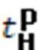 °C-432Расчетная температура воздуха внутри жилых зданий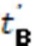 °C203Минимальная температура воздуха внутри отапливаемых зданийI категории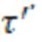 °C203II категории (общественные и жилые)°C123II категории (промышленные)°C84Температура наружного воздуха на начало отопительного периодаtн°C85Средняя за отопительный период температура наружного воздухаtнср°C-9,96Коэффициент  аккумуляции зданияЖилые, общественные Промышленныеβ-60407Длительность отопительного периодаТотч61688Длительность стояния наружной температуры воздуха, свыше расчетнойТ холч309Параметры распределения Вейбулла-Гнеденко при сроке эксплуатации трубопровода (т)αт от 0 до 3 лет0,89Параметры распределения Вейбулла-Гнеденко при сроке эксплуатации трубопровода (т)αт от 3 до 17 лет19Параметры распределения Вейбулла-Гнеденко при сроке эксплуатации трубопровода (т)αт больше 17 лет0.5*exp(τ/20)10Параметры восстановления (ремонтов)Ав канале и без канала1010Параметры восстановления (ремонтов)Анаружная610Параметры восстановления (ремонтов)Вв канале и без канала0,510Параметры восстановления (ремонтов)Внаружная0,910Параметры восстановления (ремонтов)Св канале и без канала1,510Параметры восстановления (ремонтов)Снаружная0,1511Среднее расстояние между секционирующими задвижкамиlсзкм1Температура наружного воздухаЧисло часов стояния наружных температурза отопительный период, ч.-43 и ниже36-40 и ниже69-35 и ниже236-30 и ниже526-25 и ниже930-20 и ниже1442-15 и ниже2059-10 и ниже2778-5 и ниже35950 и ниже45095 и ниже55188 и ниже6168Диаметр условный, мм.Канальная, бесканальная прокладка трубопроводовНадземная2010,26,15010,56,26510,86,280116,310011,36,412511,66,515012,16,620012,96,925013,87,230014,77,535015,77,840016,78,145017,78,450018,78,760020,89,47002310,1Категория тепловых сетейДиаметртрубопроводов, ммСредневзвешенная частота (интенсивность) устойчивых отказов, 1/км*часДля квартальных сетей старше 10 лет, проложенным бесканальным способом с применением мин. ватной изоляцииДу 50÷250 мм1,7÷5 *10-5Магистральные сети старше 10 лет, проложенные бесканальным способом с применением мин. ватной изоляцииДу 200÷500 мм1*10-5Участки тепловой сети, с применением ППУ изоляции,  не старше 10 летДу 50÷500 мм5,7*10-6Наименование источникаСуммарная тепловая нагрузка, Гкал/часПуть, пройденный от источника, мКоэффициент тепловой аккумуляции, чМинимально допустимая температура, °СВероятность безотказной работы потребителейКоэффициент готовности потребителейЦентральная13,69179960120,960,99Техснаб14,186250360120,980,99Варьёган3,135161160120,990,99Наименование узлаСуммарная тепловая нагрузка, Гкал/часПуть, пройденный от источника, мКоэффициент тепловой аккумуляции, чМинимально допустимая температура, °ССуществующее показатели надежностиСуществующее показатели надежностиПерспективные показатели надежностиПерспективные показатели надежностиНаименование узлаСуммарная тепловая нагрузка, Гкал/часПуть, пройденный от источника, мКоэффициент тепловой аккумуляции, чМинимально допустимая температура, °СВероятность безотказной работыКоэффициент готовностиВероятность безотказной работыКоэффициент готовностиЦентральная14,47179960120,960,990,990,99Техснаб18,81250360120,980,990,950,99Варьёган3,33161160120,990,990,970,99